Σ.Ε.Γ.Α.Σ.  -  ΤΟΜΕΑΣ  ΑΝΑΠΤΥΞΗΣ                            Αθήνα,    28   Ιανουαρίου   2020Πληροφορίες: Φωτεινή Κασίδη	                                  Αριθμ. Πρωτ……………e-mail: development@segas.grΤηλέφωνα: 211 187 7732 -  211  1877735==========================Προς: Ε.Α.Σ.  Σ.Ε.Γ.Α.Σ.(Για ενημέρωση σωματείων)ΓΕΝΙΚΗ  ΠΡΟΚΗΡΥΞΗΠΑΝΕΛΛΗΝΙΩΝ ΠΡΩΤΑΘΛΗΜΑΤΩΝ ΚΑΙ  ΔΙΑΣΥΛΛΟΓΙΚΩΝ ΑΓΩΝΩΝΑΓΩΝΙΣΤΙΚΗΣ  ΠΕΡΙΟΔΟΥ  2020	Ο Σύνδεσμος Ελληνικών Γυμναστικών & Αθλητικών Σωματείων (Σ.Ε.Γ.Α.Σ.), σύμφωνα με τις ισχύουσες νομοθετικές διατάξεις, το καταστατικό της ομοσπονδίας, τον γενικό κανονισμό οργάνωσης και διεξαγωγής πρωταθλημάτων και αγώνων και τέλος των διεθνών κανονισμών της WA (World Athletics), εκδίδει τη ΓΕΝΙΚΗ ΠΡΟΚΗΡΥΞΗ ΤΩΝ ΠΑΝΕΛΛΗΝΙΩΝ ΠΡΩΤΑΘΛΗΜΑΤΩΝ ΚΑΙ ΔΙΑΣΥΛΛΟΓΙΚΩΝ ΑΓΩΝΩΝ ΑΓΩΝΙΣΤΙΚΗΣ ΠΕΡΙΟΔΟΥ 2020.ΚΕΦΑΛΑΙΟ Α΄ (ΓΕΝΙΚΕΣ ΔΙΑΤΑΞΕΙΣ)	1) ΗΛΙΚΙΕΣ ΤΩΝ ΚΑΤΗΓΟΡΙΩΝ ΓΙΑ ΤΟ 2020:Οι ηλικίες των αθλητών – τριών που καθορίζουν τις διάφορες κατηγορίες είναι οι παρακάτω:2) ΔΙΚΑΙΩΜΑ ΣΥΜΜΕΤΟΧΗΣ ΣΤΑ ΠΡΩΤΑΘΛΗΜΑΤΑ ΚΑΙ ΑΓΩΝΕΣ:	α) Σε όλα τα πρωταθλήματα και αγώνες (πανελλήνια - διασυλλογικοί), στους δρόμους σε ανώμαλο έδαφος, στους περιφερειακούς και τοπικούς - επώνυμους αγώνες καθώς και στις διεθνείς συναντήσεις, δικαιούνται συμμετοχής αθλητές-τριες που ανήκουν σε σωματεία μέλη του Σ.Ε.Γ.Α.Σ. και είναι κάτοχοι δελτίου αθλητικής ιδιότητας που έχει εκδώσει ο Σ.Ε.Γ.Α.Σ. Τα δελτία πρέπει να έχουν εκδοθεί σύμφωνα με τον κανονισμό εγγραφών και μετεγγραφών καθώς και της σχετικής εγκυκλίου του Σ.Ε.Γ.Α.Σ.	Τo δελτίο αθλητικής ιδιότητας αθλητή - αθλήτριας στίβου, πρέπει απαραίτητα να συνοδεύεται και με την κάρτα υγείας αθλητή, ιατρικά θεωρημένη σύμφωνα με τις εκάστοτε ισχύουσες διατάξεις. 	Εάν το σωματείο και οι αθλητές – αθλήτριες, πριν από την έναρξη κάθε αγωνίσματος, δεν προσκομίσουν τα αθλητικά τους δελτία  και  την κάρτα υγείας αθλητή ιατρικά θεωρημένη, οι υπεύθυνοι της αίθουσας κλήσης και ο τεχνικός υπεύθυνος των αγώνων είναι υποχρεωμένοι να μην επιτρέψουν τη συμμετοχή των αθλητών - τριών που δεν πληρούν τις παραπάνω προϋποθέσεις.	β) Αλλοδαποί, ομογενείς υπήκοοι κρατών - μελών της Ευρωπαϊκής Ένωσης και λοιποί μη Έλληνες αθλητές δικαιούνται συμμετοχής στα διάφορα πρωταθλήματα και αγώνες (πανελλήνια ή διασυλλογικοί), ΜΟΝΟ σύμφωνα με τους όρους και τις προϋποθέσεις που καθορίζονται από τις διατάξεις του κανονισμού και της εγκυκλίου εγγραφών-μετεγγραφών του Σ.Ε.Γ.Α.Σ. και των σχετικών Υπουργικών αποφάσεων.	γ) Δεν δικαιούται συμμετοχής αθλητής-τρια που έχει τιμωρηθεί από τα πειθαρχικά και δικαιοδοτικά όργανα του Σ.Ε.Γ.Α.Σ. και για όσο διάστημα διαρκεί η ποινή τους.	δ) Για την τρέχουσα αγωνιστική περίοδο (από 1/10/19 μέχρι 18/10/20) στον καθένα από τους διασυλλογικούς αγώνες και πανελλήνια πρωταθλήματα που έχουν δικαίωμα συμμετοχής οι αθλητές – αθλήτριες (ανάλογα με την κατηγορία που ανήκουν), μπορούν να δηλωθούν και να αγωνιστούν σύμφωνα με τα παρακάτω:	1) K14 (ΑΓΟΡΙΑ - ΚΟΡΙΤΣΙΑ):α) Στους διασυλλογικούς αγώνες τετράθλων.β) Στους διασυλλογικούς αγώνες K16, σε ένα ατομικό αγώνισμα ή στη σκυταλοδρομία 3Χ1.200 και στη σκυταλοδρομία 4Χ80. γ) Στο πανελλήνιο πρωτάθλημα Κ16, σε ένα ΜΟΝΟ αγώνισμα.	2) Κ16 (ΑΓΟΡΙΑ - ΚΟΡΙΤΣΙΑ):Σε δύο αγωνίσματα, ανεξάρτητα από το χαρακτήρα που έχουν (ομαδικά ή ατομικά), εκτός από 2 ατομικά αγωνίσματα δρόμων 	3) Κ18 (ΑΝΔΡΕΣ - ΓΥΝΑΙΚΕΣ):α) Σε δύο αγωνίσματα.β) Στο πανελλήνιο πρωτάθλημα Νέων (Α/Γ), οι γεννηθέντες – γεννηθείσες το 2003 συμμετέχουν σε ένα ατομικό και μία σκυταλοδρομία ή σε δύο σκυταλοδρομίες. 	4) Κ20 (ΑΝΔΡΕΣ - ΓΥΝΑΙΚΕΣ):Σε δύο αγωνίσματα.	5) ΑΝΔΡΕΣ – ΓΥΝΑΙΚΕΣ και Κ23 (ΝΕΟΙ – ΝΕΕΣ):Σε ΤΡΙΑ (3) αγωνίσματα (δύο ατομικά και ένα ομαδικό ή δύο ομαδικά και ένα ατομικό), 	ΣΗΜΕΙΩΣΗ 1: 	1) Στα πανελλήνια πρωταθλήματα ΑΝΔΡΩΝ – ΓΥΝΑΙΚΩΝ,  Κ23 (Α-Γ), Κ18 (Α–Γ) και Κ16 (ΑΓΟΡΙΩΝ - ΚΟΡΙΤΣΙΩΝ), όταν τα ΣΥΝΘΕΤΑ ΑΓΩΝΙΣΜΑΤΑ διεξάγονται τις ίδιες ημερομηνίες με τα ατομικά αγωνίσματα κορμού, οι αθλητές – αθλήτριες που συμμετέχουν στα σύνθετα αγωνίσματα, ΔΕΝ έχουν δικαίωμα να δηλωθούν και να συμμετέχουν σε κανένα άλλο αγώνισμα.	2) Στο πανελλήνιο πρωτάθλημα Κ20 (ΑΝΔΡΩΝ – ΓΥΝΑΙΚΩΝ), όπου τα σύνθετα αγωνίσματα διεξάγονται σε διαφορετική ημερομηνία (23-24/5) από τα ατομικά αγωνίσματα της αντίστοιχης κατηγορίας, οι αθλητές – αθλήτριες που συμμετέχουν στα σύνθετα αγωνίσματα, έχουν ΕΠΙΠΛΕΟΝ δικαίωμα συμμετοχής: Σε ένα ατομικό  ή σε μία  σκυταλοδρομία.	3) Στους διασυλλογικούς αγώνες, η συμμετοχή στα ΣΥΝΘΕΤΑ αγωνίσματα είναι ανεξάρτητη από τη συμμετοχή στα ατομικά αγωνίσματα.	ΣΗΜΕΙΩΣΗ 2:  Ειδικά για τα αγωνίσματα των ΣΚΥΤΑΛΟΔΡΟΜΙΩΝ, τα σωματεία πρέπει να δηλώσουν ΥΠΟΧΡΕΩΤΙΚΑ, το ανώτερο μέχρι 8 αθλητές – αθλήτριες για κάθε σκυταλοδρομία. 	• Αθλητές – αθλήτριες που δεν είναι δηλωμένοι στα αγωνίσματα των σκυταλοδρομιών, δεν μπορούν σε καμμία περίπτωση να συμμετάσχουν σε αυτά. 	Για διευκόλυνση των σωματείων σε κάθε περίπτωση, η δήλωση των αθλητών – αθλητριών για τα αγωνίσματα των σκυταλοδρομιών μπορεί να είναι ΕΠΙΠΛΕΟΝ του συνολικού αριθμού των αγωνισμάτων που έχει δικαίωμα συμμετοχής ο κάθε αθλητής – αθλήτρια.	Π.χ. στο πανελλήνιο πρωτάθλημα Κ18 (Α/Γ) οι αθλητές – αθλήτριες έχουν δικαίωμα συμμετοχής σε δύο συνολικά αγωνίσματα:	• Σύμφωνα με τα παραπάνω οι αθλητές – αθλήτριες μπορούν να δηλωθούν το ανώτερο σε δύο ατομικά αγωνίσματα (εάν φυσικά έχουν πετύχει τα αντίστοιχα όρια – προϋποθέσεις συμμετοχής) και ΕΠΙΠΛΕΟΝ σε μία ή δύο σκυταλοδρομίες και ανάλογα να επιλέξουν σε ποια αγωνίσματα τελικά θα αγωνιστούν, σύμφωνα με τα ωράρια της αίθουσας κλήσης του κάθε πρωταθλήματος.	• Σε κάθε περίπτωση όμως κανένας αθλητής – αθλήτρια και σε καμία περίπτωση, δεν μπορεί να αγωνιστεί σε παραπάνω αγωνίσματα από αυτά που αριθμητικά προβλέπονται για την κατηγορία του.ΚΕΦΑΛΑΙΟ Β΄ (ΔΙΑΣΥΛΛΟΓΙΚΟΙ ΑΓΩΝΕΣ)ΓΕΝΙΚΑ:	Οι διασυλλογικοί αγώνες διεξάγονται με τη μέριμνα και την ευθύνη των διοργανωτριών Ε.Α.Σ. και σύμφωνα με τις αποφάσεις του Σ.Ε.Γ.Α.Σ.	Οι διασυλλογικοί αγώνες αποτελούν πρόκριση και συνέχεια για τα πανελλήνια πρωταθλήματα. Η πρόκριση και συνέχεια αφορά όλα ανεξαιρέτως τα αγωνίσματα, ανεξάρτητα από τις προδιαγραφές διεξαγωγής τους (αποστάσεις – βάρη οργάνων – ύψη εμποδίων).	Μετά από πρόταση της επιτροπής αθλητικού σχεδιασμού (ΕΠ.Α.Σ.) και απόφαση του Δ.Σ. του Σ.Ε.Γ.Α.Σ. μπορεί να δημιουργηθούν όμιλοι και σε εκείνους τους αγώνες που διεξάγονται σε επίπεδο Ε.Α.Σ. Είναι επίσης δυνατή η διεξαγωγή δύο διασυλλογικών αγώνων σε ένα κοινό οργανωτικό.	Οι ημερομηνίες διεξαγωγής των αγώνων καθορίζονται στο κεντρικό αγωνιστικό πρόγραμμα του Σ.Ε.Γ.Α.Σ. Δεν επιτρέπεται καμία αλλαγή ημερομηνίας, εκτός εάν ζητηθεί εγγράφως από τον Σ.Ε.Γ.Α.Σ. -  Ε.Π.Α.Σ., ειδική άδεια αλλαγής της ημερομηνίας και αυτή εγκριθεί.	Οι πόλεις διεξαγωγής των διασυλλογικών αγώνων ορίζονται από τον Σ.Ε.Γ.Α.Σ. χωρίς τη δυνατότητα αλλαγής από τις Ε.Α.Σ.	Σε όσες Ε.Α.Σ. υπάρχει φώτο–φίνις όλοι οι διασυλλογικοί αγώνες, των κατηγοριών Κ16, Κ18 και Α/Γ, πρέπει απαραίτητα να διεξάγονται με φώτο – φίνις. Όσες διοργανώτριες Ε.Α.Σ. δεν έχουν φώτο – φίνις, σε συνεργασία με τον Σ.Ε.Γ.Α.Σ. – Τομέας Ανάπτυξης θα προγραμματίζονται χρονικά οι αγώνες τους, ώστε εάν υπάρχει η δυνατότητα να μετακινηθεί φώτο – φίνις από γειτονική Ε.Α.Σ. ή από τον Σ.Ε.Γ.Α.Σ.2) ΣΥΜΜΕΤΟΧΗ ΑΝΑΛΟΓΑ ΜΕ ΤΗΝ ΗΛΙΚΙΑ:	Στους διασυλλογικούς αγώνες οι αθλητές-τριες των διαφόρων κατηγοριών, έχουν δικαίωμα συμμετοχής σύμφωνα με τον παρακάτω πίνακα:Όπου ΝΑΙ* αναφερόμαστε στην κατηγορία  Κ14 της τελευταίας χρονιάς (2007)3) ΟΡΙΑ ΔΙΑΣΥΛΛΟΓΙΚΩΝ ΑΓΩΝΩΝ: 	 Θα ισχύουν όρια τα οποία θα πρέπει να επιτύχουν οι αθλητές και οι αθλήτριες των αντίστοιχων κατηγοριών:	•  ΒΑΘΜΟΛΟΓΗΣΗΣ – ΑΞΙΟΛΟΓΗΣΗΣ ΚΑΙ ΚΑΤΑΒΟΛΗΣ ΕΞΟΔΩΝ	• ΠΡΙΜΟΔΟΤΗΣΗΣ ΥΨΗΛΩΝ ΕΠΙΔΟΣΕΩΝ ΚΑΙ ΠΡΟΚΡΙΣΗΣ ΓΙΑ ΤΑ ΠΑΝΕΛΛΗΝΙΑ ΠΡΩΤΑΘΛΗΜΑΤΑΚΕΦΑΛΑΙΟ Γ΄Γ1.  ΔΙΑΣΥΛΛΟΓΙΚΟΙ ΑΓΩΝΕΣ ΑΝΔΡΩΝ – ΓΥΝΑΙΚΩΝ:ΟΜΙΛΟΙ – ΠΛΑΙΣΙΟ ΔΙΕΞΑΓΩΓΗΣ: 	α) Διεξάγονται σε ΕΝΔΕΚΑ (11) ομίλους, σύμφωνα με τον παρακάτω πίνακα και συμμετέχουν όλα τα σωματεία  του Σ.Ε.Γ.Α.Σ.	β) Οι αγώνες διεξάγονται σε ΕΝΑ Σαββατοκύριακο και σε δύο κύκλους. 	γ) Εάν σε ένα όμιλο δεν υπάρχει διαθέσιμο στάδιο και για τις δύο ημέρες (Σάββατο και Κυριακή),  οι αγώνες θα διεξαχθούν πάλι σε δύο ημέρες, αλλά σε ξεχωριστά Σαββατοκύριακα με τις ίδιες προϋποθέσεις των υπολοίπων ομίλων σχετικά με τις αριθμητικές συμμετοχές των αθλητών - τριών στα αγωνίσματα (Α-Γ και Κ23: 3 αγωνίσματα – Κ20 και Κ18: 2 αγωνίσματα) και μόνο μετά από έγκριση του Σ.Ε.Γ.Α.Σ.	δ) Οι  πόλεις διεξαγωγής των αγώνων κάθε ομίλου, επιλέγονται από τον Σ.Ε.Γ.Α.Σ. με κριτήρια, τη μείωση των οργανωτικών εξόδων, την ισομερή κατανομή  (όσο είναι δυνατόν) των εξόδων μετακίνησης των σωματείων, λαμβάνοντας υπ’ όψιν όλα τα δεδομένα όπως η ποσοτική δυναμική των σωματείων, ο αριθμός των μετακινουμένων αθλητών και τέλος τις προδιαγραφές και την υλικοτεχνική υποδομή των σταδίων διεξαγωγής. 2) ΑΓΩΝΙΣΜΑΤΑ:ΑΝΔΡΩΝ: 100 - 200 - 400 - 800 - 1.500 - 5.000 - 3.000 Φ.Ε - 10.000 ΒΑΔΗΝ - 110 ΕΜΠ. - 400 ΕΜΠ. - ΥΨΟΣ - ΕΠΙ ΚΟΝΤΩ - ΜΗΚΟΣ - ΤΡΙΠΛΟΥΝ - ΣΦΑΙΡΟΒΟΛΙΑ - ΔΙΣΚΟΒΟΛΙΑ - ΣΦΥΡΟΒΟΛΙΑ - ΑΚΟΝΤΙΣΜΟΣ - ΔΕΚΑΘΛΟ - 4x100 - 4x400.ΓΥΝΑΙΚΩΝ: 100 - 200 - 400 - 800 - 1.500 - 5.000 - 3.000 Φ.Ε - 10.000  ΒΑΔΗΝ - 100 ΕΜΠ. - 400 ΕΜΠ. - ΥΨΟΣ - ΕΠΙ ΚΟΝΤΩ - ΜΗΚΟΣ - ΤΡΙΠΛΟΥΝ - ΣΦΑΙΡΟΒΟΛΙΑ - ΔΙΣΚΟΒΟΛΙΑ - ΣΦΥΡΟΒΟΛΙΑ - ΑΚΟΝΤΙΣΜΟΣ - ΕΠΤΑΘΛΟ - 4x100 - 4x400.ΑΓΩΝΙΣΜΑΤΑ Α΄ ΗΜΕΡΑΣ:ΑΝΔΡΩΝ:  100 – 400 – 1.500 – 3.000 Φ.Ε. – 110 ΕΜΠ. – ΥΨΟΣ – ΤΡΙΠΛΟΥΝ - ΣΦΑΙΡΟΒΟΛΙΑ – ΔΙΣΚΟΒΟΛΙΑ - 4 Χ 100ΓΥΝΑΙΚΩΝ:  100 – 400 – 1.500 – 3.000 Φ.Ε. – 100 ΕΜΠ.  – ΕΠΙ  ΚΟΝΤΩ - ΜΗΚΟΣ – ΣΦΥΡΟΒΟΛΙΑ  - ΑΚΟΝΤΙΣΜΟΣ - 4 Χ 100 ΑΓΩΝΙΣΜΑΤΑ Β΄ ΗΜΕΡΑΣ:ΑΝΔΡΩΝ:  200 – 800 – 5.000 – 10.000 ΒΑΔΗΝ – 400 ΕΜΠ.  – ΕΠΙ  ΚΟΝΤΩ – ΜΗΚΟΣ – ΣΦΥΡΟΒΟΛΙΑ – ΑΚΟΝΤΙΣΜΟΣ - 4 Χ 400ΓΥΝΑΙΚΩΝ:  200 – 800 – 5.000 – 10.000 ΒΑΔΗΝ – 400 ΕΜΠ. – ΥΨΟΣ - ΤΡΙΠΛΟΥΝ – ΣΦΑΙΡΟΒΟΛΙΑ - ΔΙΣΚΟΒΟΛΙΑ - 4 Χ 400 	►Tα αγωνίσματα του Βάδην και άλλα ειδικά αγωνίσματα (π.χ. σφύρα, επί κοντώ), μπορούν να διεξάγονται την Α΄ ή την Β΄ ημέρα, ανάλογα με τον όμιλο, την πόλη διεξαγωγής και τις συμμετοχές, έτσι ώστε να μην υπάρχουν άσκοπες μετακινήσεις.	► Tο πρόγραμμα των ρίψεων θα διαμορφώνεται ανάλογα με τις προδιαγραφές των σταδίων και τη θέση του κλωβού ρίψεων (βοηθητικό ή κεντρικό στάδιο).	► Το 2020  αφού οι αγώνες διεξάγονται σε ένα Σαββατοκύριακο δεν θα διεξαχθούν προκριματικοί αγώνες στα 100 – 200. 	Εάν σε ένα όμιλο (παράγραφο 1β) η Α΄ και Β΄ ημέρα διεξαχθούν σε ξεχωριστά Σαββατοκύριακα, τότε στα 100 και 200 μ θα διεξαχθούν πρώτα προκριματικοί αγώνες και στη συνέχεια  τελικός ή τελικές σειρές, ανάλογα και με τον αριθμό των αθλητών – αθλητριών που συμμετέχουν3) ΚΑΤΗΓΟΡΙΕΣ ΚΑΙ ΗΛΙΚΙΕΣ ΠΟΥ ΣΥΜΜΕΤΕΧΟΥΝ ΚΑΙ ΑΞΙΟΛΟΓΟΥΝΤΑΙ:• Συμμετέχουν και αξιολογούνται οι αθλητές – τριες από 16 ετών και μεγαλύτεροι – ες:4) ΑΡΙΘΜΗΤΙΚΗ  ΣΥΜΜΕΤΟΧΗ  ΣΤΑ  ΑΓΩΝΙΣΜΑΤΑ:α) ΤΩΝ  ΑΘΛΗΤΩΝ – ΑΘΛΗΤΡΙΩΝ ΤΩΝ ΚΑΤΗΓΟΡΙΩΝ Α/Γ ΚΑΙ Κ23:- 2  ΑΤΟΜΙΚΑ ΚΑΙ  1  ΣΚΥΤΑΛΟΔΡΟΜΙA  ή  2  ΣΚΥΤΑΛΟΔΡΟΜΙΕΣ  ΚΑΙ 1 ΑΤΟΜΙΚΟβ)  ΤΩΝ ΑΘΛΗΤΩΝ – ΑΘΛΗΤΡΙΩΝ ΤΗΣ ΚΑΤΗΓΟΡΙΑΣ  Κ20:- 2 ΑΓΩΝΙΣΜΑΤΑγ) ΤΩΝ ΑΘΛΗΤΩΝ – ΑΘΛΗΤΡΙΩΝ ΤΗΣ ΚΑΤΗΓΟΡΙΑΣ  Κ18:- 2 ΑΓΩΝΙΣΜΑΤΑ ΑΠΟ ΤΑ ΠΑΡΑΚΑΤΩ	ΣΗΜΕΙΩΣΗ:  Οι αθλητές – αθλήτριες της κατηγορίας Κ18  που γεννήθηκαν το 2003, μπορούν να συμμετέχουν ή στα 5.000 ή στα 3.000 Φ.Ε. και ως δεύτερο αγώνισμα να επιλέξουν ένα άλλο  αγώνισμα από τα παραπάνω.  5) ΒΑΘΜΟΛΟΓΙΑ – ΑΞΙΟΛΟΓΗΣΗ:	α) ΣΥΜΜΕΤΕΧΟΥΝ, ΒΑΘΜΟΛΟΓΟΥΝΤΑΙ ΚΑΙ ΑΞΙΟΛΟΓΟΥΝΤΑΙ ΟΙ ΓΕΝΝΗΘΕΝΤΕΣ ΤΟ 2004 ΚΑΙ ΟΙ ΜΕΓΑΛΥΤΕΡΟΙ - ΜΕΓΑΛΥΤΕΡΕΣ.	β) Για κάθε μία από τις δύο κατηγορίες αυτών των αγώνων θα ισχύει χωριστή βαθμολογία όπου θα βαθμολογούνται, σύμφωνα με όσα αναφέρονται παρακάτω, οι «αθλητές – τριες και ομάδες σκυταλοδρομίας» που θα πετύχουν τα αντίστοιχα όρια βαθμολόγησης.	Εάν οι αθλητές - τριες ή οι ομάδες σκυταλοδρομίας που θα πετύχουν το όριο είναι ΔΕΚΑΞΙ (16), η βαθμολογία στα ατομικά αγωνίσματα θα είναι, 13–11–10–9–8-7–6–5–4–3–2–1–1–1–1–1 και στις σκυταλοδρομίες 26-22-20-18-16-14-12-10-8-6-4-2-2-2-2-2.   	Εάν όμως οι αθλητές - τριες ή οι ομάδες που πέτυχαν τα όρια είναι λιγότερες από δώδεκα (12), τότε η κλίμακα των βαθμών που θα δίνονται θα είναι φθίνουσα προς τα κάτω, διατηρούμενης  της διαφοράς των βαθμών του πρώτου από τον δεύτερο νικητή (2 β. στα ατομικά και 4 β. στις σκυταλοδρομίες). 	• ΠΡΟΣΟΧΗ: Επιπλέον κάθε αθλητής - τρια ή ομάδα σκυταλοδρομίας που πετυχαίνει το όριο βαθμολόγησης και κατατάσσεται μετά τη 16η θέση, θα παίρνει ΕΝΑΝ (1) βαθμό στα ατομικά και ΔΥΟ (2) βαθμούς στις σκυταλοδρομίες.π.χ. Εάν οι αθλητές-τριες ή οι ομάδες σκυταλοδρομίας πού θα πετύχουν το όριο σε κάποιο αγώνισμα είναι 18, τότε θα βαθμολογηθούν-αξιολογηθούν και οι 18 ως εξής: 13 – 11 – 10 – 9 - 8 - 7– 6 – 5 – 4  - 3 – 2 - 1 -  1 – 1 – 1 – 1 – 1 – 1 και για τις σκυταλοδρομίες θα ισχύσει η αντίστοιχη κλίμακα βαθμολογίας 26 – 22 – 20 – 18 – 16 – 14 – 12 – 10 – 8 – 6 – 4 – 2 – 2 – 2 – 2 – 2 – 2 - 2.  	γ) Θα ισχύσει και φέτος το σύστημα πριμοδότησης υψηλών επιδόσεων για τους διασυλλογικούς αγώνες ανδρών – γυναικών.	Έτσι οι αθλητές - τριες που θα πετύχουν επιδόσεις ίσες ή καλλίτερες από αυτές του πίνακα πριμοδότησης υψηλών επιδόσεων, θα παίρνουν τους ανώτερους βαθμούς της βαθμολογικής κλίμακας, ανάλογα και με τη θέση κατάταξης τους, 13 – 11 – 10 – 9 – 8 – 7 – 6 – 5 – 4 – 3 – 2 – 1 – 1 κ.λπ. για τα ατομικά και 26 – 22 – 20 – 18 – 16 – 14 – 12 – 10 – 8 – 6 – 4 – 2 – 2 κ.λπ. για τις σκυταλοδρομίες, ανεξάρτητα από το πόσοι αθλητές -ριες ή ομάδες πέτυχαν το όριο στο αγώνισμά τους. Είναι αυτονόητο ότι οι υπόλοιποι αθλητές - τριες του αγωνίσματος αυτού που θα πετύχουν το όριο θα παίρνουν τους βαθμούς της φθίνουσας κλίμακας.	Παράδειγμα:  Εάν στο άλμα εις μήκος γυναικών είχαμε τα παρακάτω αποτελέσματα:	Σημ: Υψηλή επίδοση π.χ. 5.50 μ. και όριο βαθμολόγησης π.χ. 5.00 μ.1η νικήτρια	           6.16    βαθμοί     132η       >>		5.90       >>         113η       >>		5.39       >>          24η       >>		5.20       >>          15η       >>		4.99       >>           -	Με βάση τον παραπάνω τρόπο βαθμολογίας θα ανακηρύσσεται ο νικητής σύλλογος ξεχωριστά για κάθε κατηγορία (π.χ. νικητής σύλλογος στους διασυλλογικούς αγώνες στην κατηγορία ανδρών και ξεχωριστά στην κατηγορία γυναικών κ.λπ.). Γ. 2) ΔΙΑΣΥΛΛΟΓΙΚΟΙ ΑΓΩΝΕΣ Κ18 (ΑΝΔΡΩΝ - ΓΥΝΑΙΚΩΝ):ΟΜΙΛΟΙ:	Διεξάγονται σε δεκαπέντε (15) ομίλους, σύμφωνα με τον παρακάτω πίνακα και συμμετέχουν όλα τα σωματεία του Σ.Ε.Γ.Α.Σ.	Το ωρολόγιο πρόγραμμα των αγώνων, θα ολοκληρώνεται σε μία ημέρα, σε έναν ή δύο το πολύ κύκλους.2) ΑΓΩΝΙΣΜΑΤΑ:Κ18 (ΑΝΔΡΩΝ): 100 – 200 – 400 – 800 - 1.500 - 3.000 - 2.000 Φ.Ε - 10.000 ΒΑΔΗΝ - 110 ΕΜΠ. -400 ΕΜΠ. –ΥΨΟΣ- ΕΠΙ ΚΟΝΤΩ - ΜΗΚΟΣ - ΤΡΙΠΛΟΥΝ– ΣΦΑΙΡΟΒΟΛΙΑ – ΔΙΣΚΟΒΟΛΙΑ –ΣΦΥΡΟΒΟΛΙΑ - ΑΚΟΝΤΙΣΜΟΣ-ΔΕΚΑΘΛΟ - 4Χ100 – 4Χ400.Κ18 (ΓΥΝΑΙΚΩΝ): 100 – 200 – 400 – 800 - 1.500 - 3.000 - 2.000 Φ.Ε - 5.000  ΒΑΔΗΝ- 100 ΕΜΠ. - 400ΕΜΠ.  – ΥΨΟΣ- ΕΠΙ ΚΟΝΤΩ - ΜΗΚΟΣ – ΤΡΙΠΛΟΥΝ – ΣΦΑΙΡΟΒΟΛΙΑ – ΔΙΣΚΟΒΟΛΙΑ –ΣΦΥΡΟΒΟΛΙΑ – ΑΚΟΝΤΙΣΜΟΣ- ΕΠΤΑΘΛΟ - 4Χ100 – 4Χ400.3) ΚΑΤΗΓΟΡΙΕΣ ΚΑΙ ΗΛΙΚΙΕΣ ΠΟΥ ΣΥΜΜΕΤΕΧΟΥΝ:     Κ18 (ΑΝΔΡΩΝ - ΓΥΝΑΙΚΩΝ)	2003 – 2004Κ16 (ΑΓΟΡΙΩΝ - ΚΟΡΙΤΣΙΩΝ)	2005 – 20064) ΑΡΙΘΜΗΤΙΚΗ ΣΥΜΜΕΤΟΧΗ ΣΤΑ ΑΓΩΝΙΣΜΑΤΑ:Κ18:  Σε δύο αγωνίσματα.Κ16:  Σε δύο από τα παρακάτω αγωνίσματα (εκτός από δύο ατομικά αγωνίσματα δρόμων). 5) ΒΑΘΜΟΛΟΓΙΑ – ΑΞΙΟΛΟΓΗΣΗ:	Για κάθε μία από τις δύο κατηγορίες αυτών των αγώνων, θα ισχύει χωριστή βαθμολογία όπου θα βαθμολογούνται, σύμφωνα με όσα αναφέρονται παρακάτω, οι «αθλητές – τριες και ομάδες σκυταλοδρομίας» που θα πετύχουν τα αντίστοιχα όρια βαθμολόγησης.	α) Εάν οι αθλητές - τριες ή οι ομάδες σκυταλοδρομίας που θα πετύχουν το όριο είναι ΔΕΚΑΤΕΣΣΕΡΙΣ (14), η βαθμολογία στα ατομικά αγωνίσματα θα είναι 11-9-8-7-6-5-4-3-2-1-1-1-1-1 και στις σκυταλοδρομίες 22-18-16-14-12-10-8-6-4-2-2-2-2-2.         	β) Εάν όμως οι αθλητές - τριες ή οι ομάδες που πέτυχαν τα όρια είναι λιγότερες από δέκα (10), τότε η κλίμακα των βαθμών που θα δίνονται θα είναι φθίνουσα προς τα κάτω, διατηρούμενης της διαφοράς των βαθμών του πρώτου από τον δεύτερο νικητή ( 2 β. στα ατομικά και 4 β. στις σκυταλοδρομίες ).	• ΠΡΟΣΟΧΗ: Επιπλέον κάθε αθλητής - τρια ή ομάδα σκυταλοδρομίας που πετυχαίνει το όριο βαθμολόγησης και κατατάσσεται μετά τη 14η θέση, θα παίρνει ΕΝΑΝ (1) βαθμό στα ατομικά και ΔΥΟ (2) βαθμούς στις σκυταλοδρομίες.	π.χ. Εάν οι αθλητές-τριες ή οι ομάδες σκυταλοδρομίας πού θα πετύχουν το όριο σε κάποιο αγώνισμα είναι 17, τότε θα βαθμολογηθούν - αξιολογηθούν και οι 17 ως εξής: 11-9-8-7-6-5-4-3-2-1-1-1-1-1-1-1-1  και  22-18-16-14-12-10-8-6-4-2-2-2-2-2–2-2-2.	γ) Θα ισχύσει και φέτος το σύστημα πριμοδότησης υψηλών επιδόσεων για τους διασυλλογικούς αγώνες.	Έτσι οι αθλητές - τριες που θα πετύχουν επιδόσεις ίσες ή καλλίτερες από αυτές του πίνακα πριμοδότησης υψηλών επιδόσεων, θα παίρνουν τους ανώτερους βαθμούς της βαθμολογικής κλίμακας, ανάλογα και με τη θέση κατάταξής τους: 11-9-8-7-6-5-4-3-2-1-1κ.λ.π. στα ατομικά και 22-18-16-14-12-10-8-6-4-2-2 κ.λπ. στις σκυταλοδρομίες, ανεξάρτητα από το πόσοι αθλητές-τριες ή ομάδες πέτυχαν το όριο στο αγώνισμά τους.	Είναι αυτονόητο ότι οι υπόλοιποι αθλητές - τριες του αγωνίσματος αυτού που θα πετύχουν το όριο θα παίρνουν τους βαθμούς της φθίνουσας κλίμακας.	Παράδειγμα: Εάν στο άλμα εις μήκος Κ18 (Ανδρών) είχαμε τα παρακάτω αποτελέσματα:Σημ: Υψηλή επίδοση π.χ. 6.35 μ. και όριο βαθμολόγησης π.χ. 5.40 μ.1ος  νικητής                               7.16    βαθμοί     112ος       >>                                 6.50       >>          93ος       >>                                 5.69       >>          24ος       >>                                 5.50       >>          15ος       >>                                 5.39       >>           -	Με βάση τον παραπάνω τρόπο βαθμολογίας θα ανακηρύσσεται ο νικητής σύλλογος ξεχωριστά για κάθε κατηγορία (π.χ. νικητής σύλλογος στους διασυλλογικούς αγώνες στην κατηγορία Κ18 «Ανδρών» και ξεχωριστά στην κατηγορία Κ18 «Γυναικών»).Γ3) ΔΙΑΣΥΛΛΟΓΙΚΟΙ  ΑΓΩΝΕΣ  Κ16 (ΑΓΟΡΙΩΝ - ΚΟΡΙΤΣΙΩΝ):ΟΜΙΛΟΙ:	Διεξάγονται σε δεκαπέντε (15) ομίλους, σύμφωνα με τον παρακάτω πίνακα και συμμετέχουν όλα τα σωματεία του Σ.Ε.Γ.Α.Σ.Το ωρολόγιο πρόγραμμα των αγώνων θα ολοκληρώνεται σε έναν κύκλο. 	*Οι διασυλλογικοί αγώνες Κ16 μετά από πρόταση των Ε.Α.Σ. και των σωματείων που συμμετέχουν σε έναν όμιλο και απόφαση του Σ.Ε.Γ.Α.Σ., μπορούν να διεξάγονται μαζί με τους διασυλλογικούς αγώνες  Α/Γ.ΑΓΩΝΙΣΜΑΤΑ: ΑΓΟΡΙΩΝ: 80 – 150 – 1.200 - 3.000 - 100 ΕΜΠ. - 200 ΕΜΠ. – 2.000 Φ.Ε. (Χωρίς Λίμνη) -  5.000 ΒΑΔΗΝ - ΥΨΟΣ- ΕΠΙ ΚΟΝΤΩ - ΜΗΚΟΣ - *ΤΕΤΡΑΠΛΟΥΝ– ΣΦΑΙΡΟΒΟΛΙΑ – ΔΙΣΚΟΒΟΛΙΑ –ΣΦΥΡΟΒΟΛΙΑ - ΑΚΟΝΤΙΣΜΟΣ- ΕΞΑΘΛΟ - 4Χ80 – *4Χ200 (Μικτή) – 3Χ1.200.ΚΟΡΙΤΣΙΩΝ: 80 – 150 – 1.200 - 3.000  - 80 ΕΜΠ. - 200 ΕΜΠ. - 2.000 Φ.Ε. (Χωρίς Λίμνη)– 5.000 ΒΑΔΗΝ – ΥΨΟΣ - ΕΠΙ ΚΟΝΤΩ - ΜΗΚΟΣ –  *ΤΕΤΡΑΠΛΟΥΝ – ΣΦΑΙΡΟΒΟΛΙΑ – ΔΙΣΚΟΒΟΛΙΑ –ΣΦΥΡΟΒΟΛΙΑ – ΑΚΟΝΤΙΣΜΟΣ- ΕΞΑΘΛΟ - 4Χ80 – *4Χ200 (Μικτή) – 3Χ1.200.► *ΤΕΤΡΑΠΛΟΥΝ: Χωρίς κουτσό και φόρα μέχρι 15μ (π.χ. Πάτημα Δεξί – εναλλαγή Αριστερό (1ο) – εναλλαγή Δεξί (2ο) – εναλλαγή Αριστερό (3ο) και άλμα (4ο). Το αντίθετο με το άλλο πόδι.► *4Χ200 ΜΙΚΤΗ ΣΚΥΤΑΛΟΔΡΟΜΙΑ: Αγόρι – Κορίτσι – Αγόρι - ΚορίτσιΚΑΤΗΓΟΡΙΕΣ ΚΑΙ ΗΛΙΚΙΕΣ ΠΟΥ ΣΥΜΜΕΤΕΧΟΥΝ: - Κ16 (ΑΓΟΡΙΩΝ - ΚΟΡΙΤΣΙΩΝ)	2005 – 2006- Κ14 (ΑΓΟΡΙΩΝ - ΚΟΡΙΤΣΙΩΝ)	2007ΑΡΙΘΜΗΤΙΚΗ ΣΥΜΜΕΤΟΧΗ ΣΤΑ ΑΓΩΝΙΣΜΑΤΑ:Κ16 (ΑΓΟΡΙΑ - ΚΟΡΙΤΣΙΑ): Σε δύο αγωνίσματα, εκτός από δύο ατομικά αγωνίσματα δρόμων.Κ14 (ΑΓΟΡΙΑ - ΚΟΡΙΤΣΙΑ): Σε ΕΝΑ ατομικό αγώνισμα από τα παρακάτω  ή στη σκυταλοδρομία 3Χ1.200 και ως δεύτερο αγώνισμα μπορούν να συμμετέχουν μόνο  στη σκυταλοδρομία 4Χ80ΒΑΘΜΟΛΟΓΙΑ – ΑΞΙΟΛΟΓΗΣΗ:	Για κάθε μία από τις δύο κατηγορίες αυτών των αγώνων θα ισχύει χωριστή βαθμολογία όπου θα βαθμολογούνται, σύμφωνα με όσα αναφέρονται παρακάτω, οι «αθλητές – τριες και ομάδες σκυταλοδρομίας» που θα πετύχουν τα αντίστοιχα όρια βαθμολόγησης.	α) Εάν οι αθλητές - τριες ή οι ομάδες σκυταλοδρομίας που θα πετύχουν το όριο είναι ΔΩΔΕΚΑ (12), η βαθμολογία στα ατομικά αγωνίσματα θα είναι 9-7-6-5-4-3-2-1-1-1-1-1 και στις σκυταλοδρομίες 18-14-12-10-8-6-4-2-2-2-2-2.          	β) Εάν όμως οι αθλητές - τριες ή οι ομάδες που πέτυχαν τα όρια είναι λιγότερες από οκτώ (8), τότε η κλίμακα των βαθμών που θα δίνονται θα είναι φθίνουσα προς τα κάτω, διατηρούμενης της διαφοράς των βαθμών του πρώτου από το δεύτερο νικητή (2 β. στα ατομικά και 4 β. στις σκυταλοδρομίες). 	• ΠΡΟΣΟΧΗ: Επιπλέον κάθε αθλητής - τρια ή ομάδα σκυταλοδρομίας που πετυχαίνει το όριο βαθμολόγησης και κατατάσσεται μετά τη 12η θέση, θα παίρνει ΕΝΑ (1) βαθμό στα ατομικά και ΔΥΟ (2) βαθμούς στις σκυταλοδρομίες.	π.χ. Εάν οι αθλητές-τριες ή οι ομάδες σκυταλοδρομίας πού θα πετύχουν το όριο σε κάποιο αγώνισμα είναι 17, τότε θα βαθμολογηθούν - αξιολογηθούν και οι 17 ως εξής: 9-7-6-5-4-3-2-1-1-1-1-1-1-1-1-1-1 και 18-14-12-10-8-6-4-2-2-2-2-2–2-2-2-2–2.	γ) Θα ισχύσει και φέτος το σύστημα πριμοδότησης υψηλών επιδόσεων για τους διασυλλογικούς αγώνες.	Έτσι οι αθλητές - τριες που θα πετύχουν επιδόσεις ίσες ή καλλίτερες από αυτές του πίνακα πριμοδότησης υψηλών επιδόσεων, θα παίρνουν τους ανώτερους βαθμούς της βαθμολογικής κλίμακας, ανάλογα και με τη θέση κατάταξή τους: 9-7-6-5-4-3-2-1-1 κ.λπ. στα ατομικά και 18-14-12-10-8-6-4-2-2 κ.λπ. στις σκυταλοδρομίες, ανεξάρτητα από το πόσοι αθλητές -τριες ή ομάδες πέτυχαν το όριο στο αγώνισμά τους.	Είναι αυτονόητο ότι οι υπόλοιποι αθλητές - τριες του αγωνίσματος αυτού που θα πετύχουν το όριο θα παίρνουν τους βαθμούς της φθίνουσας κλίμακας.	Παράδειγμα : 	Εάν στο άλμα εις μήκος Κ16 (Αγοριών)  είχαμε τα παρακάτω αποτελέσματα:Σημ: Υψηλή επίδοση π.χ. 5.80 μ. και όριο βαθμολόγησης π.χ. 5.10 μ.1ος  νικητής                               6.16    βαθμοί      92ος       >>                                 5.80       >>          73ος       >>                                 5.29       >>          24ος       >>                                 5.20       >>          15ος       >>                                 5.00       >>          -	Με βάση τον παραπάνω τρόπο βαθμολογίας θα ανακηρύσσεται, νικητής σύλλογος ξεχωριστά για κάθε κατηγορία (π.χ. νικητής σύλλογος στους διασυλλογικούς αγώνες στην κατηγορία Κ16 «Αγοριών» και ξεχωριστά στην κατηγορία Κ16 «Κοριτσιών»).Γ.4) ΔΙΑΣΥΛΛΟΓΙΚΟΙ ΑΓΩΝΕΣ ΣΥΝΘΕΤΩΝ ΑΓΩΝΙΣΜΑΤΩΝ ΑΝΔΡΩΝ - ΓΥΝΑΙΚΩΝ ΚΑΙ Κ18 (ΑΝΔΡΩΝ - ΓΥΝΑΙΚΩΝ):ΟΜΙΛΟΙ:	Διεξάγονται σε δύο (2) ομίλους, σύμφωνα με τον παρακάτω πίνακα και συμμετέχουν όλα τα σωματεία του Σ.Ε.Γ.Α.Σ.	Το ωρολόγιο πρόγραμμα των αγώνων, θα ολοκληρώνεται σε δύο ημέρες.2) ΑΓΩΝΙΣΜΑΤΑ:► ΔΕΚΑΘΛΟ ΑΝΔΡΩΝΑ΄ ΗΜΕΡΑ: 100 – ΜΗΚΟΣ – ΣΦΑΙΡΟΒΟΛΙΑ – ΥΨΟΣ - 400Β΄ ΗΜΕΡΑ: 110 ΕΜΠ – ΔΙΣΚΟΒΟΛΙΑ - ΕΠΙ ΚΟΝΤΩ – ΑΚΟΝΤΙΣΜΟΣ – 1.500.► ΕΠΤΑΘΛΟ ΓΥΝΑΙΚΩΝ:Α΄ ΗΜΕΡΑ: 100 ΕΜΠ – ΥΨΟΣ – ΣΦΑΙΡΟΒΟΛΙΑ - 200Β΄ ΗΜΕΡΑ: ΜΗΚΟΣ – ΑΚΟΝΤΙΣΜΟΣ – 800.► ΚΑΤΗΓΟΡΙΕΣ ΚΑΙ ΗΛΙΚΙΕΣ ΠΟΥ ΣΥΜΜΕΤΕΧΟΥΝ: - ΑΝΔΡΩΝ - ΓΥΝΑΙΚΩΝ		1997 και μεγαλύτεροι - ρες- Κ23 (ΑΝΔΡΩΝ - ΓΥΝΑΙΚΩΝ)	1998 - 2000	- Κ20 (ΑΝΔΡΩΝ - ΓΥΝΑΙΚΩΝ)	2001 – 2002► ΔΕΚΑΘΛΟ Κ18 (ΑΝΔΡΩΝ):Α΄ ΗΜΕΡΑ: 100 – ΜΗΚΟΣ – ΣΦΑΙΡΟΒΟΛΙΑ – ΥΨΟΣ - 400Β΄ ΗΜΕΡΑ: 110 ΕΜΠ - ΔΙΣΚΟΒΟΛΙΑ – ΕΠΙ ΚΟΝΤΩ – ΑΚΟΝΤΙΣΜΟΣ – 1.500.► ΕΠΤΑΘΛΟ  Κ18 (ΓΥΝΑΙΚΩΝ):Α΄ ΗΜΕΡΑ:  100 ΕΜΠ – ΥΨΟΣ – ΣΦΑΙΡΟΒΟΛΙΑ - 200Β΄ ΗΜΕΡΑ:  ΜΗΚΟΣ – ΑΚΟΝΤΙΣΜΟΣ – 800.► ΚΑΤΗΓΟΡΙΕΣ ΚΑΙ ΗΛΙΚΙΕΣ ΠΟΥ ΣΥΜΜΕΤΕΧΟΥΝ: - Κ18 (ΑΝΔΡΩΝ - ΓΥΝΑΙΚΩΝ)	2003 – 20043) ΒΑΘΜΟΛΟΓΙΑ – ΑΞΙΟΛΟΓΗΣΗ:	Για κάθε μία από τις παραπάνω κατηγορίες θα ισχύει χωριστή βαθμολογία όπου θα βαθμολογούνται, σύμφωνα με όσα αναφέρονται παρακάτω, οι αθλητές – τριες που θα πετύχουν τα αντίστοιχα όρια βαθμολόγησης.	α) Εάν οι αθλητές – τριες που θα πετύχουν το όριο στο αγώνισμά τους είναι ΔΕΚΑΞΙ (16), η βαθμολογία θα είναι 17-15-14-13-12-11-10-9-8-7-6-5-4-3-2-1.  	β) Αν όμως οι παραπάνω αθλητές - τριες είναι λιγότεροι από δεκάξι ( 16 ), τότε η κλίμακα των βαθμών που θα δίνονται θα είναι φθίνουσα προς τα κάτω, διατηρούμενης της διαφοράς των βαθμών, του πρώτου από τον δεύτερο νικητή ( 2 β.). 	• ΠΡΟΣΟΧΗ: Επιπλέον κάθε αθλητής – τρια που πετυχαίνει το όριο βαθμολόγησης και κατατάσσεται μετά τη 16η θέση, θα παίρνει ΕΝΑΝ (1) βαθμό.	γ) Θα ισχύσει και σ’ αυτούς τους αγώνες το σύστημα πριμοδότησης υψηλών επιδόσεων. 	Έτσι οι αθλητές - τριες που θα πετύχουν επιδόσεις ίσες ή καλλίτερες από αυτές του πίνακα πριμοδότησης υψηλών επιδόσεων, θα παίρνουν τους ανώτερους βαθμούς της βαθμολογικής κλίμακας, ανάλογα και με τη θέση κατάταξής τους: 17-15-14-13-12-11-10-9-8-7-6-5-4-3-2-1 κ.λ.π. και ανεξάρτητα από το πόσοι αθλητές -τριες πέτυχαν το όριο στο αγώνισμά τους .	Είναι αυτονόητο ότι οι υπόλοιποι αθλητές - τριες του αγωνίσματος αυτού που θα πετύχουν το όριο θα παίρνουν τους βαθμούς της φθίνουσας κλίμακας. Γ.5 ΔΙΑΣΥΛΛΟΓΙΚΟΙ ΑΓΩΝΕΣ ΣΥΝΘΕΤΩΝ ΑΓΩΝΙΣΜΑΤΩΝ Κ16 (ΑΓΟΡΙΩΝ - ΚΟΡΙΤΣΙΩΝ):	Διεξάγονται σύμφωνα με τα παρακάτω:	• Τις ίδιες ημερομηνίες και στο ίδιο οργανωτικό με τους ομίλους των διασυλλογικών αγώνων ατομικών αγωνισμάτων Α/Γ.ΑΓΩΝΙΣΜΑΤΑ:► ΕΞΑΘΛΟ  Κ16 (ΑΓΟΡΙΩΝ):Α΄ ΚΥΚΛΟΣ : 100 ΕΜΠ – ΜΗΚΟΣ - ΣΦΑΙΡΟΒΟΛΙΑΒ΄ ΚΥΚΛΟΣ: ΥΨΟΣ - ΑΚΟΝΤΙΣΜΟΣ – 1.200► ΕΞΑΘΛΟ  Κ16 (ΚΟΡΙΤΣΙΩΝ):Α΄ ΚΥΚΛΟΣ: 80 ΕΜΠ – ΜΗΚΟΣ - ΣΦΑΙΡΟΒΟΛΙΑΒ΄ ΚΥΚΛΟΣ:  ΥΨΟΣ - ΑΚΟΝΤΙΣΜΟΣ – 1.200 ΚΑΤΗΓΟΡΙΕΣ ΚΑΙ ΗΛΙΚΙΕΣ ΠΟΥ ΣΥΜΜΕΤΕΧΟΥΝ:- Κ16 (ΑΓΟΡΙΩΝ - ΚΟΡΙΤΣΙΩΝ): 2005 - 2006ΒΑΘΜΟΛΟΓΙΑ – ΑΞΙΟΛΟΓΗΣΗ:	Για κάθε μία από τις δύο κατηγορίες των αγώνων θα ισχύει χωριστή βαθμολογία όπου θα βαθμολογούνται, σύμφωνα με όσα αναφέρονται παρακάτω, οι αθλητές – τριες που θα πετύχουν τα αντίστοιχα όρια βαθμολόγησης.	α) Εάν οι αθλητές - τριες που θα πετύχουν το όριο είναι ΔΩΔΕΚΑ (12), η βαθμολογία θα είναι: 13 - 11 - 10 – 9 – 8 – 7 – 6 – 5 – 4 – 3 – 2 - 1.	β) Εάν όμως οι αθλητές - τριες που θα πετύχουν τα όρια είναι λιγότεροι - ες από δώδεκα (12), τότε η κλίμακα των βαθμών που θα δίνονται θα είναι φθίνουσα προς τα κάτω, διατηρούμενης της διαφοράς των βαθμών του πρώτου από τον δεύτερο νικητή (2 β).  	• ΠΡΟΣΟΧΗ: Επιπλέον κάθε αθλητής – τρια που πετυχαίνει το όριο βαθμολόγησης και κατατάσσεται μετά τη 12η θέση, θα παίρνει ΕΝΑΝ (1) βαθμό.	γ) Θα  ισχύσει  και  φέτος  το  σύστημα  πριμοδότησης  υψηλών  επιδόσεων  για  τους παραπάνω διασυλλογικούς αγώνες.	Έτσι οι αθλητές - τριες που θα πετύχουν επιδόσεις ίσες ή καλλίτερες από αυτές του πίνακα πριμοδότησης υψηλών επιδόσεων, θα παίρνουν τους ανώτερους βαθμούς της βαθμολογικής κλίμακας, ανάλογα με τη θέση κατάταξή τους: 13 – 11 – 10 – 9 - 8 –7 – 6 – 5 – 4 – 3 – 2 - 1 κ.λπ. και ανεξάρτητα από το πόσοι αθλητές -τριες πέτυχαν το όριο στο αγώνισμά τους.	Είναι αυτονόητο ότι οι υπόλοιποι αθλητές - τριες που θα πετύχουν το όριο θα παίρνουν τους βαθμούς της φθίνουσας κλίμακας.Γ.6)  ΔΙΑΣΥΛΛΟΓΙΚΟΙ ΑΓΩΝΕΣ Κ14 (ΑΓΟΡΙΩΝ - ΚΟΡΙΤΣΙΩΝ) ΔΙΟΡΓΑΝΩΤΡΙΕΣ Ε.Α.Σ. - ΟΜΙΛΟΙ:	Προκηρύσσονται και οργανώνονται με ευθύνη των κατά τόπους Ε.Α.Σ., είτε σε επίπεδο Ε.Α.Σ., είτε σε ομίλους μεταξύ των σωματείων της διοργανώτριας Ε.Α.Σ.	Το κάθε σωματείο συμμετέχει για κάθε τέτραθλο σε έναν μόνο όμιλο.	Σε κάθε όμιλο συμμετέχουν τουλάχιστον δύο (2) σωματεία (εκτός των περιπτώσεων που αυτό δεν το επιτρέπουν οι συνθήκες μετακίνησης, οπότε μπορεί να διεξαχθεί όμιλος και με τη συμμετοχή ενός μόνο σωματείου).2) ΑΓΩΝΙΣΜΑΤΑ: ΤΕΤΡΑΘΛΑ3). ΠΛΑΙΣΙΟ  ΔΙΕΞΑΓΩΓΗΣ  ΤΕΤΡΑΘΛΩΝ:α) Διεξάγονται ΤΡΕΙΣ ΑΓΩΝΕΣ ΤΕΤΡΑΘΛΟΥ, σε τρεις διαφορετικές ημερομηνίεςβ) ΑΓΩΝΙΣΜΑΤΑ ΠΟΥ  ΠΕΡΙΛΑΜΒΑΝΟΝΤΑΙ ΣΤΑ ΤΕΤΡΑΘΛΑ:            Δρόμοι:	60μ  - 60 εμπ. – 1.200μ            Άλματα:	Ύψος – Μήκος            Ρίψεις:	Σφαιροβολία (3κ) – Μπαλάκι ή Vortexγ) Τα τέτραθλα  χωρίζονται σε τρεις κατηγορίες και θα διεξάγεται ένα τέτραθλο κάθε φορά, με την προϋπόθεση ότι μέσα στην αγωνιστική χρονιά θα διεξαχθούν σε κάθε Ε.Α.Σ. και οι τρεις παρακάτω κατηγορίες  τετράθλου:	1) Δρομικό 	2) Αλτικό	3) Ριπτικό δ) Η ΑΓΩΝΙΣΤΙΚΗ ΣΥΝΘΕΣΗ ΚΑΙ ΧΡΟΝΙΚΗ ΣΕΙΡΑ ΔΙΕΞΑΓΩΓΗΣ ΤΩΝ ΤΕΤΡΑΘΛΩΝ:	ΔΡΟΜΙΚΟ:	60μ – 1.200μ – Μήκος – Μπαλάκι ή Vortex	ΑΛΤΙΚΟ:	60μ Εμπ  (0,50 εκ.) – Ύψος – Μήκος – Σφαιροβολία 	ΡΙΠΤΙΚΟ:	60μ  – Μήκος – Σφαιροβολία - Μπαλάκι ή Vortex      	Οι διοργανώτριες  Ε.Α.Σ. ανάλογα με τις τοπικές συνθήκες, μπορούν να τροποποιούν τη χρονική σειρά διεξαγωγής των τετράθλων π.χ. Να διεξαχθεί ως πρώτος αγώνας το  ριπτικό τέτραθλο κ.λπ. ε) Σε εξαιρετικές περιπτώσεις, λόγω ειδικών τοπικών συνθηκών ή λόγω πολύ μεγάλης συμμετοχής αθλητών - αθλητριών, μετά από απόφαση της διοργανώτριας Ε.Α.Σ. και έγκρισης του Σ.Ε.Γ.Α.Σ., είναι δυνατόν να διεξάγονται τα δύο αγωνίσματα ενός τετράθλου σε μία αγωνιστική ημέρα και τα άλλα δύο σε μια άλλη (διαφορετική) αγωνιστική ημέρα.ΚΑΤΗΓΟΡΙΕΣ ΚΑΙ ΗΛΙΚΙΕΣ ΠΟΥ ΣΥΜΜΕΤΕΧΟΥΝ:- Κ14 (ΑΓΟΡΙΩΝ - ΚΟΡΙΤΣΙΩΝ): 2007 - 2008ΠΡΟΤΕΙΝΟΜΕΝΕΣ ΗΜΕΡΟΜΗΝΙΕΣ  ΔΙΕΞΑΓΩΓΗΣ:    Α΄ Αγώνας:    4  Απριλίου    Β΄ Αγώνας:   23  Μαΐου     Γ΄ Αγώνας:   10  Οκτωβρίου 	Σημείωση 1:   Ο Γ΄ αγώνας διεξάγεται υποχρεωτικά τη Φθινοπωρινή περίοδο και το αργότερο μέχρι 18 Οκτωβρίου 2020.	Οι Ε.Α.Σ. έχουν τη δυνατότητα μετά από τη σύμφωνη γνώμη των σωματείων τους και την έγκριση του Σ.Ε.Γ.Α.Σ., να τροποποιήσουν τις ημερομηνίες διεξαγωγής των αγώνων, ανάλογα με το τελικό αγωνιστικό τους πρόγραμμα και τη διαμόρφωση των ομίλων.	Σημείωση 2:  Στα πλαίσια προσέλκυσης νέων αθλητών – μαθητών οι Ε.Α.Σ. και τα σωματεία, επιπλέον του Γ΄ αγώνα «τετράθλου», μπορούν να διοργανώνουν και αγώνες ατομικών αγωνισμάτων (στο πρόγραμμα θα περιλαμβάνονται τα επί μέρους αγωνίσματα των τετράθλων)6)  ΒΑΘΜΟΛΟΓΙΑ – ΑΞΙΟΛΟΓΗΣΗ:Α΄ ΑΓΩΝΑΣ:	Βαθμολογείται - αξιολογείται το κάθε σωματείο σύμφωνα με τα παρακάτω:Με  ΠΕΝΤΕ (5) βαθμούς, εάν συμμετέχει με  5 - 9 αθλητές - τριες συνολικά.Με  ΔΕΚΑ (10) βαθμούς, εάν συμμετέχει  με 10 - 14  αθλητές - τριες συνολικά.Με ΔΕΚΑΠΕΝΤΕ (15) βαθμούς, εάν συμμετέχει με 15 τουλάχιστον αθλητές – τριες συνολικά.Β΄ ΑΓΩΝΑΣ: 	Βαθμολογείται – αξιολογείται το κάθε σωματείο σύμφωνα με τα παρακάτω:Με  ΠΕΝΤΕ (5) βαθμούς, εάν συμμετέχει με  5 - 9 αθλητές - τριες συνολικά.Με  ΔΕΚΑ (10) βαθμούς, εάν συμμετέχει με 10 - 14  αθλητές - τριες συνολικά.Με ΔΕΚΑΠΕΝΤΕ (15) βαθμούς, εάν συμμετέχει με 15 τουλάχιστον αθλητές - τριες συνολικά.Γ΄ ΑΓΩΝΑΣ: 	Βαθμολογείται – αξιολογείται το κάθε σωματείο σύμφωνα με τα παρακάτω:Με  ΠΕΝΤΕ (5) βαθμούς, εάν συμμετέχει με  5 - 9 αθλητές  τριες συνολικά.Με  ΔΕΚΑ (10) βαθμούς, εάν συμμετέχει με 10  - 14  αθλητές  τριες συνολικά.Με ΔΕΚΑΠΕΝΤΕ (15) βαθμούς, εάν συμμετέχει με 15 τουλάχιστον αθλητές  τριες συνολικά.ΕΠΟΜΕΝΩΣ ΟΙ ΠΕΡΙΣΣΟΤΕΡΟΙ ΒΑΘΜΟΙ ΠΟΥ ΜΠΟΡΕΙ ΝΑ ΣΥΓΚΕΝΤΡΩΣΕΙ ΕΝΑ ΣΩΜΑΤΕΙΟΑΠΟ ΤΟΥΣ ΔΙΑΣΥΛΛΟΓΙΚΟΥΣ ΑΓΩΝΕΣ «ΤΕΤΡΑΘΛΟΥ» ΤΗΣ ΚΑΤΗΓΟΡΙΑΣ  Κ14  ΕΙΝΑΙ:                     Α΄  ΑΓΩΝΑΣ:  15  Βαθμοί                        Β΄  ΑΓΩΝΑΣ:  15  Βαθμοί                      Γ΄  ΑΓΩΝΑΣ:   15  Βαθμοί                      ΣΥΝΟΛΟ  =     45  Βαθμοί7)  ΑΤΟΜΙΚΗ ΚΑΤΑΤΑΞΗ – ΒΡΑΒΕΥΣΕΙΣ:	α) Οι επιδόσεις των αθλητών – τριών βαθμολογούνται με κλίμακα βαθμολογίας από 10 μέχρι 110 βαθμούς.  	β) Βραβεύονται οι ΕΞΙ πρώτοι νικητές και οι ΕΞΙ πρώτες νικήτριες της συνολικής  κατάταξης κάθε τετράθλου. 	γ) Προτείνεται επίσης και η βράβευση των 3 πρώτων νικητών - νικητριών των επιμέρους ατομικών αγωνισμάτων που συμπεριλαμβάνονται σε κάθε τέτραθλο. (π.χ. οι τρεις πρώτοι στα 60 εμπ., οι τρεις πρώτοι στα 1.200μ, οι τρεις πρώτες στο ύψος, οι τρεις πρώτες στο μπαλάκι κ.λπ.). 	Στην ειδική προκήρυξη κάθε αγώνα, μετά από απόφαση της διοργανώτριας Ε.Α.Σ., θα καθορίζεται εάν στις βραβεύσεις των 3 πρώτων νικητών – νικητριών των επί μέρους ατομικών αγωνισμάτων, θα συμπεριλαμβάνονται και οι 3 πρώτοι νικητές - νικήτριες της συνολικής βαθμολογίας κάθε τετράθλου ή όχι. Σε περίπτωση που δεν συμπεριλαμβάνονται, η βράβευση θα γίνεται στους επόμενους της κατάταξης κάθε επιμέρους ατομικού αγωνίσματος (εκτός των 3 πρώτων της συνολικής βαθμολογίας κατάταξης κάθε τετράθλου).8)  ΤΕΧΝΙΚΕΣ  ΔΙΑΤΑΞΕΙΣ:	α) Στο Άλμα σε Μήκος - Σφαιροβολία – Μπαλάκι ή Vortex: Οι αθλητές – αθλήτριες θα πραγματοποιούν  ΔΥΟ (2) προσπάθειες.	β) Στο Άλμα σε Ύψος: Οι αθλητές – αθλήτριες θα ολοκληρώνουν τον αγώνα  τους μετά από ΤΡΕΙΣ (3)  συνολικά αποτυχημένες (άκυρες) προσπάθειες, ανεξάρτητα εάν είναι συνεχόμενες ή όχι. 	γ) Στα 60 εμπόδια το προτεινόμενο ύψος είναι 0,50 εκ. 9). ΓΕΝΙΚΕΣ ΔΙΑΤΑΞΕΙΣ:	• Στους αγώνες δεν θα καλυφθούν έξοδα μετακίνησης.10) ΑΓΩΝΙΣΤΙΚΗ  ΒΑΘΜΟΛΟΓΙΑ  ΟΜΑΔΙΚΗΣ ΚΑΤΑΤΑΞΗΣ ΚΑΙ ΟΜΑΔΙΚΗ  ΒΡΑΒΕΥΣΗ ΣΩΜΑΤΕΙΩΝ ΣΕ ΚΑΘΕ ΜΙΑ ΑΠΟ ΤΙΣ ΤΡΕΙΣ  ΑΓΩΝΙΣΤΙΚΕΣ ΗΜΕΡΕΣ (ΜΕΤΑ ΑΠΟ ΑΠΟΦΑΣΗ ΤΗΣ ΔΙΟΡΓΑΝΩΤΡΙΑΣ Ε.Α.Σ.):	α) Προτείνεται από τον Σ.Ε.Γ.Α.Σ. και εφαρμόζεται μετά από απόφαση της κάθε διοργανώτριας Ε.Α.Σ., αγωνιστική βαθμολογία ομαδικής κατάταξης και ομαδική απονομή επάθλων σωματείων για κάθε κατηγορία, αφού τα ΤΕΤΡΑΘΛΑ σε αυτές τις ηλικίες αντιμετωπίζονται και ως ομαδικό αγώνισμα. 	Μία ομαδική κατάταξη και απονομή για τα ΑΓΟΡΙΑ  και μία ομαδική κατάταξη και απονομή για τα ΚΟΡΙΤΣΙΑ, σε κάθε αγωνιστική ημέρα. 	β) Για να βαθμολογηθεί (αγωνιστική βαθμολογία) ένα σωματείο και να υπολογιστεί στην ομαδική κατάταξη και απονομή των επάθλων, πρέπει να έχει πέντε (5) τουλάχιστον αθλητές ή αθλήτριες στην τελική κατάταξη της αντίστοιχης  κατηγορίας.	γ) Για τον υπολογισμό της συνολικής αγωνιστικής  βαθμολογίας κάθε σωματείου (με την προϋπόθεση ότι έχει τουλάχιστον 5 αθλητές ή αθλήτριες στην τελική κατάταξη) προστίθενται οι βαθμοί επίδοσης των δέκα (10)  καλύτερων αθλητών και αθλητριών του σε κάθε κατηγορία.	δ) Σύμφωνα με την παραπάνω συνολική βαθμολογία γίνεται η κατάταξη των σωματείων και η απονομή των επάθλων στα ΕΞΙ  πρώτα σωματεία για κάθε κατηγορία.	π.χ.  Έχει  στην τελική κατάταξη  4 Αγόρια:  Δεν  βαθμολογείται. 	Έχει στην τελική κατάταξη 5 Αγόρια και 3 Κορίτσια:  Προστίθενται οι βαθμοί των 5 αθλητών και το σύνολο τους αποτελεί  την αγωνιστική βαθμολογία του σωματείου στα Αγόρια. Στα Κορίτσια δεν βαθμολογείται, αφού δεν έχει 5 τουλάχιστον αθλήτριες.	Έχει στην τελική κατάταξη 9 Αγόρια:  Προστίθενται οι βαθμοί των 9 αθλητών και το σύνολο τους αποτελεί την αγωνιστική βαθμολογία του σωματείου στα Αγόρια.	Έχει στην τελική κατάταξη 10 Αγόρια:  Προστίθενται οι βαθμοί των 10 αθλητών και το σύνολο τους αποτελεί την αγωνιστική βαθμολογία του σωματείου στα Αγόρια. 	Έχει στην τελική κατάταξη 15 Κορίτσια και 3 Αγόρια: Προστίθενται οι βαθμοί των 10 ΚΑΛΥΤΕΡΩΝ αθλητριών και το σύνολο τους αποτελεί την αγωνιστική βαθμολογία του σωματείου στα Κορίτσια. Στα Αγόρια δεν βαθμολογείται, αφού δεν έχει 5 τουλάχιστον αθλητές.	- Η αγωνιστική βαθμολογία υπολογίζεται μόνο για την κατάταξη των σωματείων και την ομαδική απονομή των επάθλων. Δεν έχει σχέση με την ΑΞΙΟΛΟΓΗΣΗ των σωματείων, για την οποία αναφέρονται αναλυτικά στην προηγούμενη παράγραφο 6.                                                        ΚΕΦΑΛΑΙΟ Δ΄ΠΡΟΤΕΙΝΟΜΕΝΕΣ ΑΓΩΝΙΣΤΙΚΕΣ  ΔΡΑΣΤΗΡΙΟΤΗΤΕΣ  Κ12 (ΑΓΟΡΙΩΝ - ΚΟΡΙΤΣΙΩΝ)	Για την κατηγορία Κ12 (ΑΓΟΡΙΩΝ - ΚΟΡΙΤΣΙΩΝ) προτείνεται  η διεξαγωγή:  2αθλων ή 3αθλων με ομαδικό χαρακτήρα.	Οι οργανωτές επιλέγουν μεταξύ αγωνισμάτων και από τις τρεις κατηγορίες:  Δρόμο,  Άλμα,  Ρίψη. 	Ανάλογα με τις τοπικές προϋποθέσεις διεξαγωγής των αγώνων, διεξάγονται ταυτόχρονα από ένα μέχρι  τρία «2αθλα ή 3αθλα» διαφορετικά μεταξύ τους. 	Σε κάθε επόμενο αγώνα θα πρέπει να γίνεται προσπάθεια τα 2αθλα ή 3αθλα να είναι διαφορετικά, έτσι ώστε το κάθε παιδί να συμμετάσχει σε όλα τα αγωνίσματα και να αποκτήσει ποικιλία κινητικών προτύπων. 	Σε όλα τα αγωνίσματα και συνολικά σε κάθε 2αθλο ή 3αθλο, υπάρχει ΜΟΝΟ ομαδική κατάταξη. 	Η άθροιση των επιδόσεων των μελών της ίδιας ομάδας αποτελεί την επίδοση της ομάδας και οι ομάδες κατατάσσονται με βάση την καλύτερή τους επίδοση.ΑΓΩΝΙΣΜΑΤΑ ΔΡΟΜΩΝ:50μ – 800μ - 50μ Εμπόδια (Εμπόδια 5 – Ύψος 0,50  – Αποστάσεις 12 - 6,5 - 12)Σκυταλοδρομία Ταχύτητας (4Χ50μ ή 6Χ50μ ή 8Χ50μ)Σκυταλοδρομία Εμποδίων (4Χ50μ ή 6Χ50μ ή 8Χ50μ)Σκυταλοδρομία “Αντοχής” (Formula)ΑΓΩΝΙΣΜΑΤΑ ΑΛΜΑΤΩΝ: 	Μήκος (με μικρή φόρα, 4-6 διασκελισμών).Κάθε παιδί κάνει άλμα με το δεξί πόδι και στην συνέχεια με το αριστερό πόδι.Το άθροισμα των επιδόσεων των δύο αλμάτων είναι η ατομική επίδοση κάθε παιδιού. 	Ύψος (με μικρή φόρα, 4-6 διασκελισμών) και πέρασμα με «ψαλίδι».Κάθε παιδί κάνει άλμα με το δεξί πόδι και στην συνέχεια με το αριστερό πόδι.Κάθε επιτυχημένο άλμα είναι 1 πόντος. Συνολικά κάνει άλματα σε 3-5 διαδοχικά ύψη (ανάλογα με τον αριθμό των ομάδων, τον αριθμό των μελών των ομάδων, τις συνθήκες, κ.τ.λ.).	Άλμα Επί Κοντώ σε μήκος (με μικρή φόρα, 4-6 διασκελισμών).Τα παιδιά κάνουν  άλματα σε σκάμμα με άμμο ή σε χαμηλά στρώματα (10-20 εκ.) ή σε άλλη μαλακή επιφάνεια (π.χ. χόρτο) η οποία  έχει χωριστεί σε τμήματα. Η προσγείωση στο πρώτο τμήμα δίνει 1 πόντο, στο δεύτερο τμήμα 2 πόντους, κ.ο.κ. Συνολικά κάνουν 3-4 προσπάθειες (ανάλογα με τον αριθμό των ομάδων, τον αριθμό των μελών των ομάδων, τις συνθήκες, κτλ).ΑΓΩΝΙΣΜΑΤΑ ΡΙΨΕΩΝ:Σφαίρα: 1 – 2 κιλά Ιατρική  Μπάλα: 2 κιλά Παιδικό Ακόντιο/turbojav 300γρ ή Vortex 130γρ (από στάση ή με 2-4 διασκελισμούς)Παιδικός  Δίσκος 500γρ. (από στάση – χωρίς περιστροφή)ΓΕΝΙΚΕΣ ΔΙΑΤΑΞΕΙΣ ΓΙΑ ΟΛΕΣ ΤΙΣ ΡΙΨΕΙΣ:Κάθε παιδί κάνει ρίψη με το δεξί χέρι και στη συνέχεια με το αριστερό χέρι.Το άθροισμα των επιδόσεων των δύο ρίψεων είναι η ατομική επίδοση κάθε παιδιού.Το σύνολο των προσπαθειών όλων των μελών της ομάδας είναι η επίδοση της ομάδας.                                                       ΚΕΦΑΛΑΙΟ Ε΄ΓΕΝΙΚΕΣ ΔΙΑΤΑΞΕΙΣ ΠΟΥ ΙΣΧΥΟΥΝ ΓΙΑ ΟΛΟΥΣ ΤΟΥΣ ΔΙΑΣΥΛΛΟΓΙΚΟΥΣ ΑΓΩΝΕΣΔΙΟΡΓΑΝΩΤΡΙΕΣ Ε.Α.Σ. – ΣΤΑΔΙΑ ΔΙΕΞΑΓΩΓΗΣ:	Στις κεντρικές προκηρύξεις των διασυλλογικών αγώνων που εκδίδονται από τον Σ.Ε.Γ.Α.Σ., θα αναφέρονται οι διοργανώτριες Ε.Α.Σ., οι πόλεις διεξαγωγής, αλλά και κάθε άλλη πιθανή τροποποίηση, μετά από απόφαση του Δ.Σ. του Σ.Ε.Γ.Α.Σ. 	Για τον ορισμό των σταδίων θα ληφθούν υπ’  όψιν οι λιγότερες δυνατές μετακινήσεις, ανάλογα με τη δυναμικότητα των σωματείων κάθε ομίλου και φυσικά η υλικοτεχνική υποδομή και οι οργανωτικές προϋποθέσεις διεξαγωγής των αγώνων.Στις ειδικές προκηρύξεις των Ε.Α.Σ., εκτός από τις διατάξεις αυτής της προκήρυξης που είναι κοινές και δεσμευτικές θα αναφέρονται επίσης:	α) Οι ημερομηνίες, οι όμιλοι και τα στάδια διεξαγωγής των αγώνων.	β) Το αναλυτικό ωρολόγιο πρόγραμμα.ΔΗΛΩΣΕΙΣ ΣΥΜΜΕΤΟΧΗΣ:	α) Τα σωματεία θα στέλνουν τη δήλωση συμμετοχής στις κατά τόπους Ε.Α.Σ. τρείς (3) ημέρες πριν από την έναρξη των διασυλλογικών αγώνων.	β) Στoυς διασυλλογικούς αγώνες θα πρέπει μία (1) ημέρα πριν από την διεξαγωγή τους να είναι ολοκληρωμένες οι καταστάσεις συμμετοχής ανά αγώνισμα, προκειμένου να ενημερωθούν τα σωματεία και να λειτουργήσει έτσι κατά τον καλύτερο τρόπο η αίθουσα κλήσης.ΔΙΑΔΟΧΙΚΑ ΥΨΗ:	Οι διοργανωτές θα καθορίζουν τα διαδοχικά ύψη των ειδικών προκηρύξεων σύμφωνα με τα παρακάτω:	Τα αρχικά ύψη θα ξεκινούν τουλάχιστον πέντε (5) πόντους για το ύψος και  δέκα (10) πόντους  για το άλμα επί κοντώ, πιο κάτω από το όριο βαθμολόγησης των αγώνων και στη συνέχεια ο πήχης θα πρέπει να περνά από τα όρια βαθμολόγησης και πριμοδότησης υψηλής επίδοσης - πρόκρισης για το αντίστοιχο πανελλήνιο πρωτάθλημα.	Ειδικά στους διασυλλογικούς αγώνες των Α/Γ θα πρέπει να περνά και από το όριο πρόκρισης για το πανελλήνιο πρωτάθλημα Κ20, αλλά όταν αυτό είναι εφικτό και από το αντίστοιχο όριο πρόκρισης για πανελλήνιο πρωτάθλημα  Κ18.	Στους διασυλλογικούς αγώνες Κ18  θα πρέπει να περνά και από το όριο πρόκρισης για το πανελλήνιο πρωτάθλημα  Κ16. Για τα σύνθετα αγωνίσματα:	Τα αρχικά ύψη (ύψους, επί κοντώ) στα αγωνίσματα των συνθέτων θα καθορίζονται μετά από συνεννόηση του τεχνικού υπευθύνου – διευθυντή αγώνων, του εφόρου του αγωνίσματος και των αθλητών-τριών πού αγωνίζονται.ΥΠΟΧΡΕΩΣΕΙΣ ΤΩΝ Ε.Α.Σ. Σ.Ε.Γ.Α.Σ.:	Μετά τη λήξη κάθε διασυλλογικού αγώνα, οι διοργανώτριες Ε.Α.Σ. είναι υποχρεωμένες να στέλνουν την ίδια μέρα τα αποτελέσματα (ως δελτίο τύπου) στο γραφείο τύπου του Σ.Ε.Γ.Α.Σ. και επιπλέον εντός πέντε (5) ημερών όλα τα παρακάτω:	α) Τα πρωτότυπα πινάκια των αγώνων (πλήρως συμπληρωμένα), τα δακτυλογραφημένα αποτελέσματα μαζί με τις βαθμολογίες, τον αναλυτικό οικονομικό απολογισμό των οργανωτικών εξόδων και των εξόδων μετακίνησης των σωματείων. 	β) Τα γραμμάτια είσπραξης των σωματείων στέλνονται στον Σ.Ε.Γ.Α.Σ. – Λογιστήριο, από την κάθε Ε.Α.Σ. στην οποία ανήκουν τα αντίστοιχα σωματεία, συνοδευόμενα από τα απαραίτητα αποδεικτικά στοιχεία.	γ) Τα στατιστικά στοιχεία των αγώνων	δ) Τις περιπτώσεις εκείνες, εάν υπάρχουν, που θα πρέπει σύμφωνα με τους κανονισμούς να επιβληθούν κυρώσεις.ΕΠΑΘΛΑ:	Στους τρεις πρώτους νικητές – τριες των ατομικών και ομαδικών αγωνισμάτων θα απονέμονται τα αντίστοιχα μετάλλια (χρυσό – αργυρό – χάλκινο) και διπλώματα.ΑΞΙΟΛΟΓΗΣΗ:	Η  συνολική βαθμολογία που συγκεντρώνουν τα σωματεία από τους διασυλλογικούς αγώνες κάθε κατηγορίας, υπολογίζεται για την ετήσια αξιολόγηση του σωματείου.ΟΙΚΟΝΟΜΙΚΑ:	Έξοδα μετακίνησης στους διασυλλογικούς αγώνες 2020 θα δοθούν με την προϋπόθεση ότι θα υπάρξει το επόμενο χρονικό διάστημα επαρκής χρηματοδότηση του Σ.Ε.Γ.Α.Σ. από την πολιτεία. Σε περίπτωση που δοθούν από τον Σ.Ε.Γ.Α.Σ. έξοδα μετακίνησης, το πλαίσιο κάλυψης θα είναι σύμφωνα με τα παρακάτω:Α) ΗΠΕΙΡΩΤΙΚΗ ΕΛΛΑΔΑ:	1) Για τα σωματεία που απέχουν μέχρι 60 χιλιόμετρα από τον τόπο διεξαγωγής των αγώνων ΔΕΝ θα δίνονται έξοδα μετακίνησης.	2) Για τα υπόλοιπα σωματεία και για τους αθλητές που κατετάγησαν στις θέσεις 1η – 3η και πέτυχαν τα όρια βαθμολόγησης – καταβολής εξόδων, θα καλύπτεται 100% ΜΟΝΟ Η ΜΕΤΑΚΙΝΗΣΗ (εισιτήριο λεωφορείου).	3) Επίσης θα καλύπτονται αντίστοιχα και σύμφωνα με όσα αναφέρονται παραπάνω στις παραγράφους 1 – 2, τα έξοδα μετακίνησης 100% (εισιτήριο λεωφορείου) ΕΝΟΣ συνοδού από κάθε σωματείο, με την προϋπόθεση ότι το σωματείο θα έχει έναν τουλάχιστον αθλητή – τρια στις θέσεις κατάταξης 1η – 3η  ενός αγωνίσματος (που φυσικά πέτυχε και τα όρια βαθμολόγησης – καταβολής εξόδων) και επιπλέον το σωματείο συμμετείχε στους αγώνες με 3 τουλάχιστον αθλητές – τριες συνολικά (εκτός από τους αγώνες συνθέτων αγωνισμάτων).	4) Ειδικά για τους διασυλλογικούς αγώνες Α/Γ και μετά από απόφαση του Σ.Ε.Γ.Α.Σ. (για τους αθλητές και συνοδούς που αναφέρονται παραπάνω στις παραγράφους 2 και 3), μπορεί να καλύπτεται μία διανυκτέρευση και τα αντίστοιχα γεύματα.Β) ΝΗΣΙΩΤΙΚΗ ΕΛΛΑΔΑ: 	Με την προϋπόθεση ότι υπάρχει ΑΚΤΟΠΛΟΪΚΗ ΜΕΤΑΚΙΝΗΣΗ. Σε διαφορετική περίπτωση ισχύει ότι και για την Ηπειρωτική Ελλάδα:	Για τους αθλητές – τριες που πέτυχαν τα όρια βαθμολόγησης – καταβολής εξόδων και κατετάγησαν στις θέσεις 1η – 3η, κάλυψη 100% των εξόδων σύμφωνα με τα παρακάτω:	1) Ακτοπλοϊκό εισιτήριο.	2) Διατροφή (10 ευρώ το γεύμα) και διαμονή (20 ευρώ η διαμονή), ΜΟΝΟ στην περίπτωση που είναι απολύτως απαραίτητα λόγω των συνθηκών μετακίνησης και του προγράμματος των ακτοπλοϊκών δρομολογίων.	3) Για τους αθλητές – τριες που πέτυχαν τα όρια βαθμολόγησης – καταβολής εξόδων και κατετάγησαν στις θέσεις 4η – 6η, κάλυψη 50% των εξόδων, σύμφωνα με όσα αναφέρονται παραπάνω στις παραγράφους 1 - 2.	4) Επίσης θα καλύπτονται αντίστοιχα και σύμφωνα με όσα αναφέρονται παραπάνω στις παραγράφους 1 - 2, τα έξοδα μετακίνησης 100% ΕΝΟΣ συνοδού από κάθε σωματείο, με την προϋπόθεση ότι το σωματείο θα έχει έναν τουλάχιστον αθλητή – τρια στις θέσεις κατάταξης 1η – 3η ενός αγωνίσματος (που φυσικά πέτυχε και τα όρια βαθμολόγησης – καταβολής εξόδων). ΚΥΡΩΣΕΙΣ - ΑΡΝΗΤΙΚΗ ΒΑΘΜΟΛΟΓΙΑ:	Η επιτροπή ελέγχου και σωστής διεξαγωγής των διασυλλογικών αγώνων αποτελείται από υπηρεσιακά μέλη της Επιτροπής Αθλητικού Σχεδιασμού και της Στατιστικής Υπηρεσίας, με πρόεδρο ένα μέλος του Δ.Σ. του Σ.Ε.Γ.Α.Σ.	Έτσι, εκτός των ακυρώσεων που μπορεί να γίνουν κατά τη διάρκεια των αγώνων για διαφόρους λόγους, (αντικανονική συμμετοχή, με βάση τη γενική ή την ειδική προκήρυξη ή τον γενικό κανονισμό οργάνωσης και διεξαγωγής πρωταθλημάτων και αγώνων), θα γίνεται έλεγχος και μετά το πέρας των αγώνων, από την αντίστοιχη επιτροπή.	Οι κυρώσεις που θα επιβάλλονται στους διασυλλογικούς αγώνες είναι:	α) Ο αθλητής – τρια τιμωρείται με έναν (1) χρόνο αποκλεισμό από όλες τις διοργανώσεις.	β) Ο σύλλογος του χάνει όλους τους βαθμούς, που κέρδισε ο αθλητής – τρια στο συγκεκριμένο διασυλλογικό, σε όλα τα αγωνίσματα που συμμετείχε. 	γ) Στις σκυταλοδρομίες, χάνει  όλους τους βαθμούς του αγωνίσματος	δ) Ο σύλλογος του τιμωρείται επιπλέον και με αφαίρεση είκοσι βαθμών (-20), από το σύνολο των βαθμών των διασυλλογικών αγώνων.	ε) Ειδικά σε περίπτωση πλαστοπροσωπίας και παραποίησης στοιχείων με τα οποία δηλώνεται ο αθλητής - τρια, θα ισχύουν όσα αναφέρονται αντίστοιχα παραπάνω στις παραγράφους α, β και γ και επιπλέον θα αφαιρούνται εκατό βαθμοί (-100) για κάθε αντικανονική συμμετοχή, από το σύνολο των βαθμών των διασυλλογικών αγώνων που συγκέντρωσε το σωματείο την τρέχουσα αγωνιστική περίοδο.	στ) Σε περίπτωση συνολικής αποχώρησης ενός σωματείου από διασυλλογικούς αγώνες (μετά από έγγραφη δήλωσή του) το σωματείο θα τιμωρείται με αφαίρεση βαθμών και επιπλέον θα παραπέμπεται στη δικαστική επιτροπή του Σ.Ε.Γ.Α.Σ.            ΚΕΦΑΛΑΙΟ ΣΤ΄ (ΚΕΝΤΡΙΚΕΣ ΔΙΑΤΑΞΕΙΣ ΠΑΝΕΛΛΗΝΙΩΝ ΠΡΩΤΑΘΛΗΜΑΤΩΝ)ΓΕΝΙΚΑ:	Τα πανελλήνια πρωταθλήματα θα διεξάγονται με την ευθύνη του Σ.Ε.Γ.Α.Σ. και με τη μέριμνα της Ε.Α.Σ. στην οποία ανατέθηκε η διοργάνωσή τους. 	Μετέχουν όλα τα σωματεία του Σ.Ε.Γ.Α.Σ., εφ’ όσον έχουν αθλητές – τριες που δικαιούνται συμμετοχής, σύμφωνα με όσα ορίζονται από την ειδική προκήρυξη του κάθε πρωταθλήματος. 	Τα πανελλήνια πρωταθλήματα είναι τα παρακάτω:• ΑΝΔΡΩΝ – ΓΥΝΑΙΚΩΝ• Κ23 (ΑΝΔΡΩΝ - ΓΥΝΑΙΚΩΝ) • Κ20 (ΑΝΔΡΩΝ - ΓΥΝΑΙΚΩΝ)• Κ18 (ΑΝΔΡΩΝ - ΓΥΝΑΙΚΩΝ)• Κ16 (ΑΓΟΡΙΩΝ - ΚΟΡΙΤΣΙΩΝ)• ΔΡΟΜΟΥ ΣΕ ΑΝΩΜΑΛΟ ΕΔΑΦΟΣ • ΚΛΕΙΣΤΟΥ ΣΤΙΒΟΥ ΑΝΔΡΩΝ – ΓΥΝΑΙΚΩΝ• ΟΡΕΙΝΟΥ ΔΡΟΜΟΥ - ΒΟΥΝΟΥΟΡΙΑ ΠΑΝΕΛΛΗΝΙΩΝ ΠΡΩΤΑΘΛΗΜΑΤΩΝ:	Θα ισχύουν όρια βαθμολόγησης – αξιολόγησης και καταβολής εξόδων, τα οποία θα πρέπει να επιτύχουν οι αθλητές και οι αθλήτριες των αντιστοίχων κατηγοριών, για να βαθμολογηθούν – αξιολογηθούν και να τους καταβληθούν τα έξοδα μετακίνησης, σύμφωνα με το αντίστοιχο πλαίσιο κάλυψης των εξόδων.ΣΥΜΜΕΤΟΧΗ ΑΝΑΛΟΓΑ ΜΕ ΤΗΝ ΗΛΙΚΙΑ:	Στα πανελλήνια πρωταθλήματα οι αθλητές-τριες των διαφόρων κατηγοριών, έχουν δικαίωμα να δηλωθούν και να συμμετέχουν στα αντίστοιχα πρωταθλήματα σύμφωνα με  τον παρακάτω πίνακα:                             ΠΑΝΕΛΛΗΝΙΑ ΠΡΩΤΑΘΛΗΜΑΤΑ:	• Όπου ΝΑΙ* αναφερόμαστε στην κατηγορία Κ14 της τελευταίας χρονιάς (2007) και στην κατηγορία Κ18 επίσης της τελευταίας χρονιάς (2003).ΔΙΚΑΙΩΜΑ ΣΥΜΜΕΤΟΧΗΣ:Στα πανελλήνια πρωταθλήματα ανοιχτού και * κλειστού στίβου:	Δικαίωμα συμμετοχής έχουν οι αθλητές – αθλήτριες που εκπληρώνουν μία από τις παρακάτω προϋποθέσεις:	1) Που κατετάγησαν στη ΔΩΔΕΚΑΔΑ (12αδα) του αντιστοίχου ατομικού αγωνίσματος,  στο πανελλήνιο πρωτάθλημα που αγωνίστηκαν την προηγούμενη χρονιά (2019) 	2) Που η επίδοσή τους την προηγούμενη χρονιά (2019) ήταν στις ΔΕΚΑΠΕΝΤΕ (15) (για την κατηγορία Κ16 ισχύει η ΔΕΚΑΔΑ) καλύτερες επιδόσεις στην κατηγορία τους, στο αντίστοιχο όμως αγώνισμα και κατηγορία που θα συμμετέχουν το 2020 	ΣΗΜΕΙΩΣΗ: Ειδικά οι αθλητές – αθλήτριες της κατηγορίας Κ16 με έτη γέννησης 2005 – 06, που εκπληρώνουν τις προϋποθέσεις των παραπάνω παραγράφων 4.1 ή 4.2 από τη συμμετοχή του το 2019 στα αγωνίσματα 300 – 600 – 1.000 – 300 Εμπ (Αγοριών – Κοριτσιών), Τριπλούν (Αγοριών) και 2.000 - 3.000 Βάδην (Κοριτσιών), μπορούν να συμμετέχουν στα πανελλήνια πρωταθλήματα Κ16 και Κ18 του 2020, σε όποιο ατομικό αγώνισμα επιλέξουν, από αυτά φυσικά που έχουν δικαίωμα συμμετοχής.	3) Που έχουν πετύχει τα αντίστοιχα όρια που απαιτούνται στο αγώνισμα που θα συμμετέχουν, σε επίσημους αγώνες ανοιχτού στίβου και οι οποίοι αγώνες διοργανώνονται από τον Σ.Ε.Γ.Α.Σ, τις Ε.Α.Σ. (ή είναι με την έγκρισή τους) και τα σωματεία (με την έγκριση του Σ.Ε.Γ.Α.Σ. ή των Ε.Α.Σ.) ή στο σχολικό πρωτάθλημα  (μόνο στη Β΄ φάση «όμιλοι» και Γ΄ «Πανελλήνια» φάση ) ή στο Πανελλήνιο φοιτητικό πρωτ/μα, με την προϋπόθεση ότι διεξάγεται με τη συνεργασία του Σ.Ε.Γ.Α.Σ.	Επίσης ισχύουν ως όρια πρόκρισης οι επιδόσεις που επιτυγχάνονται σε διεθνείς συναντήσεις όταν οι αγώνες αυτοί διοργανώνονται από την WA, την EAA ή είναι με την έγκρισή τους, αναφέρονται δε στο διεθνές καλεντάρι και οι αθλητές – τριες συμμετέχουν με την άδεια της ομοσπονδίας. 	4) Τα όρια για τον ανοιχτό στίβο πρέπει να έχουν επιτευχθεί από 1/3/2020 μέχρι και την τελευταία Κυριακή πριν από τη διεξαγωγή του αντιστοίχου πανελληνίου πρωταθλήματος, εκτός των αγωνισμάτων για τα οποία αναφέρεται άλλη ημερομηνία στις ειδικές προκηρύξεις.	5) * Ειδικά για το ΠΑΝΕΛΛΗΝΙΟ ΠΡΩΤΑΘΛΗΜΑ ΚΛΕΙΣΤΟΥ ΣΤΙΒΟΥ ΑΝΔΡΩΝ – ΓΥΝΑΙΚΩΝ 2020 ισχύουν τα παρακάτω:	- Τα όρια συμμετοχής πρέπει να έχουν επιτευχθεί σε επίσημους αγώνες ανοιχτού ή κλειστού στίβου, από 1/1/2019 μέχρι και την τελευταία Κυριακή πριν από τη διεξαγωγή του πρωταθλήματος 2020.	- Οι προϋποθέσεις συμμετοχής ισχύουν από τα πανελλήνια πρωταθλήματα ανοιχτού ή κλειστού στίβου του 2019. 	 ΠΡΟΣΟΧΗ: 	Εκτός από τους παραπάνω και ΜΟΝΟ για τους αθλητές που είναι μέχρι 27 ετών και μικρότεροι – ρες «1993 – 1994 – 1995 κ.λπ.», κάθε σύλλογος μπορεί να δηλώσει επιπλέον τους παρακάτω αθλητές - τριες, χωρίς όρια και προϋποθέσεις συμμετοχής: ΑΝΟΙΧΤΟΣ ΣΤΙΒΟΣ:	• ΔΥΟ (2) αθλητές - τριες που δεν πληρούν τις παραπάνω προϋποθέσεις, αν από τον σύλλογο αυτόν δεν έχει προκριθεί κανένας αθλητής - αθλήτρια ή έχουν προκριθεί μέχρι 4 αθλητές-τριες συνολικά.	• ΤΡΕΙΣ (3) αθλητές - τριες που δεν πληρούν τις παραπάνω προϋποθέσεις (1-5), αν από τον σύλλογο αυτόν έχουν προκριθεί από 5 μέχρι 8 αθλητές-τριες συνολικά.	• ΤΕΣΣΕΡΙΣ (4) αθλητές - τριες που δεν πληρούν τις παραπάνω προϋποθέσεις (1-5), αν από τον σύλλογο αυτόν έχουν προκριθεί από 9 και πάνω αθλητές-τριες συνολικά.   Β) ΚΛΕΙΣΤΟΣ ΣΤΙΒΟΣ:	• ΕΝΑΝ (1) αθλητή - τρια που δεν πληροί τις παραπάνω προϋποθέσεις (παρ. 1-5), εάν από τον σύλλογο αυτόν δεν έχει προκριθεί κανένας αθλητής - αθλήτρια ή έχουν προκριθεί  μέχρι 4 αθλητές-τριες συνολικά.	• ΔΥΟ (2) αθλητές - τριες που δεν πληρούν τις παραπάνω προϋποθέσεις (παρ. 1-5), εάν από τον σύλλογο αυτόν έχουν προκριθεί από 5 και πάνω αθλητές-τριες συνολικά.	Κάθε αθλητής ή αθλήτρια αυτής της παραγράφου 6 Α και Β (που δεν έχει πετύχει τα όρια – προϋποθέσεις πρόκρισης και είναι μέχρι ηλικίας 27 ετών και μικρότερος «1993– 1994 – 1995 κ.λπ.) μπορεί να δηλωθεί και να συμμετέχει σε ένα (1) μόνο αγώνισμα, εκτός αν το αγώνισμα  αυτό δεν έχει όριο πρόκρισης.ΕΙΔΙΚΕΣ  ΔΙΑΤΑΞΕΙΣ:	1: Ειδικά εάν το σωματείο δικαιούται δύο (2) αθλητές χωρίς όριο, τότε σε αυτή την περίπτωση, μπορεί να δηλώσει ΕΝΑΝ μόνο αθλητή χωρίς όριο, σε ΔΥΟ αγωνίσματα. Έτσι καλύπτει και τις 2 θέσεις των αθλητών χωρίς όριο και φυσικά δεν έχει δικαίωμα να δηλώσει και δεύτερο αθλητή χωρίς όριο. Το αντίστοιχο ισχύει και για τους 4 αθλητές (μπορούν να αγωνιστούν αντί για 4 αθλητές σε 4 αγωνίσματα, μόνο 2 αθλητές σε 2 αγωνίσματα ο καθένας) κ.λπ.	2: Επιπλέον και ειδικά για τα αγωνίσματα που διεξάγονται σε μεγάλη χρονική απόσταση από τα υπόλοιπα αγωνίσματα της κατηγορίας τους: 20.000 ΒΑΔΗΝ Α/Γ και 50.000 ΒΑΔΗΝ Α/Γ, τα σωματεία έχουν δικαίωμα να δηλώσουν συνολικά μέχρι 2 το ανώτερο αθλητές – αθλήτριες χωρίς όριο στο καθ’ ένα από αυτά (π.χ. στο 20.000 Βάδην Α/Γ, συνολικά δύο αθλητές – αθλήτριες). 	ΠΡΟΣΟΧΗ – ΣΗΜΕΙΩΣΗ 1: 	Για όλα τα ατομικά αγωνίσματα των πανελληνίων πρωταθλημάτων Ανδρών – Γυναικών ανοιχτού και κλειστού στίβου και ειδικά για τους αθλητές – αθλήτριες που είναι 28 ετών και μεγαλύτεροι – ρες (1992 – 1991 – 1990 – 1989 κ.λπ.) ΔΕΝ ΙΣΧΥΟΥΝ όλα όσα αναφέρονται παραπάνω στην παράγραφο 5 Α-Β. 	Επομένως οι αθλητές – αθλήτριες που έχουν γεννηθεί το 1992 και οι μεγαλύτεροι – ρες μπορούν να δηλωθούν και να συμμετέχουν ΜΟΝΟ εάν έχουν πετύχει τα όρια ή τις προϋποθέσεις συμμετοχής, σύμφωνα με όσα αναφέρονται στις παραπάνω παραγράφους  4.1- 4.5. 	ΣΗΜΕΙΩΣΗ 2:	• Ειδικά για το αγώνισμα του ΜΑΡΑΘΩΝΙΟΥ ΔΡΟΜΟΥ ΑΝΔΡΩΝ – ΓΥΝΑΙΚΩΝ, κανένας αθλητής – αθλήτρια και για κανένα λόγο ΔΕΝ ΕΧΕΙ ΔΙΚΑΙΩΜΑ να δηλωθεί και να συμμετέχει εάν δεν έχει πετύχει τα αντίστοιχα όρια συμμετοχής σε ένα από τα τρία τελευταία χρόνια (2018 – 2019 – 2020).	• Επίσης για τα αγωνίσματα των 5.000μ. και 3.000μ Φ.Ε. του πανελληνίου πρωταθλήματος Α / Γ, δεν συμμετέχει κανένας αθλητής – τρια χωρίς όριο και ισχύουν όλα όσα αναφέρονται παρακάτω στο κεφάλαιο Ζ1.3.ΔΗΛΩΣΕΙΣ  ΣΥΜΜΕΤΟΧΗΣ:	α) Για τη συμμετοχή στα πανελλήνια πρωταθλήματα απαιτείται υποβολή δήλωσης συμμετοχής, με την οποία το σωματείο δηλώνει ότι αποδέχεται ανεπιφύλακτα τους όρους της γενικής και ειδικής προκήρυξης του πρωταθλήματος και την εφαρμογή των κανονισμών του Σ.Ε.Γ.Α.Σ.	β) Τα σωματεία θα  στέλνουν τη δήλωση συμμετοχής στον Σ.Ε.Γ.Α.Σ. καθώς και στις κατά τόπους Ε.Α.Σ πέντε (5 ) ημέρες πριν από την διεξαγωγή του πανελληνίου πρωταθλήματος (ημέρα Δευτέρα). 	γ) Οι Ε.Α.Σ. με ευθύνη του τεχνικού συμβούλου, υποχρεούνται τέσσερις ημέρες πριν από την διεξαγωγή του πρωταθλήματος (ημέρα Τρίτη), να ενημερώσουν πρώτα τα σωματεία τους και στη συνέχεια τον Σ.Ε.Γ.Α.Σ, μόνο εάν υπάρχουν οποιεσδήποτε διορθώσεις – παραλείψεις στις δηλώσεις των σωματείων.	δ) Ειδικά για τον Μαραθώνιο δρόμο, οι δηλώσεις συμμετοχής, θα λήγουν είκοσι πέντε (25) ημέρες πριν από τον αγώνα.	ε)  Στη δήλωση συμμετοχής θα αναφέρονται μόνο οι αθλητές – αθλήτριες που πραγματικά έχει προγραμματιστεί να συμμετέχουν. Οι εκπρόσωποι των σωματείων και οι προπονητές, δεν πρέπει να δηλώνουν αθλητές – αθλήτριες που γνωρίζουν εξ’ αρχής ότι δεν θα  συμμετέχουν στους αγώνες. 	Σημείωση:  Πολλές φορές παρατηρείται το φαινόμενο οι σύλλογοι να δηλώνουν μεγάλο αριθμό αθλητών - αθλητριών οι οποίοι τελικά δεν συμμετέχουν στους αγώνες.	Η δήλωση συμμετοχής και αυτών των αθλητών – τριων, έχει ως αποτέλεσμα να δημιουργούνται οργανωτικά προβλήματα στη διοργάνωση των πανελληνίων πρωταθλημάτων (διεξαγωγή ή όχι προκριματικών, αδικαιολόγητα χρονικά κενά ειδικά στα πρωινά ωρολόγια προγράμματα, προμήθεια υλικών, υπηρεσία αγώνων κ.α.), αλλά και να δημιουργούνται αγωνιστικές δυσκολίες στους αθλητές που  τελικά αγωνίζονται.6) ΑΓΩΝΙΣΤΙΚΗ  ΕΜΦΑΝΙΣΗ ΑΘΛΗΤΩΝ - ΑΘΛΗΤΡΙΩΝ:	Σε όλα τα  πανελλήνια πρωταθλήματα,  οι αθλητές – αθλήτριες πρέπει να αγωνίζονται με την επίσημη αγωνιστική εμφάνιση του σωματείου τους. 	Η αγωνιστική εμφάνιση θα πρέπει να είναι σύμφωνη με τους κανονισμούς της WA όσον αφορά τις διαφημίσεις (σχετικό συνημμένο υπόδειγμα). Το αντίστοιχο  ισχύει και για τις φόρμες των αθλητών – αθλητριών. 	Σε αντίθετη περίπτωση δεν θα επιτρέπεται η συμμετοχή τους.7) ΚΥΡΩΣΕΙΣ - ΑΡΝΗΤΙΚΗ ΒΑΘΜΟΛΟΓΙΑ:	Η επιτροπή ελέγχου και σωστής διεξαγωγής των πανελληνίων πρωταθλημάτων (ανοιχτού, κλειστού στίβου και δρόμου σε ανώμαλο έδαφος) αποτελείται από υπηρεσιακά μέλη της ΕΠ.Α.Σ. και της στατιστικής υπηρεσίας, με πρόεδρο ένα μέλος του Δ.Σ. του Σ.Ε.Γ.Α.Σ.	Έτσι, εκτός των ακυρώσεων που μπορεί να γίνουν κατά τη διάρκεια των αγώνων για διαφόρους λόγους, (αντικανονική συμμετοχή, με βάση τη γενική ή την ειδική προκήρυξη ή τον γενικό κανονισμό οργάνωσης και διεξαγωγής πρωταθλημάτων και αγώνων), θα γίνεται έλεγχος και μετά το πέρας των αγώνων, από την επιτροπή ελέγχου.	Οι κυρώσεις που θα επιβάλλονται είναι:	α) Ο αθλητής – τρια τιμωρείται με έναν (1) χρόνο αποκλεισμό από όλες τις διοργανώσεις.	β) Ο σύλλογός του χάνει ΟΛΟΥΣ τους βαθμούς, που κέρδισε ο αθλητής – τρια στο συγκεκριμένο πρωτάθλημα, σε όλα τα αγωνίσματα που συμμετείχε. 	γ) Στις σκυταλοδρομίες, χάνει όλους τους βαθμούς του αγωνίσματος.	δ) Ο σύλλογός του τιμωρείται επιπλέον και με αφαίρεση είκοσι βαθμών (-20), από τη συνολική βαθμολογία του συγκεκριμένου πρωταθλήματος. Ειδικά για το πανελλήνιο πρωτάθλημα δρόμου σε ανώμαλο έδαφος αφαιρούνται 100 βαθμοί (-100).	ε) Εάν δεν έχει βαθμούς στο συγκεκριμένο πρωτάθλημα για να του αφαιρεθούν, τότε του αφαιρούνται εκατό βαθμοί (100) από το σύνολο των βαθμών των διασυλλογικών  αγώνων.Υπολογίζουμε κάθε φορά την ετήσια αντιστοιχία των βαθμών των διασυλλογικών με την αντίστοιχη των πανελληνίων πρωταθλημάτων.π.χ. Εάν έχει μόνο 5 βαθμούς στο συγκεκριμένο πανελλήνιο πρωτ/μα, τότε του αφαιρούνται αυτοί οι 5 βαθμοί και του αφαιρούνται και άλλοι 75 από το σύνολο των βαθμών των διασυλλογικών  πρωταθλημάτων.	Υπολογίζουμε με μια αναλογία, ότι 1 βαθμός πανελληνίου πρωταθλήματος αντιστοιχεί με 5-6  βαθμούς διασυλλογικών αγώνων, ανάλογα φυσικά και με την αξιολόγηση του αντιστοίχου πανελληνίου πρωταθλήματος	Ειδικά σε περίπτωση πλαστοπροσωπίας και παραποίησης των στοιχείων με τα οποία δηλώνεται ο αθλητής – τρια, θα ισχύουν όσα αναφέρονται αντίστοιχα παραπάνω στις παραγράφους α, β και γ και επιπλέον θα ισχύουν ακόμα οι παρακάτω κυρώσεις, για κάθε αντικανονική συμμετοχή:	1) Το σωματείο θα μηδενίζεται και στις δύο κατηγορίες των αθλητών – αθλητριών του πρωταθλήματος και επομένως δεν θα παίρνει κανένα βαθμό στο σύνολο των αγωνισμάτων αυτού του πρωταθλήματος.  	2) Εάν το σωματείο έχει λιγότερους από 20 βαθμούς, τότε του αφαιρούνται οι βαθμοί του πανελληνίου πρωτ/τος και επιπλέον του αφαιρούνται και από το σύνολο των διασυλλογικών αγώνων, τόσοι βαθμοί όσοι είναι απαραίτητοι για να συμπληρώσει συνολικά, 100 βαθμούς διασυλλογικών.	Υπολογίζουμε κάθε φορά την ετήσια αντιστοιχία των βαθμών των διασυλλογικών με την αντίστοιχη των πανελληνίων πρωταθλημάτων.π.χ. Υπολογίζουμε με μια αναλογία, ότι 1 βαθμός πανελληνίου πρωταθλήματος αντιστοιχεί με 5 - 6  βαθμούς διασυλλογικών αγώνων, ανάλογα φυσικά και με την αξιολόγηση του αντιστοίχου πανελληνίου πρωταθλήματος	α) εάν έχει 25 βαθμούς στο πανελλήνιο πρωτάθλημα, τότε του αφαιρούνται όλοι αφού το σωματείο μηδενίζεται.	β) εάν έχει 2 βαθμούς στο πανελλήνιο πρωτάθλημα, τότε του αφαιρούνται οι 2 βαθμοί και επιπλέον του αφαιρούνται και 90 βαθμοί διασυλλογικών.	• Σε περίπτωση συνολικής αποχώρησης ενός σωματείου από αξιολογούμενο πρωτάθλημα (μετά από έγγραφη δήλωσή του) το σωματείο θα τιμωρείται με αφαίρεση βαθμών και επιπλέον θα παραπέμπεται στη δικαστική επιτροπή του Σ.Ε.Γ.Α.Σ.                                                         ΚΕΦΑΛΑΙΟ Ζ΄                               Ζ1) ΠΑΝΕΛΛΗΝΙΟ ΠΡΩΤΑΘΛΗΜΑ ΑΝΔΡΩΝ – ΓΥΝΑΙΚΩΝ:ΑΓΩΝΙΣΜΑΤΑ:       ΑΝΔΡΩΝ: 100 - 200 - 400 - 800 – 1.500 – 5.000 – 10.000 – 3.000 Φ.Ε – * ΗΜΙΜΑΡΑΘΩΝΙΟΣ - ΜΑΡΑΘΩΝΙΟΣ - 20.000 ΒΑΔΗΝ - 50.000 ΒΑΔΗΝ - 110 ΕΜΠ - 400 Εμπ–ΥΨΟΣ - ΕΠΙ ΚΟΝΤΩ – ΜΗΚΟΣ - ΤΡΙΠΛΟΥΝ– ΣΦΑΙΡΟΒΟΛΙΑ - ΔΙΣΚΟΒΟΛΙΑ – ΣΦΥΡΟΒΟΛΙΑ -ΑΚΟΝΤΙΣΜΟΣ – ΔΕΚΑΘΛΟ - 4X100 – 4X400.       ΓΥΝΑΙΚΩΝ: 100 - 200 - 400 - 800 – 1.500 – 5.000 – 10.000 – 3.000 Φ.Ε – * ΗΜΙΜΑΡΑΘΩΝΙΟΣ - ΜΑΡΑΘΩΝΙΟΣ - 20.000 ΒΑΔΗΝ - 50.000 ΒΑΔΗΝ  -  100 ΕΜΠ - 400 ΕΜΠ– ΥΨΟΣ - ΕΠΙ ΚΟΝΤΩ - ΜΗΚΟΣ – ΤΡΙΠΛΟΥΝ – ΣΦΑΙΡΟΒΟΛΙΑ – ΔΙΣΚΟΒΟΛΙΑ – ΣΦΥΡΟΒΟΛΙΑ – ΑΚΟΝΤΙΣΜΟΣ - ΕΠΤΑΘΛΟ – 4X100 – 4X400.	* Από το 2020 το αγώνισμα του ΗΜΙΜΑΡΑΘΩΝΙΟΥ ΔΡΟΜΟΥ Ανδρών – Γυναικών, θα διεξάγεται με βαθμολογία και η οποία θα  συνυπολογίζεται στη βαθμολογία και αξιολόγηση του πανελληνίου πρωταθλήματος Ανδρών – Γυναικών.	* Στην ειδική προκήρυξη του αγώνα θα αναφέρονται όλες οι προϋποθέσεις διεξαγωγής του.2). ΚΑΤΑΝΟΜΗ ΑΓΩΝΙΣΜΑΤΩΝ ΑΝΑ ΗΜΕΡΑ:      Ειδικά για τα παρακάτω αγωνίσματα θα ισχύουν όρια πρόκρισης για τη συμμετοχή των αθλητών – τριών, αλλά επιπλέον θα δίνεται η δυνατότητα και σε συγκεκριμένο αριθμό αθλητών και ομάδων σκυταλοδρομιών να συμμετέχουν χωρίς όριο, ώστε να εξασφαλιστεί η σωστή διεξαγωγή του αγωνίσματος.ΑΝΔΡΩΝ: 20.000 ΒΑΔΗΝ - 50.000  ΒΑΔΗΝ - 4 Χ 100  – 4 Χ 400ΓΥΝΑΙΚΩΝ: 20.000 ΒΑΔΗΝ -50.000 ΒΑΔΗΝ - 4 Χ 100 – 4 Χ 400 	3) ΕΙΔΙΚΑ ΓΙΑ ΤΑ 5.000μ και 3.000μ Φ.Ε. ΣΤΟ ΠΑΝΕΛΛΗΝΙΟ ΠΡΩΤ/ΜΑ Α/Γ ΙΣΧΥΟΥΝ ΤΑ ΠΑΡΑΚΑΤΩ:	α) Κατάργηση της συμμετοχής χωρίς όριο, σε κάθε περίπτωση.	β) Όρια συμμετοχής, σύμφωνα με τον παρακάτω πίνακα.	γ) Επίτευξη του ορίου συμμετοχής, σε ένα από τα παρακάτω αγωνίσματα, την τελευταία διετία (π.χ. για το πανελλήνιο πρωτάθλημα του 2020, το όριο θα πρέπει να έχει επιτευχθεί τα έτη 2019 ή 2020). 	δ) Τα όρια υψηλής πριμοδότησης στους διασυλλογικούς αγώνες Α/Γ στα 5.000μ Α/Γ και στα 3.000μ Φ.Ε. Ανδρών (για τη βαθμολόγηση των σωματείων) αποσυνδέονται από τα όρια πρόκρισης για το πανελλήνιο πρωτάθλημα.	• Οι αθλητές-τριες της κατηγορίας Κ20 μπορούν να δηλωθούν και να συμμετέχουν στο ΠΑΝΕΛΛΗΝΙΟ ΠΡΩΤΑΘΛΗΜΑ ΑΝΔΡΩΝ – ΓΥΝΑΙΚΩΝ σε 2 συνολικά αγωνίσματα ΕΚΤΟΣ από τα παρακάτω:	*Στα 20.000 Βάδην Α/Γ έχουν δικαίωμα συμμετοχής οι αθλητές – αθλήτριες της κατηγορίας Κ20   που γεννήθηκαν το 2001.	* Οι αθλητές – αθλήτριες της κατηγορίας Κ18  δεν συμμετέχουν στο πανελλήνιο πρωτάθλημα Ανδρών – Γυναικών.                         Ζ2) ΠΑΝΕΛΛΗΝΙΟ ΠΡΩΤΑΘΛΗΜΑ Κ23 (ΑΝΔΡΩΝ – ΓΥΝΑΙΚΩΝ):ΑΓΩΝΙΣΜΑΤΑ:     Κ23 ΑΝΔΡΩΝ: 100 - 200 - 400 - 800 – 1.500 – 5.000 – 10.000 – 3.000 Φ.Ε - 20.000 ΒΑΔΗΝ - 110 ΕΜΠ - 400 Εμπ – ΥΨΟΣ - ΕΠΙ ΚΟΝΤΩ – ΜΗΚΟΣ - ΤΡΙΠΛΟΥΝ– ΣΦΑΙΡΟΒΟΛΙΑ – ΔΙΣΚΟΒΟΛΙΑ – ΣΦΥΡΟΒΟΛΙΑ – ΑΚΟΝΤΙΣΜΟΣ - ΔΕΚΑΘΛΟ - 4x100 - 4x400.     Κ23 ΓΥΝΑΙΚΩΝ: 100 - 200 - 400 - 800 – 1.500 – 5.000 – 10.000 - 3000 Φ.Ε – 20.000 ΒΑΔΗΝ - 100 ΕΜΠ - 400 ΕΜΠ– ΥΨΟΣ - ΕΠΙ ΚΟΝΤΩ - ΜΗΚΟΣ – ΤΡΙΠΛΟΥΝ – ΣΦΑΙΡΟΒΟΛΙΑ – ΔΙΣΚΟΒΟΛΙΑ – ΣΦΥΡΟΒΟΛΙΑ – ΑΚΟΝΤΙΣΜΟΣ – ΕΠΤΑΘΛΟ - 4x100 - 4x400. 2) ΚΑΤΑΝΟΜΗ ΑΓΩΝΙΣΜΑΤΩΝ ΑΝΑ ΗΜΕΡΑ	Ειδικά για τα παρακάτω αγωνίσματα θα ΙΣΧΥΟΥΝ ΟΡΙΑ ΠΡΟΚΡΙΣΗΣ για τη συμμετοχή των αθλητών – τριών, αλλά επιπλέον θα δίνεται η δυνατότητα και σε συγκεκριμένο αριθμό αθλητών και ομάδων σκυταλοδρομιών να συμμετέχουν χωρίς όριο, ώστε να εξασφαλιστεί η σωστή διεξαγωγή του αγωνίσματος	Κ23 (ΑΝΔΡΩΝ):      20.000 μ. ΒΑΔΗΝ - 4 Χ 100  – 4 Χ 400   	Κ23 (ΓΥΝΑΙΚΩΝ):  3.000 Φ.Ε - 20.000 μ. ΒΑΔΗΝ - 4 Χ 100 –  4 Χ 400 	Οι αθλητές-τριες της κατηγορίας Κ20  μπορούν να δηλωθούν και να συμμετέχουν στο ΠΑΝΕΛΛΗΝΙΟ ΠΡΩΤΑΘΛΗΜΑ Κ23  σε 2 συνολικά αγωνίσματα.	Ειδικά στα 10.000μ Κ23 Ανδρών μπορούν να συμμετέχουν και οι αθλητές της κατηγορίας Κ20 Ανδρών, αλλά ΜΟΝΟ όσοι  γεννήθηκαν το 2001.	Επίσης στα 20.000μ Βάδην Κ23 Ανδρών – Γυναικών, μπορούν να συμμετέχουν ΜΟΝΟ οι αθλητές – αθλήτριες της κατηγορίας Κ20 Ανδρών – Γυναικών που γεννήθηκαν το 2001.	• Οι αθλητές-τριες της κατηγορίας Κ18  (μόνο οι γεννηθέντες – θείσες το 2003) μπορούν να δηλωθούν και να συμμετέχουν στο ΠΑΝΕΛΛΗΝΙΟ ΠΡΩΤΑΘΛΗΜΑ Κ23, σε ΕΝΑ ΑΤΟΜΙΚΟ ΑΓΩΝΙΣΜΑ ΚΑΙ ΜΙΑ ΣΚΥΤΑΛΟΔΡΟΜΙΑ ή ΣΕ ΔΥΟ ΣΚΥΤΑΛΟΔΡΟΜΙΕΣ, από τα παρακάτω αναφερόμενα αγωνίσματα.:	Ζ3) ΠΑΝΕΛΛΗΝΙΟ ΠΡΩΤΑΘΛΗΜΑ Κ20 (ΑΝΔΡΩΝ - ΓΥΝΑΙΚΩΝ):ΑΓΩΝΙΣΜΑΤΑ:	Κ20  ΑΝΔΡΩΝ: 100 - 200 - 400 - 800 – 1.500 – 3.000 – 5.000 – 3.000 Φ.Ε - 10.000 ΒΑΔΗΝ - 110 ΕΜΠ - 400 ΕΜΠ – ΥΨΟΣ - ΕΠΙ ΚΟΝΤΩ – ΜΗΚΟΣ – ΤΡΙΠΛΟΥΝ – ΣΦΑΙΡΟΒΟΛΙΑ (6κ) - ΔΙΣΚΟΒΟΛΙΑ (1.750γρ) – ΣΦΥΡΟΒΟΛΙΑ (6κ) – ΑΚΟΝΤΙΣΜΟΣ - ΔΕΚΑΘΛΟ - 4x100 - 4x400.	Κ20 ΓΥΝΑΙΚΩΝ: 100 - 200 - 400 - 800 – 1.500 – 3.000 – 5.000 - 3000 Φ.Ε – 10.000 ΒΑΔΗΝ – 100 ΕΜΠ - 400 ΕΜΠ – ΥΨΟΣ - ΕΠΙ ΚΟΝΤΩ - ΜΗΚΟΣ – ΤΡΙΠΛΟΥΝ – ΣΦΑΙΡΟΒΟΛΙΑ – ΔΙΣΚΟΒΟΛΙΑ – ΣΦΥΡΟΒΟΛΙΑ – ΑΚΟΝΤΙΣΜΟΣ – ΕΠΤΑΘΛΟ - 4x100 - 4x400.2) ΚΑΤΑΝΟΜΗ ΑΓΩΝΙΣΜΑΤΩΝ ΑΝΑ ΗΜΕΡΑ  	Τα αγωνίσματα των 5.000μ Ανδρών και Γυναικών θα διεξαχθούν σε διαφορετική ημερομηνία (16/5), από τα υπόλοιπα αγωνίσματα κορμού (27-28/6)	Ο Σ.Ε.Γ.Α.Σ. έχει ορίσει, για τα αγωνίσματα ΣΦΑΙΡΟΒΟΛΙΑΣ – ΔΙΣΚΟΒΟΛΙΑΣ και ΣΦΥΡΟΒΟΛΙΑΣ του πανελληνίου πρωταθλήματος K20 (ΑΝΔΡΩΝ), ειδικά όρια πρόκρισης τα οποία θα πρέπει να επιτύχουν οι αθλητές με τα όργανα της κατηγορίας K20  ή αντίστοιχα όρια πρόκρισης τα οποία θα πρέπει να επιτύχουν οι αθλητές με τα όργανα της κατηγορίας ΑΝΔΡΩΝ (τα όρια αυτά αναφέρονται στους πίνακες με την ένδειξη Κ23 (Α/Γ).	• Για τους αθλητές της κατηγορίας K18 (ΑΝΔΡΩΝ) (έτος γεν. 2003) προκειμένου να έχουν δικαίωμα συμμετοχής στα αγωνίσματα ΣΦΑΙΡΟΒΟΛΙΑΣ – ΔΙΣΚΟΒΟΛΙΑΣ και ΣΦΥΡΟΒΟΛΙΑΣ του πανελληνίου πρωτ/τος K20, πρέπει να έχουν επιτύχει τα όρια πρόκρισης για το πανελλήνιο πρωτάθλημα K18  στα αντίστοιχα αγωνίσματα ή να έχουν πετύχει τα όρια με τα όργανα των K20. 	Ειδικά για τα παρακάτω αγωνίσματα θα ισχύουν όρια πρόκρισης για τη συμμετοχή των αθλητών – τριών, αλλά επιπλέον θα δίνεται η δυνατότητα και σε συγκεκριμένο αριθμό αθλητών και ομάδων σκυταλοδρομιών να συμμετέχουν χωρίς όριο, ώστε να εξασφαλιστεί η σωστή διεξαγωγή του αγωνίσματος	K20 ΑΝΔΡΩΝ:       3.000 -  110 μ. ΕΜΠΟΔΙΑ – ΔΕΚΑΘΛΟ – 4 x 100 μ. – 4 x 400μ.	K 20 ΓΥΝΑΙΚΩΝ: 3.000 μ. – 3.000 μ. Φ.Ε. - ΕΠΤΑΘΛΟ - 4 x 100 μ. – 4 x 400 μ.3.) ΣΥΜΜΕΤΟΧΗ ΑΘΛΗΤΩΝ – ΑΘΛΗΤΡΙΩΝ ΜΙΚΡΟΤΕΡΩΝ ΚΑΤΗΓΟΡΙΩΝ:	Οι αθλητές-τριες της κατηγορίας K18 μπορούν να δηλωθούν και να συμμετέχουν στο ΠΑΝΕΛΛΗΝΙΟ ΠΡΩΤΑΘΛΗΜΑ Κ20  μόνο σε 2 από τα παρακάτω αγωνίσματα: 	Ζ4) ΠΑΝΕΛΛΗΝΙΟ ΠΡΩΤΑΘΛΗΜΑ K18 (ΑΝΔΡΩΝ - ΓΥΝΑΙΚΩΝ):1) ΑΓΩΝΙΣΜΑΤΑ:K18 ΑΝΔΡΩΝ: 100 - 200 - 400 - 800 – 1.500 – 3.000 – 2.000 Φ.Ε - 10.000 ΒΑΔΗΝ - 110 ΕΜΠ - 400 Εμπ – ΥΨΟΣ - ΕΠΙ ΚΟΝΤΩ – ΜΗΚΟΣ – ΤΡΙΠΛΟΥΝ – ΣΦΑΙΡΟΒΟΛΙΑ - ΔΙΣΚΟΒΟΛΙΑ – ΣΦΥΡΟΒΟΛΙΑ – ΑΚΟΝΤΙΣΜΟΣ - ΔΕΚΑΘΛΟ - 4 x 100 - 4 x 400.K18 ΓΥΝΑΙΚΩΝ: 100 - 200 - 400 - 800 – 1.500 – 3.000 – 2.000 Φ.Ε – 5.000 ΒΑΔΗΝ - 100 ΕΜΠ - 400 ΕΜΠ – ΥΨΟΣ - ΕΠΙ ΚΟΝΤΩ - ΜΗΚΟΣ – ΤΡΙΠΛΟΥΝ – ΣΦΑΙΡΟΒΟΛΙΑ – ΔΙΣΚΟΒΟΛΙΑ – ΣΦΥΡΟΒΟΛΙΑ – ΑΚΟΝΤΙΣΜΟΣ – ΕΠΤΑΘΛΟ - 4 x 100 - 4 x 400.ΚΑΤΑΝΟΜΗ ΑΓΩΝΙΣΜΑΤΩΝ ΑΝΑ ΗΜΕΡΑ	Ειδικά για τα παρακάτω αγωνίσματα θα ΙΣΧΥΟΥΝ ΟΡΙΑ ΠΡΟΚΡΙΣΗΣ για τη συμμετοχή των αθλητών – τριών, αλλά επιπλέον θα δίνεται η δυνατότητα και σε συγκεκριμένο αριθμό αθλητών και ομάδων σκυταλοδρομιών να συμμετέχουν χωρίς όριο, ώστε να εξασφαλιστεί η σωστή διεξαγωγή του αγωνίσματοςK18 - ΑΝΔΡΩΝ:  	  ΔΕΚΑΘΛΟ – 4 Χ 100 μ. – 4 x 400μ.K18 – ΓΥΝΑΙΚΩΝ:     ΕΠΤΑΘΛΟ - 2.000 μ. Φ.Ε. - 4 Χ 100 μ. – 4 Χ 400 μ.3) ΣΥΜΜΕΤΟΧΗ ΑΘΛΗΤΩΝ – ΑΘΛΗΤΡΙΩΝ ΜΙΚΡΟΤΕΡΩΝ ΚΑΤΗΓΟΡΙΩΝ	Οι αθλητές-τριες της κατηγορίας K16  μπορούν να δηλωθούν και να συμμετέχουν ΜΟΝΟ σε δύο από τα παρακάτω αγωνίσματα (εκτός από δύο ατομικά αγωνίσματα δρόμων) στο ΠΑΝΕΛΛΗΝΙΟ ΠΡΩΤΑΘΛΗΜΑ Κ18:                      Ζ5) ΠΑΝΕΛΛΗΝΙΟ ΠΡΩΤΑΘΛΗΜΑ K16 (ΑΓΟΡΙΩΝ - ΚΟΡΙΤΣΙΩΝ):1) ΟΜΙΛΟΙ:                              ΔΙΕΞΑΓΕΤΑΙ ΣΕ ΔΥΟ (2) ΟΜΙΛΟΥΣ: ΒΟΡΡΑ – ΝΟΤΟΥ.ΒΟΡΕΙΟΣ ΟΜΙΛΟΣ:  Ανατολική Μακεδονία & Θράκη, Θεσσαλονίκη, Κεντρική Μακεδονία, Δυτική Μακεδονία, Θεσσαλία, Ήπειρος, Κέρκυρα και τα σωματεία από Φθιώτιδα – Φωκίδα - Ευρυτανία.ΝΟΤΙΟΣ ΟΜΙΛΟΣ: Περιφέρεια Πελοποννήσου, Βόρεια Πελοπόννησος, Αθήνα, Πειραιάς / Νοτιοδυτική Αττική, Λέσβος, Χίος – Σάμος, Κυκλάδες, Δωδεκάνησα, Κρήτη και τα σωματεία από Βοιωτία - Εύβοια.ΑΓΩΝΙΣΜΑΤΑ	Κ16 - ΑΓΟΡΙΩΝ: 80 – 150 – 1.200 - 3.000 - 100 ΕΜΠ. - 200 ΕΜΠ. – 2.000 Φ.Ε. (Χωρίς Λίμνη) -  5.000 ΒΑΔΗΝ - ΥΨΟΣ- ΕΠΙ ΚΟΝΤΩ - ΜΗΚΟΣ - *ΤΕΤΡΑΠΛΟΥΝ– ΣΦΑΙΡΟΒΟΛΙΑ – ΔΙΣΚΟΒΟΛΙΑ –ΣΦΥΡΟΒΟΛΙΑ - ΑΚΟΝΤΙΣΜΟΣ- ΕΞΑΘΛΟ - 4Χ80 – *4Χ200 (Μικτή) – 3Χ1.200.	Κ16 - ΚΟΡΙΤΣΙΩΝ: 80 – 150 – 1.200 - 3.000  - 80 ΕΜΠ. - 200 ΕΜΠ. - 2.000 Φ.Ε. (Χωρίς Λίμνη)– 5.000 ΒΑΔΗΝ – ΥΨΟΣ - ΕΠΙ ΚΟΝΤΩ - ΜΗΚΟΣ –  *ΤΕΤΡΑΠΛΟΥΝ – ΣΦΑΙΡΟΒΟΛΙΑ – ΔΙΣΚΟΒΟΛΙΑ –ΣΦΥΡΟΒΟΛΙΑ – ΑΚΟΝΤΙΣΜΟΣ- ΕΞΑΘΛΟ - 4Χ80 – *4Χ200 (Μικτή) – 3Χ1.200.	► *ΤΕΤΡΑΠΛΟΥΝ: Χωρίς κουτσό και φόρα μέχρι 15μ (π.χ. Πάτημα Δεξί – εναλλαγή Αριστερό (1ο) – εναλλαγή Δεξί (2ο) – εναλλαγή Αριστερό (3ο) και άλμα (4ο). Το αντίθετο με το άλλο πόδι.	► *4Χ200 ΜΙΚΤΗ ΣΚΥΤΑΛΟΔΡΟΜΙΑ: Αγόρι – Κορίτσι – Αγόρι - ΚορίτσιΚΑΤΑΝΟΜΗ ΑΓΩΝΙΣΜΑΤΩΝ ΑΝΑ ΗΜΕΡΑ:	* Στα αγωνίσματα των σκυταλοδρομιών 4 x 80,  4 x 200 (Μικτή) και 3 x 1.200, δεν υπάρχουν όρια – προϋποθέσεις πρόκρισης.	ΣΗΜΕΙΩΣΗ:	Οι αθλητές-τριες της κατηγορίας Κ14 που γεννήθηκαν το 2007, μπορούν να δηλωθούν και να συμμετέχουν στο ΠΑΝΕΛΛΗΝΙΟ ΠΡΩΤΑΘΛΗΜΑ  Κ16, σύμφωνα με τις παρακάτω προϋποθέσεις:	► Α) Το κάθε σωματείο  μπορεί να συμμετέχει ΣΥΝΟΛΙΚΑ με ΠΕΝΤΕ (5) το ανώτερο αθλητές – αθλήτριες  (με έτος γέννησης 2007):	1) Οι αθλητές – αθλήτριες αυτοί συμμετέχουν χωρίς όρια πρόκρισης (ανεξάρτητα από τον αριθμό των αθλητών - αθλητριών της κατηγορίας Κ16 «2005 – 2006» που συμμετέχουν χωρίς όρια πρόκρισης, σύμφωνα με τις ισχύουσες τεχνικές διατάξεις για  τα πανελλήνια πρωταθλήματα).	2) Κάθε αθλητής – αθλήτρια συμμετέχει σε ΕΝΑ (1) μόνο αγώνισμα (ανεξάρτητα εάν είναι ατομικό αγώνισμα ή σκυταλοδρομία).	3) Σε κάθε ατομικό αγώνισμα (από αυτά που έχουν δικαίωμα συμμετοχής οι αθλητές – αθλήτριες του 2007), το κάθε σωματείο μπορεί να συμμετέχει με ΕΝΑΝ (1) μόνο αθλητή – αθλήτρια, από τους ΠΕΝΤΕ (5) που έχει συνολικά δικαίωμα συμμετοχής.	π.χ. Δικαίωμα Συμμετοχής:- Με 5 αθλητές – αθλήτριες σε 5 διαφορετικά ατομικά αγωνίσματα. - Με 4 αθλητές στη σκυταλοδρομία 4Χ80 Αγοριών και 1 αθλήτρια στη σκυταλοδρομία 4 x 80 Κοριτσιών.- Με 3 αθλήτριες σε 3 διαφορετικά ατομικά αγωνίσματα, 1 αθλητή στη σκυταλοδρομία 4 x 80 Αγοριών και 1 αθλήτρια στη σκυταλοδρομία 4 x 80 Κοριτσιών.	► Β) Τα αγωνίσματα που έχουν δικαίωμα συμμετοχής οι γεννηθέντες  - θείσες το 2007 είναι:Κ14:  ΑΓΟΡΙΑ & ΚΟΡΙΤΣΙΑ -  2007:                      Ζ6) ΠΑΝΕΛΛΗΝΙΑ ΠΡΩΤΑΘΛΗΜΑΤΑ ΣΥΝΘΕΤΩΝ ΑΓΩΝΙΣΜΑΤΩΝ:	1) Τα σύνθετα αγωνίσματα της κατηγορίας Κ20, θα διεξαχθούν σε ξεχωριστή ημερομηνία (23-24/5/2020) από τα αγωνίσματα κορμού των αντιστοίχου πρωταθλήματος (27-28/6/2020). Οι αθλητές – τριες που θα συμμετέχουν στα σύνθετα αγωνίσματα της κατηγορίας Κ20 εξαντλούν το ένα από τα δύο αγωνίσματα που έχουν δικαίωμα συμμετοχής στο αντίστοιχο πανελλήνιο πρωτάθλημα της κατηγορίας Κ20 (27-28/6/2020)	2) Τα σύνθετα αγωνίσματα των κατηγοριών Α/Γ,  Κ23, Κ18  και Κ16, θα διεξάγονται στον κύριο κορμό του αντιστοίχου πανελληνίου πρωταθλήματος. Οι αθλητές – τριες που θα συμμετέχουν στα σύνθετα αγωνίσματα, δεν έχουν δικαίωμα να δηλωθούν και να συμμετέχουν και σε δεύτερο αγώνισμα στο αντίστοιχο πρωτάθλημα. 	3) Τα επιμέρους αγωνίσματα στα πανελλήνιο πρωταθλήματα συνθέτων αγωνισμάτων είναι τα παρακάτω:► ΔΕΚΑΘΛΟ ΑΝΔΡΩΝ - K23 (ΑΝΔΡΩΝ) – K20 (ΑΝΔΡΩΝ) - K18 (ΑΝΔΡΩΝ):Α΄ ΗΜΕΡΑ: 100 – ΜΗΚΟΣ – ΣΦΑΙΡΟΒΟΛΙΑ – ΥΨΟΣ - 400Β΄ ΗΜΕΡΑ: 110 ΕΜΠ – ΔΙΣΚΟΒΟΛΙΑ - ΕΠΙ ΚΟΝΤΩ – ΑΚΟΝΤΙΣΜΟΣ – 1.500.► ΕΠΤΑΘΛΟ  ΓΥΝΑΙΚΩΝ – K23 (ΓΥΝΑΙΚΩΝ) – K20 (ΓΥΝΑΙΚΩΝ) - K18  (ΓΥΝΑΙΚΩΝ):Α΄ ΗΜΕΡΑ: 100 ΕΜΠ – ΥΨΟΣ – ΣΦΑΙΡΟΒΟΛΙΑ - 200Β΄ ΗΜΕΡΑ: ΜΗΚΟΣ – ΑΚΟΝΤΙΣΜΟΣ – 800.► ΕΞΑΘΛΟ K16 (ΑΓΟΡΙΩΝ):Α΄ ΚΥΚΛΟΣ: 100 ΕΜΠ - ΜΗΚΟΣΒ΄ ΚΥΚΛΟΣ: ΣΦΑΙΡΟΒΟΛΙΑ - ΥΨΟΣ   Γ΄  ΚΥΚΛΟΣ: ΑΚΟΝΤΙΣΜΟΣ – 1.200► ΕΞΑΘΛΟ  K16 (ΚΟΡΙΤΣΙΩΝ):Α΄ ΚΥΚΛΟΣ: 80 ΕΜΠ - ΜΗΚΟΣΒ΄ ΚΥΚΛΟΣ: ΣΦΑΙΡΟΒΟΛΙΑ - ΥΨΟΣΓ΄  ΚΥΚΛΟΣ: ΑΚΟΝΤΙΣΜΟΣ  - 1.200                    Η) ΓΕΝΙΚΕΣ ΔΙΑΤΑΞΕΙΣ ΠΑΝΕΛΛΗΝΙΩΝ  ΠΡΩΤΑΘΛΗΜΑΤΩΝ 	1) ΒΑΘΜΟΛΟΓΙΑ – ΑΞΙΟΛΟΓΗΣΗ 	α) Η βαθμολογία στα ατομικά αγωνίσματα θα είναι: 13 – 11 – 10 – 9 – 8 – 7 – 6 – 5 – 4 – 3 – 2 – 1 - 1 – 1 – 1 – 1.	β) Η βαθμολογία στις σκυταλοδρομίες θα είναι:  26 – 22 - 20 – 18 – 16 – 14 – 12 – 10 – 8 – 6 – 4 – 2 - 2 - 2 - 2 – 2.	Σημείωση: Η παραπάνω κλίμακα βαθμολογίας ισχύει και για τον καθένα από τους δύο ομίλους του πανελληνίου πρωταθλήματος K16. Η συνολική βαθμολογία και κατάταξη των σωματείων θα ισχύει και θα ανακοινώνεται ξεχωριστά για κάθε όμιλο.	Σε κάθε αγώνισμα βαθμολογούνται οι 16 πρώτοι αθλητές – τριες ή ομάδες με την απαραίτητη βέβαια προϋπόθεση να επιτύχουν τα όρια βαθμολόγησης και καταβολής εξόδων στον προκριματικό ή στον τελικό του αγωνίσματος και να εκπληρώνουν τις προϋποθέσεις βαθμολόγησης που αναφέρονται παρακάτω:Για τα αγωνίσματα που διεξάγεται προκριματικός και στη συνέχεια τελικός ισχύουν τα παρακάτω:	1) Όταν στον τελικό ένας ή περισσότεροι αθλητές – αθλήτριες συμμετέχουν και τερματίσουν κανονικά, αλλά δεν πετύχουν το όριο βαθμολόγησης, το οποίο όμως έχουν πετύχει στον προκριματικό, τότε βαθμολογούνται κανονικά με τους βαθμούς που αντιστοιχούν στη θέση κατάταξής τους στον τελικό.	2) Όταν  στον  τελικό  ένας  ή  περισσότεροι  αθλητές -τριες ή  ομάδες  σκυταλοδρομίας δεν  τερματίσουν  ή  δεν  συμμετέχουν ή κάνουν άκυρες προσπάθειες, όπως επίσης και σε κάθε περίπτωση που από τον κανονισμό δεν υπάρχει κατάταξη αθλητή - τριας, αυτοί  ΔΕΝ  θα  βαθμολογούνται (ανεξάρτητα εάν έχουν πετύχει το όριο στον προκριματικό). Οι  αντίστοιχοι  βαθμοί  δεν θα δίδονται  σε  κανένα  άλλο  αθλητή  ή  ομάδα  και  η  βαθμολογία (για τα αγωνίσματα δρόμων που διεξάγεται τελικός με τη συμμετοχή οχτώ – 8 – αθλητών ή ομάδων), θα συνεχίζεται  για  τις  θέσεις  9 – 16  από  τον  προκριματικό  με  τους  βαθμούς  που  αντιστοιχούν  σε  αυτές  τις  θέσεις.	Παράδειγμα 1: Στον τελικό των 200 μ. τερμάτισαν 6 από τους 8 αθλητές. Η βαθμολογία έχει ως εξής: 13–11–10–9–8–7 για τους αθλητές του τελικού και 4–3–2–1–1–1–1–1 για τους καλύτερους αθλητές του προκ/κού που δεν προκρίθηκαν στον τελικό και κατέλαβαν τις θέσεις 9–16 από την επίδοσή τους στον προκριματικό.	Παράδειγμα 2: Στον τελικό των 10.000 μ. από τους 18 αθλητές που τερμάτισαν, πέτυχαν το όριο βαθμολόγησης και καταβολής εξόδων ΜΟΝΟ οι 10.Η βαθμολογία τότε θα έχει ως εξής : 13 – 11 – 10 – 9 – 8 – 7 – 6 – 5 – 4 – 3.	Παράδειγμα 3: Στον τελικό της σφαιροβολίας, από τους 12 αθλητές που προκρίθηκαν για να αγωνιστούν ο ένας δεν συμμετείχε, δύο αθλητές έκαναν μόνο άκυρες προσπάθειες και οι υπόλοιποι εννιά (9) πέτυχαν το όριο βαθμολόγησης. Βαθμολογούνται οι εννιά (9) αθλητές του τελικού με την κλίμακα: 13-11-10-9-8-7-6-5-4 και με την κλίμακα 1–1–1–1, οι καλύτεροι αθλητές του προκ/κού που δεν προκρίθηκαν στον τελικό και  κατέλαβαν τις θέσεις 13 –16 από την επίδοσή τους στον προκριματικό.ΣΥΜΜΕΤΟΧΗ – ΒΑΘΜΟΛΟΓΙΑ – ΑΞΙΟΛΟΓΗΣΗ ΤΩΝ ΑΘΛΗΤΩΝ – ΑΘΛΗΤΡΙΩΝ ΤΩΝ ΣΥΝΘΕΤΩΝ ΑΓΩΝΙΣΜΑΤΩΝ:	1) Για τους αθλητές – τριες των συνθέτων αγωνισμάτων των κατηγοριών που το αγώνισμα τους (Σύνθετο) διεξάγεται μέσα στον κύριο κορμό του αντιστοίχου πανελλήνιου πρωταθλήματος ισχύουν τα παρακάτω:	ΚΑΤΗΓΟΡΙΕΣ: ΑΝΔΡΩΝ – ΓΥΝΑΙΚΩΝ,  Κ23,  Κ18,  Κ16:  	Έχουν δικαίωμα να δηλωθούν και να συμμετέχουν ΜΟΝΟ στο σύνθετο αγώνισμα (δεν έχουν δικαίωμα να δηλωθούν και να συμμετέχουν και σε δεύτερο αγώνισμα).	Βαθμολογούνται οι 16 πρώτοι αθλητές – τριες, με την προϋπόθεση φυσικά ότι θα   πετύχουν το αντίστοιχο όριο βαθμολόγησης, με την σταθερή βαθμολογία: 19 - 17 – 15  – 13 – 12 – 11 – 10 – 9 – 8 – 7 – 6 – 5 – 4 – 3 – 2 -1.	• 2) Για τους  αθλητές – τριες των συνθέτων αγωνισμάτων  της κατηγορίας Κ20  που το αγώνισμα τους (Δέκαθλο - Έπταθλο), διεξάγεται σε διαφορετική ημερομηνία από τα υπόλοιπα αγωνίσματα κορμού του αντιστοίχου πανελλήνιου πρωταθλήματος ισχύουν τα παρακάτω:	Οι αθλητές – τριες  που θα συμμετέχουν στα σύνθετα αγωνίσματα της κατηγορίας Κ20 (23-24/5/2020), έχουν δικαίωμα να δηλωθούν και να συμμετέχουν στο αντίστοιχο πρωτάθλημα «κορμού» (Κ20 - 27-28/6/2020), σε ένα ακόμα ατομικό αγώνισμα ή σε μία σκυταλοδρομία.	-Στα σύνθετα αγωνίσματα  της κατηγορίας Κ20, βαθμολογούνται οι 16 πρώτοι αθλητές –  τριες, με την προϋπόθεση φυσικά ότι θα πετύχουν το αντίστοιχο όριο βαθμολόγησης, με τη σταθερή βαθμολογία:  13 – 11 – 10 – 9 – 8 – 7 – 6 – 5 – 4 – 3 – 2 -1 – 1 – 1 – 1 - 1.ΣΥΝΟΛΙΚΗ ΒΑΘΜΟΛΟΓΙΑ ΠΑΝΕΛΛΗΝΙΩΝ ΠΡΩΤΑΘΛΗΜΑΤΩΝ:	Η συνολική βαθμολογία κάθε κατηγορίας πανελληνίου πρωτ/τος υπολογίζεται από τη βαθμολογία όλων των επί μέρους αγωνισμάτων που συμπεριλαμβάνονται στο συγκεκριμένο πρωτ/μα (π.χ. μαραθώνιος, βάδην) και διεξάγονται από 1/11/2019 – 18/10/2020.Το πρώτο σωματείο της συνολικής βαθμολογίας κάθε κατηγορίας πρωταθλήματος (μετά από την οριστικοποίηση της από ενστάσεις ή ακυρώσεις κ.λ.π.), εκπροσωπεί τη χώρα μας στα Ευρωπαϊκά κύπελλα συλλόγων ή όπου αλλού καλείται.	Σημείωση: Για το νικητή σύλλογο θα λαμβάνεται υπ’ όψη MONO η βαθμολογία του πρωταθλήματος και όχι η αξιολόγηση.	2) Για την αξιολόγηση των σωματείων θα υπολογίζονται επίσης, η αξιολόγηση των αθλητών από τους διεθνείς αγώνες και η αξιολόγηση των αθλητών που δεν συμμετείχαν λόγω ταυτόχρονης συμμετοχής τους σε αγώνες ή γενικότερα υποχρεώσεις με τις εθνικές ομάδες.ΠΡΙΜΟΔΟΤΗΣΗ - ΑΞΙΟΛΟΓΗΣΗ  ΣΩΜΑΤΕΙΩΝ ΑΠΟ ΔΙΕΘΝΕΙΣ ΣΥΜΜΕΤΟΧΕΣ:	Τα σωματεία θα πριμοδοτούνται - αξιολογούνται μέσω της συμμετοχής και διάκρισης των αθλητών τους σε παγκόσμια και ευρωπαϊκά πρωταθλήματα και γενικότερα σε διεθνείς διοργανώσεις, σύμφωνα με τον συνημμένο πίνακα. (π.χ. Εάν συμμετέχει στο παγκόσμιο πρωτάθλημα K20, τότε η αξιολόγηση που θα πάρει θα είναι αντίστοιχης αξίας με την αξιολόγηση του πανελληνίου  πρωταθλήματος K20.ΔΙΑΔΟΧΙΚΑ  ΥΨΗ:	Τα διαδοχικά ύψη των ειδικών προκηρύξεων θα καθορίζονται κατά τέτοιον τρόπο ώστε:	Τα αρχικά ύψη στον προκριματικό και στον τελικό, να ξεκινούν το ανώτερο από το όριο βαθμολόγησης και καταβολής εξόδων του πρωταθλήματος.	Για τα σύνθετα αγωνίσματα:	Τα αρχικά ύψη (ύψους, επί κοντώ) στα αγωνίσματα των συνθέτων και τετράθλου θα καθορίζονται μετά από συνεννόηση του τεχνικού υπευθύνου – διευθυντή αγώνων, του εφόρου του αγωνίσματος και των αθλητών-τριών πού αγωνίζονται.ΕΠΑΘΛΑ:Στους πρώτους – τες κύπελλο – δίπλωμα – μετάλλιο πανελληνιονίκη χρυσό.Στους δεύτερους – ρες δίπλωμα – μετάλλιο πανελληνιονίκη αργυρό. Στους τρίτους – τες δίπλωμα – μετάλλιο πανελληνιονίκη χάλκινο.Στους πρώτους νικητές συλλόγους της βαθμολογίας του πρωταθλήματος θα απονέμονται κύπελλα.	Τέλος θα βραβεύονται και οι πρώτοι επαρχιακοί σύλλογοι, εκτός Αθήνας, Πειραιά και Θεσσαλονίκης. 9)  ΟΙΚΟΝΟΜΙΚΑ:	ΠΑΝΕΛΛΗΝΙΑ ΠΡΩΤΑΘΛΗΜΑΤΑ ΑΝΟΙΧΤΟΥ ΣΤΙΒΟΥ	Το χρηματικό ποσό κάλυψης των εξόδων μετακίνησης για τα πανελλήνια πρωταθλήματα ανοιχτού στίβου, θα αναφέρεται στην ειδική προκήρυξη του κάθε πρωταθλήματος. Το πλαίσιο κάλυψης εξόδων μετακίνησης θα περιλαμβάνει τις θέσεις κατάταξης των αθλητών και αντίστοιχα των προπονητών, σύμφωνα με τα παρακάτω:	Α/Γ – Κ23  – Κ20  – Κ18:	Στα  σωματεία που οι αθλητές – αθλήτριές τους, θα καταλάβουν μια από τις θέσεις 1η – 5η και θα πετύχουν τα όρια βαθμολόγησης - καταβολής εξόδων, θα καταβληθούν τα αντίστοιχα χρηματικά ποσά που αναφέρονται στην ειδική προκήρυξη κάθε πρωταθλήματος. 	Για τους αθλητές-αθλήτριες που θα καταλάβουν μία από τις θέσεις 6η – 10η και θα πετύχουν τα όρια βαθμολόγησης - καταβολής εξόδων θα καταβληθεί το ½ των αντιστοίχων χρηματικών ποσών.	Αθλητής - τρια που προκρίνεται σε τελικό και δεν συμμετέχει λόγω τραυματισμού ή άλλης αιτίας ή δεν τερματίζει ή ακυρώνεται ή κάνει άκυρες προσπάθειες, δικαιούται τα χρήματα που προβλέπονται από την προκήρυξη, ανάλογα φυσικά και με τον αριθμό των αθλητών – τριών που συμμετέχουν στον τελικό, με την προϋπόθεση να έχει διεξαχθεί προκριματικός, στον οποίο έχει συμμετάσχει, προκριθεί και έχει επιτύχει το όριο βαθμολόγησης και καταβολής εξόδων μετακίνησης (π.χ. εφόσον στον τελικό συμμετέχουν μέχρι 9 αθλητές – τριες, στην περίπτωση αυτή καταβάλλεται το ½ του ποσού).            	Αθλητής – αθλήτρια ή ομάδα σκυταλοδρομίας που προκρίνεται απ’ ευθείας σε τελικό ή σε αγώνισμα που γίνεται απ’ ευθείας τελικός και δεν συμμετέχει για οποιαδήποτε αιτία ή δεν τερματίζει ή ακυρώνεται ή κάνει άκυρες προσπάθειες ΔΕΝ δικαιούται έξοδα μετακίνησης.	Για κάθε αθλητή – τρια θα υπολογισθούν μία φορά τα αντίστοιχα έξοδα, σε κάθε περίπτωση.	Κάλυψη Εξόδων Συνοδών:	α) Εάν το σωματείο έχει από 1 μέχρι 10 αθλητές – αθλήτριες στις 10 πρώτες θέσεις (με την προϋπόθεση ότι έχουν πετύχει τα όρια βαθμολόγησης – καταβολής εξόδων):	ΕΝΑΝ ΣΥΝΟΔΟ με 100%, εάν έχει ΕΝΑΝ τουλάχιστον από τους παραπάνω αθλητές στις θέσεις 1 – 5  ή 	ΕΝΑΝ  ΣΥΝΟΔΟ με 50%, εάν όλοι οι παραπάνω αθλητές – τριες έχουν καταταγεί στις θέσεις 6 – 10.	β) Εάν το σωματείο έχει 11 και περισσότερους αθλητές – αθλήτριες στις 10 πρώτες θέσεις (με την προϋπόθεση ότι έχουν πετύχει τα όρια βαθμολόγησης – καταβολής εξόδων):	ΔΥΟ ΣΥΝΟΔΟΥΣ με 100%, εάν έχει ΕΝΑΝ τουλάχιστον από τους παραπάνω αθλητές στις θέσεις 1 – 5  ή 	ΔΥΟ ΣΥΝΟΔΟΥΣ με 50%, εάν όλοι οι παραπάνω αθλητές – αθλήτριες έχουν καταταγεί στις θέσεις 6 – 10.	ΠΑΝΕΛΛΗΝΙΟ ΠΡΩΤΑΘΛΗΜΑ Κ16  	(ΓΙΑ ΚΑΘΕ ΕΝΑΝ ΑΠΟ ΤΟΥΣ ΔΥΟ ΟΜΙΛΟΥΣ ΞΕΧΩΡΙΣΤΑ):	Στα σωματεία που οι αθλητές – αθλήτριές τους, θα καταλάβουν μια από τις θέσεις 1η – 3η και θα πετύχουν τα όρια βαθμολόγησης - καταβολής εξόδων, θα καταβληθούν τα αντίστοιχα χρηματικά ποσά που θα αναφέρονται στην ειδική προκήρυξη του πρωταθλήματος. 	Για τους αθλητές-αθλήτριες που θα καταλάβουν μία από τις θέσεις 4η – 8η και θα πετύχουν τα όρια βαθμολόγησης - καταβολής εξόδων θα καταβληθεί το ½ των αντίστοιχων  χρηματικών ποσών.	Αθλητής - τρια που προκρίνεται σε τελικό και δεν συμμετέχει λόγω τραυματισμού ή άλλης αιτίας ή δεν τερματίζει ή ακυρώνεται ή κάνει άκυρες προσπάθειες, δικαιούται τα χρήματα που προβλέπονται από την προκήρυξη, ανάλογα φυσικά και με τον αριθμό των αθλητών – τριών που συμμετέχουν στον τελικό, με την προϋπόθεση να έχει διεξαχθεί προκριματικός, στον οποίο έχει συμμετάσχει, προκριθεί και έχει επιτύχει το όριο βαθμολόγησης και καταβολής εξόδων μετακίνησης (π.χ. εφόσον στον τελικό συμμετέχουν μέχρι 7 αθλητές – τρίες, στην περίπτωση αυτή καταβάλλεται το ½ του ποσού).            	Αθλητής – αθλήτρια ή ομάδα σκυταλοδρομίας που προκρίνεται απ’ ευθείας σε τελικό ή σε αγώνισμα που γίνεται απ’ ευθείας τελικός και δεν συμμετέχει για οποιαδήποτε αιτία ή δεν τερματίζει ή ακυρώνεται ή κάνει άκυρες προσπάθειες ΔΕΝ δικαιούται έξοδα μετακίνησης.	Για κάθε αθλητή – αθλήτρια θα υπολογισθούν μία φορά τα αντίστοιχα έξοδα, σε κάθε περίπτωση.	Κάλυψη Εξόδων Συνοδών:	α) Εάν το σωματείο έχει από 1 μέχρι 10 αθλητές – αθλήτριες στις 8 πρώτες θέσεις (με την προϋπόθεση ότι έχουν πετύχει τα όρια βαθμολόγησης – καταβολής εξόδων):	ΕΝΑΝ ΣΥΝΟΔΟ με 100%, εάν έχει ΕΝΑΝ τουλάχιστον από τους παραπάνω αθλητές στις θέσεις 1 – 3 ή 	ΕΝΑΝ ΣΥΝΟΔΟ με 50%, εάν όλοι οι παραπάνω αθλητές – αθλήτριες έχουν καταταγεί στις θέσεις 4 – 8.	β) Εάν το σωματείο έχει 11 και περισσότερους αθλητές – αθλήτριες στις 8 πρώτες θέσεις (με την προϋπόθεση ότι έχουν πετύχει τα όρια βαθμολόγησης – καταβολής εξόδων):	ΔΥΟ ΣΥΝΟΔΟΥΣ με 100%, εάν έχει ΕΝΑΝ τουλάχιστον από τους παραπάνω αθλητές στις θέσεις 1 – 3 ή 	ΔΥΟ ΣΥΝΟΔΟΥΣ με 50%, εάν όλοι οι παραπάνω αθλητές – αθλήτριες έχουν καταταγεί στις θέσεις 4 – 8.                       ΠΑΝΕΛΛΗΝΙΟ  ΠΡΩΤΑΘΛΗΜΑ  ΚΛΕΙΣΤΟΥ  ΣΤΙΒΟΥΣτο πανελλήνιο πρωτάθλημα κλειστού στίβου δεν υπάρχει κάλυψη εξόδων μετακίνησης.                   Θ) ΠΑΝΕΛΛΗΝΙΟ ΠΡΩΤΑΘΛΗΜΑ ΔΡΟΜΟΥ ΣΕ ΑΝΩΜΑΛΟ ΕΔΑΦΟΣ:1) ΑΓΩΝΙΣΜΑΤΑΑΝΔΡΩΝ:	            10.000	ΓΥΝΑΙΚΩΝ:	           8.000   Κ23  (Ανδρών):	   8.000	Κ23  (Γυναικών):	6.000   Κ20  (Ανδρών):	   6.000	Κ20  (Γυναικών):	4.000     Κ18  (Ανδρών):	   5.000          Κ18  (Γυναικών):	4.000Κ16  (Αγοριών):	   4.000          Κ16  (Κοριτσιών):	3.0002). ΒΑΘΜΟΛΟΓΙΑ – ΑΞΙΟΛΟΓΗΣΗ	ΒΑΘΜΟΛΟΓΕΙΤΑΙ - ΑΞΙΟΛΟΓΕΙΤΑΙ ΤΟ 60% ΤΩΝ ΤΕΡΜΑΤΙΣΑΝΤΩΝ ΑΘΛΗΤΩΝ – ΤΡΙΩΝ ΚΑΘΕ ΚΑΤΗΓΟΡΙΑΣ.	ΟΙ 12 ΠΡΩΤΟΙ ΑΘΛΗΤΕΣ – ΤΡΙΕΣ ΚΑΘΕ ΚΑΤΗΓΟΡΙΑΣ ΠΑΙΡΝΟΥΝ ΤΟΥΣ ΙΔΙΟΥΣ ΒΑΘΜΟΥΣ ΑΞΙΟΛΟΓΗΣΗΣ.	(Δηλ. όλοι οι 1οι τους ίδιους βαθμούς, όλοι οι 2οι τους ίδιους...  και όλοι οι 12οι τους ίδιους βαθμούς). 	Οι βαθμοί του πρώτου νικητή - τριας, ίδιοι σε κάθε κατηγορία, είναι ο αριθμός που μας δίνει το σύνολο των αξιολογηθέντων στην πολυπληθέστερη κατηγορία (ως πολυπληθέστερη κατηγορία υπολογίζουμε αυτή με τους περισσότερους  τερματίσαντες). π.χ. Πολυπληθέστερη είναι η κατηγορία των ανδρών.Τερμάτισαν 103: Το 60% του 103 είναι 61,8 = 62(Στον υπολογισμό του 60% κάθε κατηγορίας, πιθανά δεκαδικά υπόλοιπα στρογγυλοποιούνται στην επόμενη ακέραια μονάδα).Επομένως οι βαθμοί των πρώτων όλων των κατηγοριών είναι 62, των δεύτερων 61, των τρίτων 60... και των δωδέκατων 51.Επίσης ο 13ος στην πολυπληθέστερη κατηγορία ΜΟΝΟ (στο παράδειγμα είναι των ανδρών) παίρνει 50 βαθμούς. 	Για τις υπόλοιπες θέσεις μετά τη δωδέκατη ισχύουν τα παρακάτω:	Στην ΠΟΛΥΠΛΗΘΕΣΤΕΡΗ κατηγορία ακολουθείται φθίνουσα κλίμακα μίας (1) μονάδας, ξεκινώντας από τον πρώτο αθλητή και φθάνοντας στον τελευταίο αξιολογηθέντα - θείσα, που παίρνει ΕΝΑΝ (1) βαθμό.	Στις ΥΠΟΛΟΙΠΕΣ κατηγορίες ακολουθείται φθίνουσα κλίμακα, ΒΑΣΗ ΣΥΝΤΕΛΕΣΤΗ, από το 13ο αθλητή - τρια μέχρι και τον τελευταίο αξιολογηθέντα - θείσα.	Ο ΣΥΝΤΕΛΕΣΤΗΣ ΚΑΘΕ ΚΑΤΗΓΟΡΙΑΣ ΕΙΝΑΙ: 	ΤΟ ΠΗΛΙΚΟ ΤΗΣ ΔΙΑΙΡΕΣΗΣ ΤΩΝ ΒΑΘΜΩΝ ΤΟΥ 13ΟΥ ΑΘΛΗΤΗ ΤΗΣ ΠΟΛΥΠΛΗΘΕΣΤΕΡΗΣ ΚΑΤΗΓΟΡΙΑΣ, ΔΙΑ ΤΟΥ ΑΡΙΘΜΟΥ ΠΟΥ ΠΡΟΚΥΠΤΕΙ ΟΤΑΝ ΑΠΟ ΤΟ 60% ΤΩΝ ΤΕΡΜΑΤΙΣΑΝΤΩΝ ΑΘΛΗΤΩΝ ΚΑΘΕ ΚΑΤΗΓΟΡΙΑΣ ΑΦΑΙΡΕΣΟΥΜΕ ΤΟΝ ΑΡΙΘΜΟ 12. (δηλαδή τους 12 πρώτους αθλητές - τριες, που παίρνουν τους ίδιους βαθμούς αξιολόγησης σε όλες της κατηγορίες).	Παράδειγμα : π.χ. Πολυπληθέστερη είναι η κατηγορία των Ανδρών και τερμάτισαν 103. Στην κατηγορία ΓΥΝΑΙΚΩΝ τερμάτισαν 46 αθλήτριες. Το 60% του 46 είναι 27,6 = 28. Αξιολογούνται δηλαδή οι 28 πρώτες αθλήτριες.Οι 12 πρώτες αθλήτριες (ΓΥΝΑΙΚΕΣ) παίρνουν τους ίδιους βαθμούς με την κατηγορία των ανδρών (πολυπληθέστερη), η 13η  ΓΥΝΑΙΚΑ βαθμολογείται με τη διαφορά που προκύπτει όταν από τους βαθμούς της 12ης αθλήτριας της κατηγορίας γυναικών (που είναι ίδιοι σε όλες τις κατηγορίες), δηλ. τους 51, αφαιρέσουμε το ΣΥΝΤΕΛΕΣΤΗ φθίνουσας κλίμακας βαθμολογίας, που για τη συγκεκριμένη κατηγορία είναι 3,12 (50 :16 = 3,12 )« 50 είναι οι βαθμοί του 13ου αθλητή της πολυπληθέστερης κατηγορίας και 16 είναι ο αριθμός των υπολοίπων τερματισάντων της συγκεκριμένης κατηγορίας που αξιολογούμε  (γυναικών), αφού αφαιρέσουμε τον αριθμό 12 (12 πρώτες).Επομένως η 13η αθλήτρια παίρνει 51-3,12 = 47,88 βαθμούς, η 14η παίρνει 47,88 - 3,12 = 44,76... η 28η παίρνει 1 βαθμό.	Όλοι οι τελευταίοι αξιολογηθέντες – θείσες, σε όλες τις κατηγορίες, βαθμολογούνται με ΕΝΑΝ (1) βαθμό, με την προϋπόθεση ότι είναι από την 13η θέση και μετά. ΟΙΚΟΝΟΜΙΚΑ – ΕΞΟΔΑ ΜΕΤΑΚΙΝΗΣΗΣ:	Στο πανελλήνιο πρωτάθλημα δρόμου σε ανώμαλο έδαφος, καταβάλλονται (στα σωματεία) έξοδα μετακίνησης για τους αθλητές-τριες τους σύμφωνα με τα παρακάτω:   	Α) Για τους αθλητές - τριες που θα καταλάβουν μία από τις 8 πρώτες θέσεις της κατάταξης, θα καταβάλλεται το 100% των χρηματικών ποσών που θα αναφέρονται στο συνημμένο πίνακα της ειδικής προκήρυξης και ανάλογα με το νομό προέλευσης του κάθε σωματείου.	Β) Επίσης θα καταβάλλεται το ½ (50%) των αντίστοιχων ποσών σύμφωνα με τα παρακάτω:	1) Στους αθλητές - αθλήτριες που τερμάτισαν στις θέσεις 9 – 12, με την προϋπόθεση ότι στην κατηγορία τους τερμάτισαν μέχρι 50 αθλητές – αθλήτριες.	2) Στους αθλητές - αθλήτριες που τερμάτισαν στις θέσεις 9 – 16, με την προϋπόθεση ότι στην κατηγορία τους τερμάτισαν 51και περισσότεροι αθλητές – αθλήτριες.	Έξοδα μετακίνησης καταβάλλονται στους συνοδούς των αθλητών-τριών σύμφωνα με τα παρακάτω :	α. Για τα σωματεία που έχουν από 1-9 αθλητές-τριες  συνολικά, για τους οποίους θα καλυφθούν έξοδα μετακίνησης, τότε θα καλυφθούν τα έξοδα  (100% του ποσού), ενός (1) συνοδού. 	β. Για τα σωματεία που έχουν από 10 αθλητές-τριες και πάνω, για τους οποίους θα καλυφθούν έξοδα μετακίνησης, θα καλυφθούν τα έξοδα (100% του ποσού), δύο (2) συνοδών.Ι) ΚΟΙΝΕΣ ΓΕΝΙΚΕΣ ΔΙΑΤΑΞΕΙΣ ΔΙΑΣΥΛΛΟΓΙΚΩΝ ΑΓΩΝΩΝ ΚΑΙ ΠΑΝΕΛΛΗΝΙΩΝ ΠΡΩΤΑΘΛΗΜΑΤΩΝ:1) ΟΡΓΑΝΑ ΡΙΨΕΩΝ – ΥΨΗ – ΑΠΟΣΤΑΣΕΙΣ ΕΜΠΟΔΙΩΝ:Ανάλογα με την κατηγορία του πρωταθλήματος και αγώνα που διεξάγεται, θα χρησιμοποιούνται και τα αντίστοιχα όργανα και ύψη - αποστάσεις εμποδίων όπως αναφέρονται στον παρακάτω πίνακα:	Παρατήρηση: Οι αθλητές - τριες έχουν δικαίωμα να χρησιμοποιήσουν στους αγώνες και δικά τους όργανα, με την προϋπόθεση ότι αυτά είναι ελεγμένα και σημειωμένα για την έγκρισή τους από την οργανωτική επιτροπή και γενικώς είναι σύμφωνα με όλα όσα αναφέρονται στους κανονισμούς. 2) ΧΡΟΝΙΚΗ ΠΕΡΙΟΔΟΣ ΚΑΙ  ΑΓΩΝΕΣ  ΠΟΥ ΑΞΙΟΛΟΓΟΥΝΤΑΙ: 	Για την αξιολόγηση των σωματείων κάθε χρονιάς και συγκεκριμένα για το χρονικό διάστημα από 1/10 του προηγούμενου έτους μέχρι 18/10 του τρέχοντος έτους, υπολογίζονται οι  διασυλλογικοί αγώνες, τα πανελλήνια πρωταθλήματα και οι συμμετοχές και διάκριση των αθλητών στους διεθνείς αγώνες.3)  ΠΟΣΟΣΤΙΑΙΑ  ΚΑΤΑΝΟΜΗ ΤΗΣ ΑΞΙΟΛΟΓΗΣΗΣ ΔΙΑΣΥΛΛΟΓΙΚΩΝ ΑΓΩΝΩΝ ΚΑΙ ΠΑΝΕΛΛΗΝΙΩΝ ΠΡΩΤΑΘΛΗΜΑΤΩΝ:ΑΞΙΟΛΟΓΗΣΗ ΣΩΜΑΤΕΙΩΝ ΑΠΟ ΜΕΤΑΓΡΑΦΕΣ ΑΘΛΗΤΩΝ	1) Όπως αναφέρεται στον ισχύοντα κανονισμό εγγραφών – μετεγγραφών, για τις περιπτώσεις των αθλητών – τριών που παίρνουν μετεγγραφή σύμφωνα με το άρθρο 5. παρ. 3 (μετοίκηση λόγω εγγραφής σε ανώτερο ή ανώτατο δημόσιο εκπαιδευτικό ίδρυμα) και παρ. 4 α.β. (μετοίκηση για λόγους επαγγελματικούς), καθώς και το άρθρο 6.4 (μετοίκηση λόγω εγγραφής σε ανώτερο ή ανώτατο δημόσιο εκπαιδευτικό ίδρυμα ή για λόγους επαγγελματικούς και ανεξαρτήτως χιλιομετρικής απόστασης, με τη συγκατάθεση του σωματείου του) ισχύουν τα παρακάτω: «Για τις τρεις (3) πρώτες αγωνιστικές περιόδους, μετά την έγκριση της μεταγραφής, οι βαθμοί αξιολόγησης από τις διακρίσεις του αθλητή στους διασυλλογικούς αγώνες και στα πανελλήνια πρωταθλήματα στίβου θα μοιράζονται στα δύο σωματεία».	2) «Το ίδιο ισχύει και για τις περιπτώσεις εκείνες των αθλητών που θα αποκτώνται μετά από προσφυγή στο ΑΣΕΑΔ, για τα παραπάνω συγκεκριμένα άρθρα 5.5, 6.α.β. και 6.3, καίτοι είχε απορριφθεί η αίτηση μεταγραφής τους από την επιτροπή μεταγραφών».ΓΕΝΙΚΗ ΣΗΜΕΙΩΣΗ ΓΙΑ ΤΗ ΒΑΘΜΟΛΟΓΙΑ – ΑΞΙΟΛΟΓΗΣΗ ΣΕ ΟΛΑ ΤΑ ΑΞΙΟΛΟΓΟΥΜΕΝΑ ΠΡΩΤΑΘΛΗΜΑΤΑ ΚΑΙ ΑΓΩΝΕΣ:	Στα αξιολογούμενα πρωταθλήματα και αγώνες (Πανελλήνια – Διασυλλογικοί), οι βαθμοί που απορρέουν από την κατάταξη των αθλητών – αθλητριών που αποκτήθηκαν την τελευταία μεταγραφική περίοδο, με απόφαση του Α.Σ.Ε.Α.Δ., καθ΄υπέρβαση των αριθμητικών διατάξεων του κανονισμού εγγραφών – μετεγγραφών του Σ.Ε.Γ.Α.Σ. και των οποιών οι σχετικές αιτήσεις είχαν απορριφθεί από την επιτροπή μετεγγραφών, δεν προσμετρούνται στην ετήσια αξιολόγηση του σωματείου.6) ΑΞΙΟΛΟΓΗΣΗ ΣΩΜΑΤΕΙΩΝ ΑΠΟ ΔΙΕΘΝΕΙΣ ΑΓΩΝΕΣ	Η αξιολόγηση που συγκεντρώνουν τα σωματεία στα πανελλήνια πρωταθλήματα και επιπλέον η αξιολόγηση που θα πάρουν οι αθλητές – τριες (Α/Γ – Κ23 – Κ20 και Κ18) από τη συμμετοχή και διάκρισή τους σε παγκόσμια και ευρωπαϊκά πρωταθλήματα και γενικότερα σε διεθνείς αγώνες, σύμφωνα με το συνημμένο πίνακα, υπολογίζονται ξεχωριστά στην αξιολόγηση ανάλογα με τα ποσοστά του κάθε πανελληνίου πρωταθλήματος.	Η παραπάνω αξιολόγηση από τη συμμετοχή και διάκριση των αθλητών σε διεθνείς αγώνες θα υπολογίζεται ΜΟΝΟ για τη ΣΥΝΟΛΙΚΗ ΕΤΗΣΙΑ ΑΞΙΟΛΟΓΗΣΗ και ΠΑΝΕΛΛΑΔΙΚΗ ΚΑΤΑΤΑΞΗ ΤΟΥ ΣΩΜΑΤΕΙΟΥ και σε καμιά περίπτωση για την βαθμολογία - κατάταξη του αντίστοιχου πανελληνίου πρωταθλήματος.7) ΠΡΙΜΟΔΟΤΗΣΗ ΣΩΜΑΤΕΙΩΝ ΑΠΟ ΤΗ ΣΥΜΜΕΤΟΧΗ ΤΩΝ ΑΘΛΗΤΩΝ – ΑΘΛΗΤΡΙΩΝ ΤΟΥΣ ΣΕ ΑΓΩΝΕΣ Η ΥΠΟΧΡΕΩΣΕΙΣ ΜΕ ΤΙΣ ΕΘΝΙΚΕΣ ΟΜΑΔΕΣ:	Όταν ένας αθλητής - τρια αγωνίζεται ή έχει υποχρεώσεις (προετοιμασίες κ.λ.π.) με την Εθνική ομάδα και υπάρχουν ταυτόχρονα αγώνες με αξιολόγηση σωματείων, τότε το σωματείο του αθλητή - τριας θα πριμοδοτείται με τους παρακάτω βαθμούς αξιολόγησης:	α) Αν διεξάγονται διασυλλογικοί αγώνες της κατηγορίας και του αγωνίσματος του αθλητή-τριας, τότε το σωματείο πριμοδοτείται με τους ανώτερους βαθμούς της κλίμακας βαθμολόγησης του συγκεκριμένου διασυλλογικού πρωταθλήματος.	β) Αν διεξάγονται διασυλλογικοί αγώνες του αγωνίσματος του αθλητή-τριας αλλά ανώτερης κατηγορίας, τότε το σωματείο πριμοδοτείται με το ½ των ανώτερων βαθμών του συγκεκριμένου διασυλλογικού πρωταθλήματος «στρογγυλεμένων» προς τα επάνω.	γ) Αν διεξάγονται πανελλήνιοι αγώνες της κατηγορίας και του αγωνίσματος του αθλητή-τριας, τότε το σωματείο πριμοδοτείται με ένδεκα (11) βαθμούς του αντιστοίχου πανελληνίου πρωταθλήματος.	δ) Αν διεξάγονται πανελλήνιοι αγώνες του αγωνίσματος του αθλητή-τριας αλλά της αμέσως ανώτερης ηλικιακής κατηγορίας, τότε το σωματείο πριμοδοτείται με επτά (7) βαθμούς του αντιστοίχου πανελληνίου πρωταθλήματος.	ε) Αν διεξάγονται πανελλήνιοι αγώνες του αγωνίσματος του αθλητή-τριας αλλά ανώτερης κατά δύο ηλικιακές κατηγορίες, τότε το σωματείο πριμοδοτείται με τέσσερις (4) βαθμούς του αντιστοίχου πανελληνίου πρωταθλήματος (π.χ. Έφηβος αθλητής συμμετέχει σε διεθνή αγώνα της κατηγορίας του και ταυτόχρονα διεξάγεται το πανελλήνιο πρωτ/μα Ανδρών).	στ) Για τους συμμετέχοντες στα αγωνίσματα των σκυταλοδρομιών (βασικούς και αναπληρωματικούς), το σωματείο δικαιούται το ½ των αντιστοίχων βαθμών «στρογγυλεμένων» προς τα επάνω.	ζ) Αν διεξάγονται πανελλήνιοι αγώνες της κατηγορίας και του αγωνίσματος του αθλητή-τριας και αυτός συμμετέχει με την Εθνική ομάδα σε αγώνες ανώτερης ηλικιακής κατηγορίας (ανεξάρτητα εάν συμμετέχει σε ατομικό αγώνισμα ή σκυταλοδρομία «βασικός ή αναπληρωματικός»), τότε το σωματείο πριμοδοτείται με ένδεκα (11) βαθμούς του αντιστοίχου πανελληνίου πρωταθλήματος.	η) Οι παραπάνω βαθμοί δίνονται, ΜΟΝΟ εάν το αγώνισμα ή τα αγωνίσματα που συμμετέχει ο αθλητής – τρια με την Εθνική ομάδα  συμπεριλαμβάνονται στο αντίστοιχο πρόγραμμα του αξιολογούμενου πρωταθλήματος ή είναι αντίστοιχα και στο οποίο δεν συμμετέχει ο αθλητής-τρια. Ο ανώτερος αριθμός αγωνισμάτων που θα αξιολογείται ο αθλητής, θα είναι ο αντίστοιχος που έχει δικαίωμα να συμμετάσχει ο αθλητής, σύμφωνα με την προκήρυξη του αξιολογούμενου πρωταθλήματος.	• Εξαιρούνται, απ’ όσα αναφέρονται στην παράγραφο (ζ), οι αθλητές – τριες που συμμετέχουν με την Εθνική ομάδα σε ΣΥΝΘΕΤΑ ΑΓΩΝΙΣΜΑΤΑ και ταυτόχρονα διεξάγεται αξιολογημένο πρωτάθλημα. Τότε οι αθλητές – τριες αυτοί αξιολογούνται, σύμφωνα με όλα όσα αναφέρονται στις παραπάνω παραγράφους (α, β, γ, δ, ε και στ), αλλά σε ΕΝΑ ΜΟΝΟ ΑΓΩΝΙΣΜΑ (ανεξάρτητα εάν στο αξιολογούμενο πρωτάθλημα διεξάγονται σύνθετα αγωνίσματα ή όχι) και με την προϋπόθεση φυσικά ότι δεν έχουν εξαντλήσει τη συμμετοχή τους στα αγωνίσματα που έχουν δικαίωμα συμμετοχής στο συγκεκριμένο αξιολογούμενο πρωτάθλημα.	θ) Αντίστοιχα με όλα τα παραπάνω σε ότι έχει σχέση με τη βαθμολογία – αξιολόγηση, θα ισχύουν και για το πανελλήνιο πρωτάθλημα δρόμου σε ανώμαλο έδαφος.8) ΓΡΑΜΜΑΤΙΑ ΕΙΣΠΡΑΞΗΣ ΣΩΜΑΤΕΙΩΝ:	Εάν τα σωματεία δεν καταθέσουν τα γραμμάτια τους μετά το τέλος των αγώνων, για οποιοδήποτε λόγο, θα πρέπει να τα στείλουν στον Σ.Ε.Γ.Α.Σ. το αργότερο μέχρι το τέλος του τρέχοντος έτους.	Σε διαφορετική περίπτωση δεν θα καταβάλλονται τα έξοδα μετακίνησης των σωματείων.9) ΕΙΔΙΚΕΣ  ΔΙΑΤΑΞΕΙΣ 	Όλοι οι αθλητές – τριες πρέπει 45΄ τουλάχιστον πριν από τους προκριματικούς και τους αγώνες επιλογής και 30’ πριν από τους τελικούς (εκτός εάν αναφέρεται διαφορετική ώρα παρουσίασης στην ειδική προκήρυξη του πρωταθλήματος), να παρουσιάζονται στην αίθουσα κλήσης ΑΥΤΟΠΡΟΣΩΠΩΣ, για να δηλώσουν την παρουσία τους, προσκομίζοντας το δελτίο τους και την κάρτα υγείας αθλητή.	Στους αγώνες επιλογής των ρίψεων και των αλμάτων (τρείς προσπάθειες - εκτός από το ύψος και το επί κοντώ), αν δεν υπερβούν το όριο 12 αθλητές -τριες τότε προκρίνονται για τον ΤΕΛΙΚΟ οι αμέσως επόμενοι μέχρι και τον 12ο της κατάταξης. Επομένως όλες οι ισοπαλίες θα λύνονται σύμφωνα με τους κανονισμούς, μέχρι να γίνει τελική κατάταξη.	Στους τελικούς των ρίψεων και των αλμάτων (εκτός από το ύψος και το επί κοντώ ) όλοι οι αθλητές – τριες μετέχουν με τρείς προσπάθειες και οι 8 πρώτοι συνεχίζουν με άλλες τρεις (3). 	Οι αγώνες θα διεξαχθούν σύμφωνα με τους κανονισμούς στίβου της  WA (World Athletics) 2020 – 2021 και τις διατάξεις του Σ.Ε.Γ.Α.Σ.	Ότι δεν προβλέπεται από την εκάστοτε προκήρυξη θα ρυθμίζεται από τον τεχνικό υπεύθυνο – διευθυντή αγώνων και τον Αλυτάρχη, σύμφωνα με τους κανονισμούς.	Για τη συμμετοχή των αθλητών – τριών και τον τρόπο διεξαγωγής των αγωνισμάτων (αριθμός σειρών – τρόπος πρόκρισης κ.λπ.), την τελική απόφαση και ευθύνη έχει ο τεχνικός υπεύθυνος - διευθυντής αγώνων.	Καθορίζεται ότι στα αγωνίσματα κονίστρας των πανελληνίων πρωταθλημάτων, μέχρι του αριθμού συμμετοχής ΔΕΚΑΤΕΣΣΑΡΩΝ (14) αθλητών – τριών, ΔΕΝ θα διεξάγεται προκριματικός αγώνας, αλλά θα διεξάγεται απ’ ευθείας ΤΕΛΙΚΟΣ.	Είναι δυνατή η κατάργηση προκριματικού ή αγώνα επιλογής σε κάποιο αγώνισμα, εφόσον δεν υπάρχει μεγάλη συμμετοχή.	Μετά τη διεξαγωγή κάθε τελικού αγωνίσματος, οι 3 πρώτοι νικητές – τριες πρέπει να προσέρχονται στον χώρο απονομής των επάθλων.	Τα αγωνίσματα των ΣΚΥΤΑΛΟΔΡΟΜΙΩΝ στα πανελλήνια πρωταθλήματα διεξάγονται όλα σε ΤΕΛΙΚΕΣ ΣΕΙΡΕΣ. 10) ΑΙΘΟΥΣΑ ΚΛΗΣΗΣ:	Μια από τις σημαντικότερες λειτουργίες στην σωστή διοργάνωση ενός αγώνα είναι η αίθουσα κλήσης. Έτσι η λειτουργία της θα χαρακτηρίζεται από τα παρακάτω:	1) Η υπηρεσία του Σ.Ε.Γ.Α.Σ., σε συνεργασία με τον τεχνικό υπεύθυνο – διευθυντή αγώνων θα ελέγξουν, από την προηγούμενη ημέρα, τις δηλώσεις συμμετοχής των σωματείων. Στη συνέχεια  θα γράφονται στα πινάκια οι αθλητές – τριες που θα παρουσιάζονται στην αίθουσα κλήσης. Όταν πρόκειται για δρομικά αγωνίσματα, οι υπεύθυνοι της αίθουσας κλήσης, θα συνεργάζονται με τον τεχνικό υπεύθυνο – διευθυντή αγώνων για τον καθορισμό των σειρών και τον τρόπο πρόκρισης (ανάλογα με το σύστημα που θα εφαρμόζεται και το οποίο θα αναφέρεται στην ειδική προκήρυξη).	2) Απαγορεύεται η είσοδος σε οποιονδήποτε προπονητή ή συνοδό στην αίθουσα κλήσης, εκτός από τον επίσημο εκπρόσωπο του συλλόγου.	3) Οι τελικές δηλώσεις των συλλόγων για τις σκυτάλες θα γίνονται μόνο από τον εκπρόσωπο του συλλόγου, ο οποίος θα δηλώνει και τη ακριβή σειρά των αθλητών που θα τρέξουν. 	4) Σε χώρο της αίθουσας κλήσης ειδικά διαμορφωμένο οι εκπρόσωποι των σωματείων θα μπορούν να καταθέτουν γραπτώς αίτηση προς τον τεχνικό υπεύθυνο των αγώνων, για εξέταση τυχόν παραλείψεων (π.χ. δηλωμένος αθλητής που δεν υπάρχει ο αριθμός του) ή άλλων προβλημάτων, την παραμονή των αγώνων.	5) Οι υπεύθυνοι της αίθουσας κλήσης θα ελέγχουν τα δελτία και την κάρτα υγείας των αγωνιζομένων και δεν θα καταχωρούν στα πινάκια κανένα αθλητή του οποίου η κάρτα υγείας αθλητή  δεν είναι θεωρημένη ιατρικώς, σύμφωνα με την ισχύουσα νομοθεσία. 	6). Ειδικά για το πανελλήνιο πρωτάθλημα ΑΝΔΡΩΝ – ΓΥΝΑΙΚΩΝ, η λειτουργία της αίθουσας κλήσης θα προσαρμόζεται στις διεθνείς προδιαγραφές (όπως γίνεται τα τελευταία χρόνια), με στόχο το καλύτερο οργανωτικό αποτέλεσμα και επιπλέον όλοι οι εμπλεκόμενοι (αθλητές, προπονητές, συνοδοί, κριτές) να εξοικειώνονται ανάλογα και έτσι οι αθλητές μας που αγωνίζονται σε διεθνείς διοργανώσεις να μην αντιμετωπίζουν κανένα πρόβλημα προσαρμογής. 	Για τα υπόλοιπα πρωταθλήματα θα εξετάζεται κατά περίπτωση, ανάλογα και με το στάδιο διεξαγωγής των αγώνων και το προσωπικό «εθελοντές» που θα υπάρχει. 11) ΑΠΟΤΕΛΕΣΜΑΤΑ ΑΓΩΝΩΝ:	Τα αποτελέσματα των αγώνων: Θα εμφανίζονται σε ευκρινές και προσιτό σημείο για να τα βλέπουν οι ενδιαφερόμενοι.	Αποτελέσματα θα παίρνει μόνο ο εκπρόσωπος του συλλόγου.12) ΤΕΧΝΙΚΟΣ ΥΠΕΥΘΥΝΟΣ - ΔΙΕΥΘΥΝΤΗΣ ΑΓΩΝΩΝ:	Για τα πανελλήνια πρωταθλήματα: Ορίζεται από το Δ.Σ. του Σ.Ε.Γ.Α.Σ., ο διευθυντής αγώνων του Σ.Ε.Γ.Α.Σ. ή ένας από τους τεχνικούς συμβούλους της ανάπτυξης ή ένας από τους εθνικούς προπονητές.	Ο τεχνικός υπεύθυνος - διευθυντής αγώνων συνεργάζεται στενά με τον Αλυτάρχη των αγώνων, όπως ορίζει ο γενικός κανονισμός οργάνωσης και διεξαγωγής πρωταθλημάτων και αγώνων της ομοσπονδίας.	Για τους διασυλλογικούς αγώνες: Καθήκοντα τεχνικού υπεύθυνου – διευθυντή αγώνων εκτελεί ένας εκ των τεχνικών συμβούλων της ανάπτυξης (στους ομίλους) ή ο τεχνικός σύμβουλος της Ε.Α.Σ. που διοργανώνει τους αγώνες  13) ΤΕΧΝΙΚΗ ΣΥΣΚΕΨΗ  ΠΑΝΕΛΛΗΝΙΩΝ ΠΡΩΤΑΘΛΗΜΑΤΩΝ:	Την προηγούμενη ημέρα της έναρξης των αγώνων (και όταν αυτό είναι δυνατόν) θα γίνεται τεχνική σύσκεψη για την καλύτερη διοργάνωση των αγώνων. Στην τεχνική σύσκεψη θα συμμετέχουν:1.	Ο εκπρόσωπος του Δ.Σ. του Σ.Ε.Γ.Α.Σ., - Οργανωτικός εκπρόσωπος, ως πρόεδρος.2.	Ο πρόεδρος της οργανωτικής επιτροπής.3.	Ο τεχνικός διευθυντής των αγώνων του Σ.Ε.Γ.Α.Σ.4.	Ο αντίστοιχος τεχνικός σύμβουλος ανάπτυξης5.	Ο αντίστοιχος εθνικός προπονητής.6.	Ο τεχνικός σύμβουλος της τοπικής Ε.Α.Σ.7.	Ο τεχνικός υπεύθυνος εγκατάστασης8.	Ο Αλυτάρχης.9.	Ο τεχνικός διευθυντής - Γυμνασίαρχος10.	Ο πρόεδρος των κριτών της περιοχής που γίνεται το πρωτάθλημα.11.	Ο επί κεφαλής των υπαλλήλων του Σ.Ε.Γ.Α.Σ.14) ΠΙΣΤΟΠΟΙΗΣΗ ΥΓΕΙΑΣ  ΑΘΛΗΤΩΝ - ΤΡΙΩΝ – ΙΑΤΡΙΚΗ ΚΑΛΥΨΗ ΑΓΩΝΩΝ: 	Α) Με φροντίδα και ευθύνη των συλλόγων τους οι αθλητές –τριες πρέπει να έχουν εξετασθεί ιατρικώς πριν από τους αγώνες.	Η πιστοποίηση της υγείας των αθλητών και αθλητριών στην κάρτα υγείας αθλητή είναι υποχρεωτική και αποτελεί προϋπόθεση για τη συμμετοχή τους σε προπονήσεις και αγώνες.  	Οι υπεύθυνοι της αίθουσας κλήσης θα καταχωρούν στα πινάκια ΜΟΝΟ τους αθλητές – αθλήτριες των οποίων η κάρτα υγείας αθλητή είναι θεωρημένη σύμφωνα  με την ισχύουσα νομοθεσία. 		ΣΕ ΔΙΑΦΟΡΕΤΙΚΗ ΠΕΡΙΠΤΩΣΗ ΔΕΝ ΘΑ ΤΟΥΣ ΕΠΙΤΡΕΠΕΤΑΙ ΝΑ ΣΥΜΜΕΤΕΧΟΥΝ.	Β)  Οι εκάστοτε διοργανωτές των πάσης φύσεως αγώνων είναι υποχρεωμένοι να διασφαλίσουν με κάθε τρόπο την παροχή ιατρικής φροντίδας κατά τη διάρκειά τους. Γι’ αυτό πέρα από την παρουσία γιατρού θα πρέπει να γίνονται όλες οι απαραίτητες ενέργειες ώστε να εξασφαλιστεί η παρουσία ΑΣΘΕΝΟΦΟΡΟΥ καθ’ όλη την διάρκεια διεξαγωγής των αγωνισμάτων.15) ΕΛΕΓΧΟΣ  DOPING:	1) Οι αθλητές που διαθέτουν δελτίο αθλητικής ιδιότητας, υπόκεινται σε έλεγχο ντόπινγκ εντός και εκτός αγώνων.	2)  Η  διενέργεια ελέγχου ντόπινγκ  εντός αγώνων, πανελληνίου ή τοπικού επιπέδου, γίνεται από τον Ε.Ο.ΚΑ.Ν.	3)  Στα πανελλήνια πρωταθλήματα Ανδρών-Γυναικών, Κ23, Κ20 και Κ18,  θα γίνεται έλεγχος DOPING, σύμφωνα με τους όρους και τις διατάξεις της Word Athletics (WA).16) ΣΥΜΜΕΤΟΧΗ ΚΥΠΡΙΩΝ ΑΘΛΗΤΩΝ – ΑΘΛΗΤΡΙΩΝ (ΦΟΙΤΗΤΩΝ):	Τα σωματεία που έχουν στη δύναμη τους Κύπριους αθλητές – αθλήτριες, οι οποίοι δεν έχουν συμπληρώσει το 27ο έτος της ηλικίας τους και σπουδάζουν σε ελληνικά εκπαιδευτικά ιδρύματα (ΑΕΙ – ΤΕΙ), θα πρέπει να έχουν καταθέσει στον Σ.Ε.Γ.Α.Σ. πριν από τη δήλωση συμμετοχής στους αντίστοιχους αγώνες και πρωταθλήματα και σε κάθε περίπτωση το αργότερο μέχρι 30 Μαρτίου 2020, ΒΕΒΑΙΩΣΗ ΣΠΟΥΔΩΝ για το ακαδημαϊκό έτος 2019 – 2020. 	Σε αντίθετη περίπτωση δεν θα γίνεται δεκτή η συμμετοχή τους.	Τη σχετική βεβαίωση (για το ακαδημαϊκό έτος 2019 – 2020) καταθέτουν τα σωματεία για τους αθλητές – αθλήτριες που έχουν πάρει μετεγγραφή μέχρι και το 2018. 	Για τους αθλητές – αθλήτριες που έχουν πάρει μετεγγραφή το 2019, η σχετική βεβαίωση έχει ήδη κατατεθεί με τα δικαιολογητικά για την έγκριση της μετεγγραφής                 Με  αθλητικούς  χαιρετισμούς                  Ο  Πρόεδρος                                                 Ο  Γενικός  Γραμματέας	        Κώστας  Παναγόπουλος                                           Βασίλης Σεβαστής Συνημμένα: Πίνακας πριμοδότησης – αξιολόγησης  σωματείων, Δικαίωμα συμμετοχής ανάλογα με το έτος γέννησης Υπόδειγμα αγωνιστικής εμφάνισης συλλόγου (για τα πανελλήνια πρωταθλήματα)Όρια βαθμολόγησης όλων των κατηγοριών                          ΠΙΝΑΚΑΣ ΠΡΙΜΟΔΟΤΗΣΗΣ - ΑΞΙΟΛΟΓΗΣΗΣ ΣΩΜΑΤΕΙΩΝ                  ΓΙΑ ΤΗΝ ΣΥΜΜΕΤΟΧΗ ΚΑΙ ΔΙΑΚΡΙΣΗ ΑΘΛΗΤΩΝ - ΑΘΛΗΤΡΙΩΝ ΤΟΥΣ             ΜΕ ΤΙΣ ΕΘΝΙΚΕΣ ΟΜΑΔΕΣ ΣΤΟΥΣ ΔΙΕΘΝΕΙΣ ΑΓΩΝΕΣ ΤΗΣ WA  ΚΑΙ  ΕΑΑ ΠΙΝΑΚΕΣ ΒΑΘΜΟΛΟΓΙΑΣ  2020.Στην περίπτωση συμμετοχής στην εθνική ομάδα των αθλητών τους θα ισχύουν:A) ΠΙΝΑΚΑΣ ΣΥΜΜΕΤΟΧΗΣΒ)  ΠΙΝΑΚΑΣ  ΔΙΑΚΡΙΣΕΩΝ   ΠΙΝΑΚΑΣ ΑΓΩΝΩΝ ΚΑΙ ΒΑΘΜΩΝ ΑΝΑΛΟΓΑ ΜΕ ΤΗ ΘΕΣΗ ΚΑΤΑΤΑΞΗΣΣΗΜΕΙΩΣΗ:	1) ΟΙ ΒΑΘΜΟΙ ΑΞΙΟΛΟΓΗΣΗΣ ΕΙΝΑΙ ΤΟΥ ΑΝΤΙΣΤΟΙΧΟΥ ΠΑΝΕΛΛΗΝΙΟΥ ΠΡΩΤΑΘΛΗΜΑΤΟΣ ΤΗΣ ΚΑΤΗΓΟΡΙΑΣ ΠΟΥ ΣΥΜΜΕΤΕΧΕΙ Ο ΑΘΛΗΤΗΣ ΣΤΟΥΣ ΔΙΕΘΝΕΙΣ ΑΓΩΝΕΣ.	2) ΚΑΘΕ ΑΘΛΗΤΗΣ ΘΑ ΠΡΙΜΟΔΟΤΕΙΤΑΙ ΑΠΟ ΕΝΑ ΜΟΝΟ ΑΓΩΝΙΣΜΑ ΚΑΙ ΑΠΟ ΜΙΑ ΜΟΝΟ ΔΙΟΡΓΑΝΩΣΗ.	3) ΟΙ ΣΥΜΜΕΤΕΧΟΝΤΕΣ ΜΟΝΟ ΜΕ ΤΙΣ ΟΜΑΔΕΣ ΣΚΥΤΑΛΟΔΡΟΜΙΩΝ ΘΑ ΠΡΙΜΟΔΟΤΟΥΝΤΑΙ ΜΕ ΤΟ 50% ΤΟΥ ΠΡΙΜ ΣΥΜΜΕΤΟΧΗΣ ΚΑΙ ΔΙΑΚΡΙΣΗΣΔΙΚΑΙΩΜΑ ΣΥΜΜΕΤΟΧΗΣ TO 2020 ΑΝΑΛΟΓΑ ΜΕ ΤΟ ΕΤΟΣ ΓΕΝΝΗΣΗΣ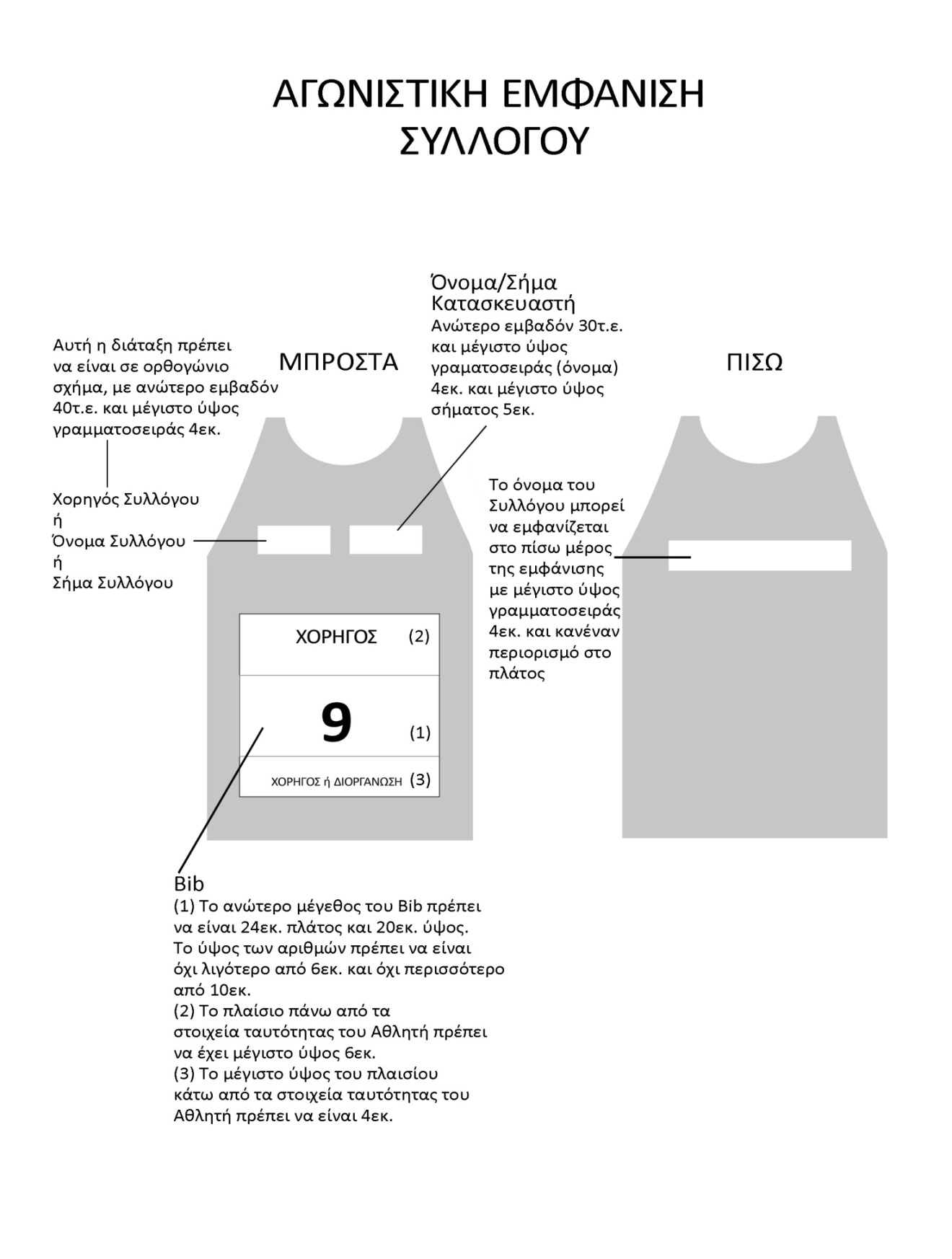 Α/ΑΚΑΤΗΓΟΡΙΕΣΗΛΙΚΙΕΣΕΤΗ  ΓΕΝΝΗΣΗΣ1  K12 (ΑΓΟΡΙΑ - ΚΟΡΙΤΣΙΑ)9 - 10 - 112009 – 2010 - 20112  K14 (ΑΓΟΡΙΑ -  ΚΟΡΙΤΣΙΑ)12 - 132007 – 20083  K16 (ΑΓΟΡΙΑ - ΚΟΡΙΤΣΙΑ)14 - 152005 – 20064  K18 (ΑΝΔΡΕΣ - ΓΥΝΑΙΚΕΣ)16 - 172003– 20045  K20 (ΑΝΔΡΕΣ - ΓΥΝΑΙΚΕΣ)18 - 192001 – 20026  K23 (ΑΝΔΡΕΣ - ΓΥΝΑΙΚΕΣ)20 - 221998 – 1999 - 20007  ΑΝΔΡΕΣ - ΓΥΝΑΙΚΕΣ23 και άνω1997  και μεγαλύτεροι - εςΚΑΤΗΓΟΡΙΑΚ16 Κ18 Α-ΓΚ14 ΝΑΙ *ΟΧΙΟΧΙΚ16 ΝΑΙΝΑΙΟΧΙΚ18 ΟΧΙΝΑΙΝΑΙΚ20 ΟΧΙΟΧΙΝΑΙΚ23 ΟΧΙΟΧΙΝΑΙΑ - ΓΟΧΙΟΧΙΝΑΙ1ΑΝΑΤΟΛΙΚΗ ΜΑΚΕΔΟΝΙΑ & ΘΡΑΚΗ - ΠΕΛΛΑ / ΚΙΛΚΙΣ2ΘΕΣΣΑΛΟΝΙΚΗ  –  ΠΙΕΡΙΑ / ΗΜΑΘΙΑ3ΘΕΣΣΑΛΙΑ – ΗΠΕΙΡΟΣ - ΔΥΤΙΚΗ  ΜΑΚΕΔΟΝΙΑ  - ΚΕΡΚΥΡΑ4ΒΟΡΕΙΑ  ΠΕΛΟΠΟΝΝΗΣΟΣ - ΠΕΡΙΦΕΡΕΙΑ  ΠΕΛΟΠΟΝΝΗΣΟΥ5ΠΕΙΡΑΙΑΣ & ΝΟΤΙΟΔΥΤΙΚΗ ΑΤΤΙΚΗ – ΑΝΑΤΟΛΙΚΗ ΣΤΕΡΕΑ ΕΥΒΟΙΑ 6ΑΘΗΝΑ 7ΚΡΗΤΗ8ΔΩΔΕΚΑΝΗΣΑ9ΚΥΚΛΑΔΕΣ10ΛΕΣΒΟΣ11ΧΙΟΣ / ΣΑΜΟΣ  ΑΝΔΡΩΝ - ΓΥΝΑΙΚΩΝ1997 και μεγαλύτεροι-ρες Κ23 (Α/Γ)1998 - 2000 Κ20 (Α/Γ)2001 - 2002 Κ18 (Α/Γ)2003 - 2004Κ18 (ΑΝΔΡΕΣ): 2003: 100 – 200 – 400 – 800 – 1.500 – 5.000 * – 400 ΕΜΠ. – 3.000 Φ.Ε. * - 10.000 ΒΑΔΗΝ - ΥΨΟΣ – ΕΠΙ ΚΟΝΤΩ – ΜΗΚΟΣ – ΤΡΙΠΛΟΥΝ – ΑΚΟΝΤΙΟ - 4 Χ 100 – 4 Χ 400 2004: 100 – 200 – 400 – 800 – 1.500 – 10.000 ΒΑΔΗΝ - ΥΨΟΣ – ΕΠΙ ΚΟΝΤΩ – ΜΗΚΟΣ – ΤΡΙΠΛΟΥΝ - 4 Χ 100 – 4 Χ 400 Κ18 (ΓΥΝΑΙΚΕΣ): 2003: 100 – 200 – 400 – 800 – 1.500 – 5.000 *– 100 ΕΜΠ. - 400 ΕΜΠ – 3.000 Φ.Ε. * - 10.000 ΒΑΔΗΝ  - ΥΨΟΣ – ΕΠΙ ΚΟΝΤΩ – ΜΗΚΟΣ – ΤΡΙΠΛΟΥΝ – ΣΦΑΙΡΑ – ΔΙΣΚΟΣ – ΣΦΥΡΑ – ΑΚΟΝΤΙΟ – 4 Χ100 – 4 Χ 4002004: 100 - 200 - 400 - 800 - 1.500 - 400 ΕΜΠ - ΥΨΟΣ – ΕΠΙ ΚΟΝΤΩ – ΜΗΚΟΣ – ΤΡΙΠΛΟΥΝ – ΔΙΣΚΟΣ – 4 Χ100 – 4 Χ 400ΕΑΝ ΠΕΤΥΧΟΥΝ ΤΑ ΟΡΙΑ ΚΑΙ ΒΑΘΜΟΛΟΓΟΥΝΤΑΙ:Η ΚΛΙΜΑΚΑ ΒΑΘΜΟΛΟΓΙΑΣ ΘΑ ΕΙΝΑΙΗ ΚΛΙΜΑΚΑ ΒΑΘΜΟΛΟΓΙΑΣ ΘΑ ΕΙΝΑΙΕΑΝ ΠΕΤΥΧΟΥΝ ΤΑ ΟΡΙΑ ΚΑΙ ΒΑΘΜΟΛΟΓΟΥΝΤΑΙ:ΣΤΑ  ΑΤΟΜΙΚΑΣΤΙΣ   ΣΚΥΤΑΛΟΔΡΟΜΙΕΣ1613-11-10-9-8-7-6-5-4-3-2-1-1-1-1-126-22-20-18-16-14-12-10-8-6-4-2-2-2-2-21513-11-10-9-8-7-6-5-4-3-2-1-1-1-126-22-20-18-16-14-12-10-8-6-4-2-2-2-21413-11-10-9-8-7-6-5-4-3-2-1-1-126-22-20-18-16-14-12-10-8-6-4-2-2-21313-11-10-9-8-7-6-5-4-3-2-1-126-22-20-18-16-14-12-10-8-6-4-2-21213-11-10-9-8-7-6-5-4-3-2-126-22-20-18-16-14-12-10-8-6-4-21112-10-9-8-7-6-5-4-3-2-124-20-18-16-14-12-10-8-6-4-21011-9-8-7-6-5-4-3-2-122-18-16-14-12-10-8-6-4-2910-8-7-6-5-4-3-2-120-16-14-12-10-8-6-4-289-7-6-5-4-3-2-118-14-12-10-8-6-4-278-6-5-4-3-2-116-12-10-8-6-4-267-5-4-3-2-114-10-8-6-4-256-4-3-2-112-8-6-4-245-3-2-110-6-4-234-2-18-4-223-16-21241ΑΝΑΤΟΛΙΚΗ ΜΑΚΕΔΟΝΙΑ & ΘΡΑΚΗ2ΚΕΝΤΡΙΚΗ ΜΑΚΕΔΟΝΙΑ3ΗΠΕΙΡΟΣ – ΔΥΤΙΚΗ  ΜΑΚΕΔΟΝΙΑ  -  ΚΕΡΚΥΡΑ  4ΘΕΣΣΑΛΟΝΙΚΗ5ΒΟΡΕΙΑ ΠΕΛΟΠΟΝΝΗΣΟΣ  6ΠΕΡΙΦΕΡΕΙΑ ΠΕΛΟΠΟΝΝΗΣΟΥ   7ΑΝΑΤΟΛΙΚΗ ΑΤΤΙΚΗ (πρώην)  8 ΠΕΙΡΑΙΑΣ / ΝΟΤΙΟΔΥΤΙΚΗ  ΑΤΤΙΚΗ 9ΑΘΗΝΑ (πρώην Τ.Ε.) - ΒΟΙΩΤΙΑ / ΕΥΒΟΙΑ  (πρώην)10ΘΕΣΣΑΛΙΑ –  ΑΝΑΤΟΛΙΚΗ ΣΤΕΡΕΑ (πρώην)11ΛΕΣΒΟΣ12ΧΙΟΣ / ΣΑΜΟΣ  13ΚΥΚΛΑΔΕΣ14ΔΩΔΕΚΑΝΗΣΑ15ΚΡΗΤΗΑΓΟΡΙΑ 2005: 100 – 200 – 400 – 1.500 – 3.000 – 110 ΕΜΠ. - 10.000 ΒΑΔΗΝ – ΥΨΟΣ – ΕΠΙ ΚΟΝΤΩ – ΜΗΚΟΣ  - ΣΦΑΙΡΑ – ΔΙΣΚΟΣ – ΣΦΥΡΑ - ΑΚΟΝΤΙΟ – 4Χ100 – 4Χ400.   ΑΓΟΡΙΑ 2006: 100 – 200  – 1.500 - 3.000 - ΥΨΟΣ - ΕΠΙ ΚΟΝΤΩ – ΜΗΚΟΣ  – 4 Χ 100ΚΟΡΙΤΣΙΑ  2005: 100 – 200 – 400  – 1.500 – 3.000 - 100 ΕΜΠ.  – 5.000 ΒΑΔΗΝ - ΥΨΟΣ – ΕΠΙ ΚΟΝΤΩ – ΜΗΚΟΣ –ΣΦΑΙΡΑ – ΔΙΣΚΟΣ – ΣΦΥΡΑ - ΑΚΟΝΤΙΟ – 4Χ100 – 4Χ400.ΚΟΡΙΤΣΙΑ  2006: 100 – 200 – 1.500 – 3.000 – 5.000 ΒΑΔΗΝ  - ΥΨΟΣ - ΕΠΙ ΚΟΝΤΩ - ΜΗΚΟΣ – ΣΦΑΙΡΑ - ΔΙΣΚΟΣ – ΣΦΥΡΑ – ΑΚΟΝΤΙΟ – 4 Χ 100.      ΕΑΝ ΠΕΤΥΧΟΥΝ ΤΑ ΟΡΙΑ ΚΑΙ ΒΑΘΜΟΛΟΓΟΥΝΤΑΙ:Η ΚΛΙΜΑΚΑ ΒΑΘΜΟΛΟΓΙΑΣ ΘΑ ΕΙΝΑΙΗ ΚΛΙΜΑΚΑ ΒΑΘΜΟΛΟΓΙΑΣ ΘΑ ΕΙΝΑΙΕΑΝ ΠΕΤΥΧΟΥΝ ΤΑ ΟΡΙΑ ΚΑΙ ΒΑΘΜΟΛΟΓΟΥΝΤΑΙ:ΣΤΑ  ΑΤΟΜΙΚΑΣΤΙΣ   ΣΚΥΤΑΛΟΔΡΟΜΙΕΣ1411-9-8-7-6-5-4-3-2-1-1-1-1-1   22-18-16-14-12-10-8-6-4-2-2-2-2-21311-9-8-7-6-5-4-3-2-1-1-1-1   22-18-16-14-12-10-8-6-4-2-2-2-21211-9-8-7-6-5-4-3-2-1-1-1      22-18-16-14-12-10-8-6-4-2-2-21111-9-8-7-6-5-4-3-2-1-1   22-18-16-14-12-10-8-6-4-2-21011-9-8-7-6-5-4-3-2-1   22-18-16-14-12-10-8-6-4-2910-8-7-6-5-4-3-2-1   20-16-14-12-10-8-6-4-289-7-6-5-4-3-2-1   18-14-12-10-8-6-4-278-6-5-4-3-2-1   16-12-10-8-6-4-267-5-4-3-2-1   14-10-8-6-4-256-4-3-2-1   12-8-6-4-245-3-2-1   10-6-4-234-2-1    8-4-223-1    6-21241ΑΝΑΤΟΛΙΚΗ ΜΑΚΕΔΟΝΙΑ & ΘΡΑΚΗ2ΚΕΝΤΡΙΚΗ ΜΑΚΕΔΟΝΙΑ3ΗΠΕΙΡΟΣ – ΔΥΤΙΚΗ ΜΑΚΕΔΟΝΙΑ - ΚΕΡΚΥΡΑ  4ΘΕΣΣΑΛΟΝΙΚΗ5ΒΟΡΕΙΑ ΠΕΛΟΠΟΝΝΗΣΟΣ  6ΠΕΡΙΦΕΡΕΙΑ ΠΕΛΟΠΟΝΝΗΣΟΥ   7ΑΝΑΤΟΛΙΚΗ ΑΤΤΙΚΗ (πρώην) 8ΠΕΙΡΑΙΑΣ / ΝΟΤΙΟΔΥΤΙΚΗ ΑΤΤΙΚΗ 9ΑΘΗΝΑ (πρώην Τ.Ε.) - ΒΟΙΩΤΙΑ / ΕΥΒΟΙΑ (πρώην)10ΘΕΣΣΑΛΙΑ –  ΑΝΑΤΟΛΙΚΗ ΣΤΕΡΕΑ (πρώην)11* ΛΕΣΒΟΣ12* ΧΙΟΣ / ΣΑΜΟΣ  13* ΚΥΚΛΑΔΕΣ14* ΔΩΔΕΚΑΝΗΣΑ15 ΚΡΗΤΗΑΓΟΡΙΑ (2007):       80 – 150  - 1.200 – ΥΨΟΣ - ΕΠΙ ΚΟΝΤΩ  - ΜΗΚΟΣ - ΣΦΑΙΡΑ – ΔΙΣΚΟΣ  – ΣΦΥΡΑ - ΑΚΟΝΤΙΟ– 3Χ1.200  - 4Χ80                 ΚΟΡΙΤΣΙΑ (2007):   80 – 150  – 1.200  - ΥΨΟΣ - ΕΠΙ ΚΟΝΤΩ - ΜΗΚΟΣ – ΣΦΑΙΡΑ – ΔΙΣΚΟΣ –  ΣΦΥΡΑ -  ΑΚΟΝΤΙΟ – ΣΦΥΡΑ –  3 Χ 1.200 - 4Χ80  ΕΑΝ ΠΕΤΥΧΟΥΝ ΤΑ ΟΡΙΑ ΚΑΙ ΒΑΘΜΟΛΟΓΟΥΝΤΑΙ:Η ΚΛΙΜΑΚΑ ΒΑΘΜΟΛΟΓΙΑΣ ΘΑ ΕΙΝΑΙΗ ΚΛΙΜΑΚΑ ΒΑΘΜΟΛΟΓΙΑΣ ΘΑ ΕΙΝΑΙΕΑΝ ΠΕΤΥΧΟΥΝ ΤΑ ΟΡΙΑ ΚΑΙ ΒΑΘΜΟΛΟΓΟΥΝΤΑΙ:ΣΤΑ  ΑΤΟΜΙΚΑΣΤΙΣ   ΣΚΥΤΑΛΟΔΡΟΜΙΕΣ129-7-6-5-4-3-2-1-1-1-1-1     18-14-12-10-8-6-4-2-2-2-2-2119-7-6-5-4-3-2-1-1-1-1   18-14-12-10-8-6-4-2-2-2-2109-7-6-5-4-3-2-1-1-1   18-14-12-10-8-6-4-2-2-299-7-6-5-4-3-2-1-1   18-14-12-10-8-6-4-2-289-7-6-5-4-3-2-1   18-14-12-10-8-6-4-278-6-5-4-3-2-1   16-12-10-8-6-4-267-5-4-3-2-1   14-10-8-6-4-256-4-3-2-1   12-8-6-4-245-3-2-1   10-6-4-234-2-1    8-4-223-1    6-2124ΟΜΙΛΟΣΕ.Α.Σ1ΑΝΑΤΟΛΙΚΗ ΜΑΚΕΔΟΝΙΑ & ΘΡΑΚΗ -ΘΕΣΣΑΛΟΝΙΚΗ - ΚΕΝΤΡΙΚΗ ΜΑΚΕΔΟΝΙΑ- ΘΕΣΣΑΛΙΑ – ΔΥΤΙΚΗ ΜΑΚΕΔΟΝΙΑ - ΗΠΕΙΡΟΣ – ΚΕΡΚΥΡΑ 2ΑΘΗΝΑ – ΠΕΙΡΑΙΑΣ / ΝΟΤΙΟΔΥΤΙΚΗ ΑΤΤΙΚΗ  - ΒΟΡΕΙΑ ΠΕΛΟΠΟΝΝΗΣΟΣ – ΠΕΡΙΦEΡΕΙΑ ΠΕΛΟΠΟΝΝΗΣΟΥ - ΑΝΑΤΟΛΙΚΗ ΣΤΕΡΕΑ / ΕΥΒΟΙΑ - ΛΕΣΒΟΣ - ΧΙΟΣ / ΣΑΜΟΣ – ΚΥΚΛΑΔΕΣ - ΔΩΔΕΚΑΝΗΣΑ – ΚΡΗΤΗΕΑΝ ΠΕΤΥΧΟΥΝ ΤΑ ΟΡΙΑ  ΚΑΙ ΒΑΘΜΟΛΟΓΟΥΝΤΑΙ:Η ΚΛΙΜΑΚΑ ΒΑΘΜΟΛΟΓΙΑΣ ΘΑ ΕΙΝΑΙ1617-15-14-13-12-11-10-9-8-7-6-5-4-3-2-11516-14-13-12-11-10-9-8-7-6-5-4-3-2-11415-13-12-11-10-9-8-7-6-5-4-3-2-11314-12-11-10-9-8-7-6-5-4-3-2-11213-11-10-9-8-7-6-5-4-3-2-11112-10-9-8-7-6-5-4-3-2-11011-9-8-7-6-5-4-3-2-1910-8-7-6-5-4-3-2-189-7-6-5-4-3-2-178-6-5-4-3-2-167-5-4-3-2-156-4-3-2-145-3-2-134-2-123-112ΕΑΝ ΠΕΤΥΧΟΥΝ ΤΑ ΟΡΙΑ ΚΑΙ ΒΑΘΜΟΛΟΓΟΥΝΤΑΙ:Η ΚΛΙΜΑΚΑ ΒΑΘΜΟΛΟΓΙΑΣ ΘΑ ΕΙΝΑΙ1213 – 11 – 10 – 9 – 8 – 7 – 6 – 5 – 4 – 3 – 2 - 11112 – 10 – 9 – 8 – 7 – 6 – 5 – 4 – 3 – 2 - 11011 –  9 – 8 – 7 – 6 – 5 – 4 – 3 – 2 - 1910 – 8 – 7 – 6 – 5 – 4 – 3 – 2 - 189 – 7 – 6 – 5 – 4 – 3 – 2 - 178 – 6 – 5 – 4 – 3 – 2 - 167 – 5 – 4 – 3 – 2 - 156 – 4 – 3 – 2 - 145 – 3 – 2 - 134 – 2 - 123 - 112ΚΑΤΗΓΟΡΙΑΚ16 Κ18 Κ20 Κ23 Α-ΓΚ14  ΝΑΙ* ΟΧΙΟΧΙΟΧΙΟΧΙΚ16   ΝΑΙΝΑΙΟΧΙΟΧΙΟΧΙΚ18  ΟΧΙΝΑΙΝΑΙΝΑΙ * ΟΧΙΚ20  ΟΧΙΟΧΙΝΑΙΝΑΙΝΑΙ Κ23  ΟΧΙΟΧΙΟΧΙΝΑΙΝΑΙΑ – ΓΟΧΙΟΧΙΟΧΙΟΧΙΝΑΙΑΝΔΡΩΝ ΑΝΔΡΩΝ ΓΥΝΑΙΚΩΝΓΥΝΑΙΚΩΝ1η ημέρα2η ημέρα1η ημέρα2η ημέρα100μ.200μ.100μ.200μ.400μ.800μ.400μ.800μ.1.500μ.5.000μ.1.500μ.5.000μ.110μ. Εμπ.400μ. Εμπ.100μ. Εμπ.400μ. Εμπ.3.000μ. Φ.Ε.3.000μ. Φ.Ε.Άλμα Επί ΚοντώΆλμα σε ΎψοςΆλμα σε ΎψοςΆλμα Επί ΚοντώΆλμα ΤριπλούνΆλμα σε ΜήκοςΆλμα Τριπλούν Άλμα σε ΜήκοςΣφαιροβολίαΔισκοβολίαΔισκοβολίαΣφαιροβολίαΣφυροβολίαΑκοντισμόςΑκοντισμόςΣφυροβολία4Χ100μ.4Χ400μ.4Χ100μ.4Χ400μ.ΔέκαθλοΔέκαθλοΈπταθλοΈπταθλο5.000μ.  ΑΝΔΡΩΝ - ΓΥΝΑΙΚΩΝ5.000μ.  ΑΝΔΡΩΝ - ΓΥΝΑΙΚΩΝ5.000μ.  ΑΝΔΡΩΝ - ΓΥΝΑΙΚΩΝΆνδρες Γυναίκες 5.000μ.15:50.00 19:30.001.500μ.4:05.00 4:55.00 3.000μ.9:13.00 11:10.00 10.000μ.33:20.00 40:45.00 3.000μ. Φ.Ε.9:58.00 12:18.00 3.000μ. Φ.Ε. ANΔΡΩΝ ΓΥΝΑΙΚΩΝ3.000μ. Φ.Ε. ANΔΡΩΝ ΓΥΝΑΙΚΩΝ3.000μ. Φ.Ε. ANΔΡΩΝ ΓΥΝΑΙΚΩΝΆνδρες Γυναίκες 3.000μ. Φ.Ε.10:00.0013:00.001.500μ.4:10.005:48.503.000μ.9:05.0012:25.005.000μ.15:35.0021:49.00ΑΝΔΡΩΝ:  	10.000 – ΗΜΙΜΑΡΑΘΩΝΙΟΣ - ΜΑΡΑΘΩΝΙΟΣ – 20.000 ΒΑΔΗΝ* – 50.000 ΒΑΔΗΝΓΥΝΑΙΚΩΝ:	10.000 – ΗΜΙΜΑΡΑΘΩΝΙΟΣ  - ΜΑΡΑΘΩΝΙΟΣ - 20.000 ΒΑΔΗΝ* - 50.000 ΒΑΔΗΝΚ23 (ΑΝΔΡΩΝ) Κ23 (ΑΝΔΡΩΝ) Κ23 ( ΓΥΝΑΙΚΩΝ) Κ23 ( ΓΥΝΑΙΚΩΝ) 1η ημέρα2η ημέρα1η ημέρα2η ημέρα100μ.200μ.100μ.200μ.400μ.800μ.400μ.800μ.1.500μ.5.000μ.1.500μ.5.000μ.110μ. Εμπ.400μ. Εμπ.100μ. Εμπ.400μ. Εμπ.3.000μ. Φ.Ε.3.000μ. Φ.Ε.Άλμα Επί ΚοντώΆλμα σε ΎψοςΆλμα σε ΎψοςΆλμα Επί ΚοντώΆλμα ΤριπλούνΆλμα σε ΜήκοςΆλμα Τριπλούν Άλμα σε ΜήκοςΣφαιροβολίαΔισκοβολίαΔισκοβολίαΣφαιροβολίαΣφυροβολίαΑκοντισμόςΑκοντισμόςΣφυροβολία4Χ100μ.4Χ400μ.4Χ100μ.4Χ400μ.ΔέκαθλοΔέκαθλο‘ΕπταθλοΈπταθλοΚ18 (ΑΝΔΡΕΣ 2003) :      100 – 200 – 400 – 800 – 1.500 – ΥΨΟΣ – ΕΠΙ ΚΟΝΤΩ – ΜΗΚΟΣ – ΤΡΙΠΛΟΥΝ – 4 x 100 – 4 x 400.Κ18 (ΓΥΝΑΙΚΕΣ 2003): 100 – 200 – 400 – 800 – 1.500 –  400 ΕΜΠ –  ΥΨΟΣ – ΕΠΙ ΚΟΝΤΩ – ΜΗΚΟΣ – ΤΡΙΠΛΟΥΝ – ΔΙΣΚΟΒΟΛΙΑ – 4 x100 – 4 x 400.K20 (ΑΝΔΡΩΝ)K20 (ΑΝΔΡΩΝ)K20 (ΓΥΝΑΙΚΩΝ)K20 (ΓΥΝΑΙΚΩΝ)1η ημέρα2η ημέρα1η ημέρα2η ημέρα100μ.200μ.100μ.200μ.400μ.800μ.400μ.800μ.1.500μ.3.000μ.1.500μ.3.000μ.110μ. Εμπ.400μ. Εμπ.100μ. Εμπ.400μ. Εμπ.3.000μ. Φ.Ε.3.000μ. Φ.Ε.10.000μ. Βάδην10.000μ. ΒάδηνΆλμα Επί ΚοντώΆλμα σε ΎψοςΆλμα σε ΎψοςΆλμα Επί ΚοντώΆλμα ΤριπλούνΆλμα σε ΜήκοςΆλμα ΤριπλούνΆλμα σε ΜήκοςΣφαιροβολίαΔισκοβολίαΔισκοβολίαΣφαιροβολίαΣφυροβολίαΑκοντισμόςΑκοντισμόςΣφυροβολία4 x 100μ.4 x 400μ.4 x 100μ.4 x 400μ.ΔέκαθλοΔέκαθλοΈπταθλοΈπταθλοΚ18 ΑΝΔΡΕΣ 2003: 100 – 200 – 400 – 800 – 1.500 – 3.000 - 5.000 - 110 ΕΜΠ. - 400 ΕΜΠ. - 3.000 Φ.Ε. * - 10.000 ΒΑΔΗΝ - ΥΨΟΣ – ΕΠΙ ΚΟΝΤΩ – ΜΗΚΟΣ – ΤΡΙΠΛΟΥΝ – ΣΦΑΙΡΑ – ΔΙΣΚΟΣ – ΣΦΥΡΑ – ΑΚΟΝΤΙΟ - 4 x 100 – 4 x 400 - ΔΕΚΑΘΛΟΚ18 ΑΝΔΡΕΣ 2004: 100 – 200 – 400 – 800 – 1.500 – 3.000 - 10.000 ΒΑΔΗΝ - ΥΨΟΣ – ΕΠΙ ΚΟΝΤΩ – ΜΗΚΟΣ – ΤΡΙΠΛΟΥΝ – 4 x 100 – 4 x 400.Κ18 ΓΥΝΑΙΚΕΣ 2003: 100 – 200 – 400 – 800 – 1.500 – 3.000 - 5.000 - 100 ΕΜΠ.- 400 ΕΜΠ – 3.000 Φ.Ε. * -10.000 ΒΑΔΗΝ - ΥΨΟΣ – ΕΠΙ ΚΟΝΤΩ – ΜΗΚΟΣ – ΤΡΙΠΛΟΥΝ – ΣΦΑΙΡΑ – ΔΙΣΚΟΣ – ΣΦΥΡΑ – ΑΚΟΝΤΙΟ -  4 x 100 – 4 x 400. - ΕΠΤΑΘΛΟΚ18 ΓΥΝΑΙΚΕΣ 2004: 100 – 200 – 400 – 800 – 1.500 – 3.000 - 400 ΕΜΠ – ΥΨΟΣ – ΕΠΙ ΚΟΝΤΩ – ΜΗΚΟΣ – ΤΡΙΠΛΟΥΝ –ΔΙΣΚΟΣ – 4 x100 – 4 x 400.K18 - ΠΑΙΔΩΝK18 - ΠΑΙΔΩΝK18 - ΚΟΡΑΣΙΔΩΝK18 - ΚΟΡΑΣΙΔΩΝ1η ημέρα2η ημέρα1η ημέρα2η ημέρα100μ.200μ.100μ.200μ.400μ.800μ.400μ.800μ.1.500μ.3.000μ.1.500μ.3.000μ.110μ. Εμπ.400μ. Εμπ.100μ. Εμπ.400μ. Εμπ.2.000μ. Φ.Ε.2.000μ. Φ.Ε.10.000μ. Βάδην5.000μ. ΒάδηνΆλμα Επί ΚοντώΆλμα σε ΎψοςΆλμα σε ΎψοςΆλμα Επί ΚοντώΆλμα ΤριπλούνΆλμα σε ΜήκοςΆλμα ΤριπλούνΆλμα σε ΜήκοςΣφαιροβολίαΔισκοβολίαΔισκοβολίαΣφαιροβολίαΣφυροβολίαΑκοντισμόςΑκοντισμόςΣφυροβολία4 x 100μ.4 x 400μ.4 x 100μ.4 x 400μ.ΔέκαθλοΔέκαθλοΈπταθλοΈπταθλοΚ16 - ΑΓΟΡΙΑ 2005:  100 – 200 – 1.500 – 3.000 – 110 ΕΜΠ.  - 10.000 ΒΑΔΗΝ – ΥΨΟΣ – ΕΠΙ ΚΟΝΤΩ – ΜΗΚΟΣ –  ΣΦΑΙΡΑ – ΔΙΣΚΟΣ – ΣΦΥΡΑ - ΑΚΟΝΤΙΟ –  ΔΕΚΑΘΛΟ - 4 x100. Κ16 - ΑΓΟΡΙΑ  2006:  3.000 - ΥΨΟΣ - ΕΠΙ ΚΟΝΤΩ – ΜΗΚΟΣ.K16 - ΚΟΡΙΤΣΙΑ 2005: 100 – 200 – 1.500 – 3.000 - 100 ΕΜΠ.  – 5.000 ΒΑΔΗΝ - ΥΨΟΣ – ΕΠΙ ΚΟΝΤΩ – ΜΗΚΟΣ – ΣΦΑΙΡΑ – ΔΙΣΚΟΣ – ΣΦΥΡΑ - ΑΚΟΝΤΙΟ – ΕΠΤΑΘΛΟ - 4 x 100.K16 - ΚΟΡΙΤΣΙΑ 2006:  3.000 – 5.000 ΒΑΔΗΝ - ΥΨΟΣ - ΕΠΙ ΚΟΝΤΩ - ΜΗΚΟΣ – ΣΦΑΙΡΑ - ΔΙΣΚΟΣ – ΣΦΥΡΑ - ΑΚΟΝΤΙΟ.      K16 - ΑΓΟΡΙΩΝK16 - ΑΓΟΡΙΩΝK16 - ΚΟΡΙΤΙΣΙΩΝK16 - ΚΟΡΙΤΙΣΙΩΝ1η ημέρα2η ημέρα1η ημέρα2η ημέρα150μ.80μ.150μ.80μ.1.200μ.100μ Εμπ.1.200μ.80μ Εμπ.3.000μ.5.000μ. Βάδην3.000μ.5.000μ. Βάδην200μ. Εμπ200μ. Εμπ2.000μ. Φ.Ε.2.000μ. Φ.Ε.Άλμα σε ΎψοςΆλμα Επί ΚοντώΆλμα Επί ΚοντώΆλμα σε ΎψοςΆλμα Τετραπλούν Άλμα σε ΜήκοςΆλμα Τετραπλούν Άλμα σε ΜήκοςΣφαιροβολίαΔισκοβολίαΔισκοβολίαΣφαιροβολίαΣφυροβολίαΑκοντισμόςΑκοντισμόςΣφυροβολία4 x 80μ.4 x 200μ. ΜΙΚΤΗ4 x 80μ.4 x 200μ. ΜΙΚΤΗ3 x 1.200μ3 x 1.200μΈξαθλο (100 Εμπ – Μήκος Σφαίρα – Ύψος)Έξαθλο (Ακόντιο – 1.200)Έξαθλο (80 Εμπ – Μήκος Σφαίρα – Ύψος)       Έξαθλο (Ακόντιο – 1.200)80 - 150 - 1.200  – ΥΨΟΣ - ΕΠΙ ΚΟΝΤΩ – ΜΗΚΟΣ -  ΣΦΑΙΡΟΒΟΛΙΑ -  ΔΙΣΚΟΒΟΛΙΑ  – ΣΦΥΡΟΒΟΛΙΑ – ΑΚΟΝΤΙΣΜΟΣ   -  4 x 80 – 3 x 1.200ΒΑΡΗ ΟΡΓΑΝΩΝ ΡΙΨΕΩΝΒΑΡΗ ΟΡΓΑΝΩΝ ΡΙΨΕΩΝΒΑΡΗ ΟΡΓΑΝΩΝ ΡΙΨΕΩΝΒΑΡΗ ΟΡΓΑΝΩΝ ΡΙΨΕΩΝΒΑΡΗ ΟΡΓΑΝΩΝ ΡΙΨΕΩΝΚΑΤΗΓΟΡΙΑΣΦΑΙΡΑΔΙΣΚΟΣΑΚΟΝΤΙΟΣΦΥΡΑK14 -  ΑΓΟΡΙΩΝ3  κ.ΟΧΙΜΠΑΛΑΚΙ 200 γρ. ή VORTEX 130γρ.ΟΧΙK16  - ΑΓΟΡΙΩΝ4  κ1 κ600  γρ.4  κ.K18 - ΑΝΔΡΩΝ5  κ.1.500 γρ.700  γρ.5  κ.K20  - ΑΝΔΡΩΝ6  κ.1.750 γρ.800  γρ.6  κ.K23 - ΑΝΔΡΩΝ7.260  γρ.2  κ.800  γρ.7.260  γρ.ΑΝΔΡΩΝ7.260  γρ.2  κ.800  γρ.7.260  γρ.K14 - ΚΟΡΙΤΣΙΩΝ3  κ.ΟΧΙΜΠΑΛΑΚΙ 200 γρ. ή VORTEX 130γρ.ΟΧΙK16 - ΚΟΡΙΤΣΙΩΝ3  κ1 κ.500  γρ.3  κ.K18 - ΓΥΝΑΙΚΩΝ 3  κ.1  κ.500  γρ. 3  κ.K20 - ΓΥΝΑΙΚΩΝ4  κ.1  κ.600  γρ.4  κ.K23 - ΓΥΝΑΙΚΩΝ4  κ.1  κ.600  γρ.4  κ.ΓΥΝΑΙΚΩΝ4  κ.1  κ.600  γρ.4  κ.ΥΨΗ – ΑΠΟΣΤΑΣΕΙΣ ΕΜΠΟΔΙΩΝΥΨΗ – ΑΠΟΣΤΑΣΕΙΣ ΕΜΠΟΔΙΩΝΥΨΗ – ΑΠΟΣΤΑΣΕΙΣ ΕΜΠΟΔΙΩΝΥΨΗ – ΑΠΟΣΤΑΣΕΙΣ ΕΜΠΟΔΙΩΝΥΨΗ – ΑΠΟΣΤΑΣΕΙΣ ΕΜΠΟΔΙΩΝΥΨΗ – ΑΠΟΣΤΑΣΕΙΣ ΕΜΠΟΔΙΩΝΥΨΗ – ΑΠΟΣΤΑΣΕΙΣ ΕΜΠΟΔΙΩΝΚΑΤΗΓΟΡΙΑΑΓΩΝΙΣΜΑΑΡΙΘΜΟΣΕΜΠΟΔΙΩΝΥΨΟΣΕΜΠΟΔΙΟΥΑΠΟΣΤΑΣΗΑΦΕΤΗΡΙΑΣ 1ουΕΝΔΙΑΜΕΣΗ ΑΠΟΣΤΑΣΗΤΕΛΕΥΤΑΙΟ ΕΩΣ ΤΕΡΜΑΤΙΣΜΟΚ14  - ΑΓΟΡΙΩΝ60μ ΕΜΠ60,50127,5010,50Κ16 - ΑΓΟΡΙΩΝ100μ ΕΜΠ 200μ ΕΜΠ10 50,84 0,7613 208,503510,50 40Κ18 - ΑΝΔΡΩΝ110μ ΕΜΠ 400μ ΕΜΠ10 100,91 0,8413,72459,14 3514,02 40Κ20 - ΑΝΔΡΩΝ110μ ΕΜΠ 400μ ΕΜΠ10101,00 0,9113,72459,14 3514,0240Κ23  - ΑΝΔΡΩΝ110μ ΕΜΠ 400μ ΕΜΠ10101,060,9113,72459,14 3514,0240Κ16  - ΑΓΟΡΙΩΝ2.000 Φ.Ε.180,76Κ18  - ΑΝΔΡΩΝ2.000 Φ.Ε18 + 50,84Κ20 – Κ23 - ΑΝΔΡΩΝ3.000 Φ.Ε.28 + 70,91Κ14 - ΚΟΡΙΤΣΙΩΝ60μ ΕΜΠ60,5012713Κ16 - ΚΟΡΙΤΣΙΩΝ80μ ΕΜΠ 200μ ΕΜΠ850,76 0,7613 208351140Κ18 - ΓΥΝΑΙΚΩΝ100μ ΕΜΠ 400μ ΕΜΠ10  0,76 0,7613458,50 3510,50  40Κ20 - ΓΥΝΑΙΚΩΝ100μ ΕΜΠ 400μ ΕΜΠ100,840,7613458,50 3510,50 40Κ23 (ΓΥΝΑΙΚΩΝ) & ΓΥΝΑΙΚΩΝ)100μ ΕΜΠ 400μ ΕΜΠ10 0,840,7613458,503510,50 40Κ16  - ΚΟΡΙΤΣΙΩΝ2.000 Φ.Ε.180,76Κ18  - ΓΥΝΑΙΚΩΝ2.000 Φ.Ε18 + 50,76Κ20 – Κ23  & ΓΥΝΑΙΚΩΝ3.000 Φ.Ε.28 + 70,76 ΥΨΗ – ΑΠΟΣΤΑΣΕΙΣ  ΕΜΠΟΔΙΩΝ   ΣΤΟΝ ΚΛΕΙΣΤΟ ΣΤΙΒΟΥΨΗ – ΑΠΟΣΤΑΣΕΙΣ  ΕΜΠΟΔΙΩΝ   ΣΤΟΝ ΚΛΕΙΣΤΟ ΣΤΙΒΟΥΨΗ – ΑΠΟΣΤΑΣΕΙΣ  ΕΜΠΟΔΙΩΝ   ΣΤΟΝ ΚΛΕΙΣΤΟ ΣΤΙΒΟΥΨΗ – ΑΠΟΣΤΑΣΕΙΣ  ΕΜΠΟΔΙΩΝ   ΣΤΟΝ ΚΛΕΙΣΤΟ ΣΤΙΒΟΥΨΗ – ΑΠΟΣΤΑΣΕΙΣ  ΕΜΠΟΔΙΩΝ   ΣΤΟΝ ΚΛΕΙΣΤΟ ΣΤΙΒΟΥΨΗ – ΑΠΟΣΤΑΣΕΙΣ  ΕΜΠΟΔΙΩΝ   ΣΤΟΝ ΚΛΕΙΣΤΟ ΣΤΙΒΟΥΨΗ – ΑΠΟΣΤΑΣΕΙΣ  ΕΜΠΟΔΙΩΝ   ΣΤΟΝ ΚΛΕΙΣΤΟ ΣΤΙΒΟΚΑΤΗΓΟΡΙΑΑΓΩΝΙΣ-ΜΑΑΡΙΘΜΟΣ ΕΜΠΟΔΙΩΝΥΨΟΣ ΕΜΠΟΔΙΩΝΑΠΟΣΤΑΣΗ ΑΦΕΤΗΡΙΑΣ  - 1ου ΕΜΠ.ΕΝΔΙΑΜΕΣΗ ΑΠΟΣΤΑΣΗΤΕΛΕΥΤΑΙΟ ΜΕΧΡΙ ΤΕΡΜΑΤΙΣΜΟΚ14- ΑΓΟΡΙΩΝ60 μ.60,50127,5010,50Κ14 - ΚΟΡΙΤΣΙΩΝ60 μ.60,5012713Κ16 - ΑΓΟΡΙΩΝ60 μ.50,84138,5013Κ16 - ΚΟΡΙΤΣΙΩΝ60 μ.50,7613815Κ18 - ΑΝΔΡΩΝ60 μ.50,9113,729,149,72Κ18 - ΑΝΔΡΩΝ60 μ.50,76138,5013Κ20 - ΑΝΔΡΩΝ60 μ.51,0013,729,149,72Κ20 - ΓΥΝΑΙΚΩΝ60 μ.50,84138,5013ΑΝΔΡΩΝ60 μ.51,0613,729,149,72 ΓΥΝΑΙΚΩΝ60 μ.50,84138,5013ΚΑΤΗΓΟΡΙΑ  ΠΡΩΤΑΘΛΗΜΑΤΟΣ ΚΑΙ ΑΓΩΝΩΝΠΟΣΟΣΤΟ (% )ΔΙΑΣΥΛΛΟΓΙΚΟΙ  ΑΓΩΝΕΣ26 %ΠΑΝΕΛΛΗΝΙΟ   Κ16    17 %ΠΑΝΕΛΛΗΝΙΟ   Κ18  15 %ΠΑΝΕΛΛΗΝΙΟ   Κ20  15 %ΠΑΝΕΛΛΗΝΙΟ ΑΝΔΡΩΝ – ΓΥΝΑΙΚΩΝ14 %ΠΑΝΕΛΛΗΝΙΟ   Κ23 10 %ΠΑΝΕΛΛΗΝΙΟ  ΑΝΩΜΑΛΟΥ 3 %ΣΥΝΟΛΟ100 %ΟΛΥΜΠΙΑΚΟΙ ΑΓΩΝΕΣΠΑΓΚΟΣΜΙΟ ΠΡΩΤ/ΜΑ Α / Γ12ΠΑΓΚΟΣΜΙΟ ΠΡΩΤ/ΜΑ (ΚΛΕΙΣΤΟΥ) Α/ΓΕΥΡΩΠΑΙΚΟ  ΠΡΩΤ/ΜΑ Α/Γ10ΕΥΡΩΠΑΪΚΟ ΠΡΩΤ/ΜΑ (ΚΛΕΙΣΤΟΥ) Α / ΓΕΥΡΩΠΑΪΚΟ ΠΡΩΤ/ΜΑ  Κ23 (ΝΕΩΝ)ΠΑΓΚΟΣΜΙΑ ΠΡΩΤ/ΜΑΤΑ  Κ20 (Ε/Ν)8ΕΥΡΩΠΑΪΚΑ ΠΡΩΤ/ΤΑ Κ20  -  Κ18ΕΥΡΩΠΑΪΚΟ ΠΡΩΤ/ΜΑ ΟΜΑΔΩΝ  S.L.ΠΑΓΚΟΣΜΙΟ ΚΥΠΕΛΟ ΒΑΔΗΝ6ΕΥΡΩΠΑΪΚΟ ΠΡΩΤ/ΜΑ ΟΜΑΔΩΝ Α΄ ΚΑΤΗΓΟΡΙΑΣΕΥΡΩΠΑΪΚΟ ΚΥΠΕΛΟ ΒΑΔΗΝΕΥΡΩΠΑΪΚΟ ΚΥΠΕΛΟ ΣΥΝΘΕΤΩΝΜΕΣΟΓΕΙΑΚΟΙ  ΑΓΩΝΕΣ4ΘΕΣΕΙΣ• ΟΛΥΜΠΙΑΚΟΙ ΑΓΩΝΕΣ• ΠΑΓΚΟΣΜΙΟ ΠΡΩΤΑΘΛΗΜΑ Α/Γ• ΠΑΓΚΟΣΜΙΟ ΠΡΩΤ/ΜΑ Α/Γ (ΚΛΕΙΣΤΟΥ)• ΕΥΡΩΠΑΪΚΟ  ΠΡΩΤ/ΜΑ Α/Γ• ΠΑΓΚΟΣΜΙΑ ΠΡΩΤ/ΤΑ Ε/Ν - Π/Κ• ΕΥΡΩΠΑΪΚΟ  ΠΡΩΤ/ΜΑ Α/Γ (ΚΛΕΙΣΤΟΥ)• ΕΥΡΩΠΑΪΚΟ ΠΡΩΤ/ΜΑ  K 23• ΕΥΡΩΠΑΪΚΑ ΠΡΩΤ/ΤΑ K20 • ΕΥΡΩΠΑΪΚΟ Α/Γ S.L.• ΠΑΓΚΟΣΜΙΟ ΒΑΔΗΝ• ΕΥΡΩΠΑΪΚΟ ΠΡΩΤ. ΟΜΑΔΩΝ Α΄ ΚΑΤΗΓΟΡΙΑΣ• ΕΥΡΩΠΑΪΚΟ ΚΥΠΕΛΛΟ ΒΑΔΗΝ• ΕΥΡΩΠΑΪΚΟ ΚΥΠΕΛΛΟ ΣΥΝΘΕΤΩΝ• ΜΕΣΟΓΕΙΑΚΟΙ ΑΓΩΝΕΣ• ΕΥΡΩΠ. ΟΛΥΜΠΙΑΚΟ ΦΕΣΤΙΒΑΛ Π/Κ1η20181612102η1816141083η161412864η141210755η12108646η1087537η876428η765329η6542110η5432111η432112η321113η -14η2115η -16η1ΚΑΤΗΓΟΡΙΑ Κ16ΚΑΤΗΓΟΡΙΑ Κ16ΚΑΤΗΓΟΡΙΑ Κ16ΔΙΑΣΥΛΛΟΓΙΚΟΙ  ΑΓΩΝΕΣΠΑΝΕΛΛΗΝΙΑ  ΠΡΩΤΑΘΛΗΜΑΤΑΔΙΑΣΥΛΛΟΓΙΚΟΙ  ΑΓΩΝΕΣΠΑΝΕΛΛΗΝΙΑ  ΠΡΩΤΑΘΛΗΜΑΤΑΑΓΩΝΙΣΜΑΑΓΟΡΙΩΝΚΟΡΙΤΣΙΩΝ802005 – 2006 - 20072005 – 2006 - 20071502005 – 2006 - 20072005 – 2006 - 20071.2002005 – 2006 - 20072005 – 2006 - 20073.0002005 – 20062005 – 200680 μ  Εμπ.2005 – 2005100 μ.   Εμπ.2005 – 2006200 μ. Εμπ. (0,76)2005 – 20062005 – 20062.000 Φ.Ε. (Χ.Λ.)2005 – 20062005 – 20065.000  Βάδην2005 – 20062005 – 2006ΥΨΟΣ2005 – 2006 - 20072005 – 2006 - 2007ΕΠΙ ΚΟΝΤΩ2005 – 2006 - 20072005 – 2006 - 2007ΜΗΚΟΣ2005 – 2006 - 20072005 – 2006 - 2007ΤΕΤΡΑΠΛΟΥΝ2005 – 20062005 – 2006ΣΦΑΙΡΑ2005 – 2006 - 20072005 – 2006 - 2007ΔΙΣΚΟΣ2005 – 2006 - 20072005 – 2006 - 2007ΣΦΥΡΑ2005 – 2006 - 20072005 – 2006 - 2007ΑΚΟΝΤΙΟ2005 – 2006 - 20072005 – 2006 - 2007ΕΞΑΘΛΟ2005 – 20062005 – 20064 x 802005 – 2006 - 20072005 – 2006 - 20074 x 200 ΜΙΚΤΗ2005 – 20062005 – 20063 x 1.2002005 – 2006 - 20072005 – 2006 - 2007ΚΑΤΗΓΟΡΙΑ:  K18ΚΑΤΗΓΟΡΙΑ:  K18ΚΑΤΗΓΟΡΙΑ:  K18ΚΑΤΗΓΟΡΙΑ:  K18ΚΑΤΗΓΟΡΙΑ:  K18ΑΝΔΡΩΝΑΝΔΡΩΝΓΥΝΑΙΚΩΝΓΥΝΑΙΚΩΝΑΓΩΝΙΣΜΑΤΑΔΙΑΣΥΛΛΟΓΙΚΟΠΑΝΕΛΛΗΝΙΟΔΙΑΣΥΛΛΟΓΙΚΟΠΑΝΕΛΛΗΝΙΟ1002003 – 04 – 05 - 062003 – 04 – 052003 – 04 – 05 - 062003 – 04 – 052002003 – 04 – 05 - 062003 – 04 – 052003 – 04 – 05 - 062003 – 04 – 054002003 – 04 – 052003  –  042003 – 04 – 052003  –  048002003 –  042003 – 042003 –  042003 – 041.5002003 – 04 – 05 - 062003 – 04 – 052003 – 04 – 05 - 062003 – 04 – 053.0002003 – 04 – 05 - 062003 – 04 – 05 - 062003 – 04 – 05 - 062003 – 04 – 05 - 06110 μ  Εμπ.2003 – 04 – 052003 – 04 – 05100 μ. Εμπ.2003 – 04 – 052003 – 04 – 05400 μ. Εμπ.2003 – 042003 – 042003 – 042003 – 042.000  Φ.Ε.2003 – 042003 – 042003 – 042003 – 0410.000  Βάδην2003 – 04 – 052003 – 04 – 055.000    Βάδην2003 – 04 – 05 - 062003 – 04 – 05 - 06ΥΨΟΣ2003 – 04 – 05 - 062003 – 04 – 05 - 062003 – 04 – 05 - 062003 – 04 – 05 - 06ΕΠΙ ΚΟΝΤΩ2003 – 04 – 05 - 062003 – 04 – 05 - 062003 – 04 – 05 - 062003 – 04 – 05 - 06ΜΗΚΟΣ2003 – 04 – 05 - 062003 – 04 – 05 - 062003 – 04 – 05 - 062003 – 04 – 05 - 06ΤΡΙΠΛΟΥΝ2003 – 042003 – 042003 – 042003 – 04ΣΦΑΙΡΑ2003 – 04 – 052003 – 04 – 052003 – 04 – 05 - 062003 – 04 – 05 - 06ΔΙΣΚΟΣ2003 – 04 – 052003 – 04 – 052003 – 04 – 05 - 062003 – 04 – 05 - 06ΣΦΥΡΑ2003 – 04 – 052003 – 04 – 052003 – 04 – 05 - 062003 – 04 – 05 - 06ΑΚΟΝΤΙΟ2003 – 04 – 052003 – 04 – 052003 – 04 – 05 - 062003 – 04 – 05 - 06ΔΕΚΑΘΛΟ2003 – 042003 – 04 – 05ΕΠΤΑΘΛΟ2003 – 042003 – 04 – 054 x 1002003 – 04 – 05 - 062003 – 04 – 052003 – 04 – 05 - 062003 – 04 – 054 x4002003 – 04 – 052003 – 042003 – 04 – 052003 – 04ΚΑΤΗΓΟΡΙΑ: ΑΝΔΡΩΝ - ΓΥΝΑΙΚΩΝΚΑΤΗΓΟΡΙΑ: ΑΝΔΡΩΝ - ΓΥΝΑΙΚΩΝΚΑΤΗΓΟΡΙΑ: ΑΝΔΡΩΝ - ΓΥΝΑΙΚΩΝΚΑΤΗΓΟΡΙΑ: ΑΝΔΡΩΝ - ΓΥΝΑΙΚΩΝΚΑΤΗΓΟΡΙΑ: ΑΝΔΡΩΝ - ΓΥΝΑΙΚΩΝΚΑΤΗΓΟΡΙΑ: ΑΝΔΡΩΝ - ΓΥΝΑΙΚΩΝΚΑΤΗΓΟΡΙΑ: ΑΝΔΡΩΝ - ΓΥΝΑΙΚΩΝΚΑΤΗΓΟΡΙΑ: ΑΝΔΡΩΝ - ΓΥΝΑΙΚΩΝΚΑΤΗΓΟΡΙΑ: ΑΝΔΡΩΝ - ΓΥΝΑΙΚΩΝΑΝΔΡΩΝΑΝΔΡΩΝΑΝΔΡΩΝΑΝΔΡΩΝΑΝΔΡΩΝΓΥΝΑΙΚΩΝΓΥΝΑΙΚΩΝΑΓΩΝΙΣΜΑΑΓΩΝΙΣΜΑΔΙΑΣΥΛΛΟΓΙΚΟΔΙΑΣΥΛΛΟΓΙΚΟΠΑΝΕΛΛΗΝΙΟΠΑΝΕΛΛΗΝΙΟΠΑΝΕΛΛΗΝΙΟΔΙΑΣΥΛΛΟΓΙΚΟΠΑΝΕΛΛΗΝΙΟ1001002004  και μεγαλύτεροι2004  και μεγαλύτεροι2002  και μεγαλύτεροι2002  και μεγαλύτεροι2002  και μεγαλύτεροι2004  και μεγαλύτερες2002  και μεγαλύτερες2002002004  και μεγαλύτεροι2004  και μεγαλύτεροι2002  και μεγαλύτεροι2002  και μεγαλύτεροι2002  και μεγαλύτεροι2004  και μεγαλύτερες2002  και μεγαλύτερες4004002004  και μεγαλύτεροι2004  και μεγαλύτεροι2002  και μεγαλύτεροι2002  και μεγαλύτεροι2002  και μεγαλύτεροι2004  και μεγαλύτερες2002  και μεγαλύτερες8008002004  και μεγαλύτεροι2004  και μεγαλύτεροι2002  και μεγαλύτεροι2002  και μεγαλύτεροι2002  και μεγαλύτεροι2004  και μεγαλύτερες2002  και μεγαλύτερες1.5001.5002004  και μεγαλύτεροι2004  και μεγαλύτεροι2002  και μεγαλύτεροι2002  και μεγαλύτεροι2002  και μεγαλύτεροι2004  και μεγαλύτερες2002  και μεγαλύτερες5.0005.0002003  και μεγαλύτεροι2003  και μεγαλύτεροι2002  και μεγαλύτεροι2002  και μεγαλύτεροι2002  και μεγαλύτεροι2003  και μεγαλύτερες2002  και μεγαλύτερες10.00010.0002000  και μεγαλύτεροι2000  και μεγαλύτεροι2000  και μεγαλύτεροι2000  και μεγαλύτερεςΗΜΙΜΑΡΑΘΩΝΙΟΣ ΗΜΙΜΑΡΑΘΩΝΙΟΣ 2000  και μεγαλύτεροι2000  και μεγαλύτεροι2000  και μεγαλύτεροι2000  και μεγαλύτερεςΜΑΡΑΘΩΝΙΟΣΜΑΡΑΘΩΝΙΟΣ2000  και μεγαλύτεροι2000  και μεγαλύτεροι2000  και μεγαλύτεροι2000  και μεγαλύτερες110 μ  Εμπ.110 μ  Εμπ.2002  και μεγαλύτεροι2002  και μεγαλύτεροι2002  και μεγαλύτεροι2002  και μεγαλύτεροι2002  και μεγαλύτεροι100 μ. Εμπ.100 μ. Εμπ.2003  και μεγαλύτερες2002  και μεγαλύτερες400 μ. Εμπ.400 μ. Εμπ.2003  και μεγαλύτεροι2003  και μεγαλύτεροι2002  και μεγαλύτεροι2002  και μεγαλύτεροι2002  και μεγαλύτεροι2004  και μεγαλύτερες2002  και μεγαλύτερες3.000  Φ.Ε.3.000  Φ.Ε.2003  και μεγαλύτεροι2003  και μεγαλύτεροι2002  και μεγαλύτεροι2002  και μεγαλύτεροι2002  και μεγαλύτεροι2003  και μεγαλύτερες2002  και μεγαλύτερες10.000 Βάδην10.000 Βάδην2004  και μεγαλύτεροι2004  και μεγαλύτεροι2003  και μεγαλύτερες20.000 Βάδην20.000 Βάδην2001  και μεγαλύτεροι2001  και μεγαλύτεροι2001  και μεγαλύτεροι2001  και μεγαλύτερες50.000 Βάδην50.000 Βάδην2000  και μεγαλύτεροι2000  και μεγαλύτεροι2000  και μεγαλύτεροι2000  και μεγαλύτερεςΥΨΟΣΥΨΟΣ2004  και μεγαλύτεροι2004  και μεγαλύτεροι2002  και μεγαλύτεροι2002  και μεγαλύτεροι2002  και μεγαλύτεροι2004  και μεγαλύτερες2002  και μεγαλύτερεςΕΠΙ ΚΟΝΤΩΕΠΙ ΚΟΝΤΩ2004  και μεγαλύτεροι2004  και μεγαλύτεροι2002  και μεγαλύτεροι2002  και μεγαλύτεροι2002  και μεγαλύτεροι2004  και μεγαλύτερες2002  και μεγαλύτερεςΜΗΚΟΣΜΗΚΟΣ2004  και μεγαλύτεροι2004  και μεγαλύτεροι2002  και μεγαλύτεροι2002  και μεγαλύτεροι2002  και μεγαλύτεροι2004  και μεγαλύτερες2002  και μεγαλύτερεςΤΡΙΠΛΟΥΝΤΡΙΠΛΟΥΝ2004  και μεγαλύτεροι2004  και μεγαλύτεροι2002  και μεγαλύτεροι2002  και μεγαλύτεροι2002  και μεγαλύτεροι2004  και μεγαλύτερες2002  και μεγαλύτερεςΣΦΑΙΡΑΣΦΑΙΡΑ2002  και μεγαλύτεροι2002  και μεγαλύτεροι2002  και μεγαλύτεροι2002  και μεγαλύτεροι2002  και μεγαλύτεροι2003  και μεγαλύτερες2002  και μεγαλύτερεςΔΙΣΚΟΣΔΙΣΚΟΣ2002  και μεγαλύτεροι2002  και μεγαλύτεροι2002  και μεγαλύτεροι2002  και μεγαλύτεροι2002  και μεγαλύτεροι2004  και μεγαλύτερες2002  και μεγαλύτερεςΣΦΥΡΑΣΦΥΡΑ2002  και μεγαλύτεροι2002  και μεγαλύτεροι2002  και μεγαλύτεροι2002  και μεγαλύτεροι2002  και μεγαλύτεροι2003  και μεγαλύτερες2002  και μεγαλύτερεςΑΚΟΝΤΙΟΑΚΟΝΤΙΟ2003  και μεγαλύτεροι2003  και μεγαλύτεροι2002  και μεγαλύτεροι2002  και μεγαλύτεροι2002  και μεγαλύτεροι2003  και μεγαλύτερες2002  και μεγαλύτερεςΔΕΚΑΘΛΟ ΔΕΚΑΘΛΟ 2002  και μεγαλύτεροι2002  και μεγαλύτεροι2002  και μεγαλύτεροι2002  και μεγαλύτεροι2002  και μεγαλύτεροιΕΠΤΑΘΛΟ ΕΠΤΑΘΛΟ 2002  και μεγαλύτερες2002  και μεγαλύτερες4 x 1004 x 1002004  και μεγαλύτεροι2004  και μεγαλύτεροι2002  και μεγαλύτεροι2002  και μεγαλύτεροι2002  και μεγαλύτεροι2004  και μεγαλύτερες2002  και μεγαλύτερες4 x 4004 x 4002004  και μεγαλύτεροι2004  και μεγαλύτεροι2002  και μεγαλύτεροι2002  και μεγαλύτεροι2002  και μεγαλύτεροι2004  και μεγαλύτερες2002  και μεγαλύτερεςΠΑΝΕΛΛΗΝΙΑ ΠΡΩΤΑΘΛΗΜΑΤΑΠΑΝΕΛΛΗΝΙΑ ΠΡΩΤΑΘΛΗΜΑΤΑΠΑΝΕΛΛΗΝΙΑ ΠΡΩΤΑΘΛΗΜΑΤΑΠΑΝΕΛΛΗΝΙΑ ΠΡΩΤΑΘΛΗΜΑΤΑΠΑΝΕΛΛΗΝΙΑ ΠΡΩΤΑΘΛΗΜΑΤΑΠΑΝΕΛΛΗΝΙΑ ΠΡΩΤΑΘΛΗΜΑΤΑΠΑΝΕΛΛΗΝΙΑ ΠΡΩΤΑΘΛΗΜΑΤΑΠΑΝΕΛΛΗΝΙΑ ΠΡΩΤΑΘΛΗΜΑΤΑΑΓΩΝΙΣΜΑΑΓΩΝΙΣΜΑK20 - ΑΝΔΡΩΝK20 - ΑΝΔΡΩΝK20 - ΓΥΝΑΙΚΩΝK23 - ΑΝΔΡΩΝK23 - ΑΝΔΡΩΝK23 - ΓΥΝΑΙΚΩΝ1001002001 – 02 – 03 – 042001 – 02 – 03 – 042001 – 02 – 03 – 042003  και μεγαλύτεροι2003  και μεγαλύτεροι2003 και μεγαλύτερες2002002001 – 02 – 03 – 042001 – 02 – 03 – 042001 – 02 – 03 – 042003  και μεγαλύτεροι2003  και μεγαλύτεροι2003 και μεγαλύτερες4004002001 – 02 – 03 – 042001 – 02 – 03 – 042001 – 02 – 03 – 042003  και μεγαλύτεροι2003  και μεγαλύτεροι2003 και μεγαλύτερες8008002001 – 02 – 03 – 042001 – 02 – 03 – 042001 – 02 – 03 – 042003  και μεγαλύτεροι2003  και μεγαλύτεροι2003 και μεγαλύτερες1.5001.5002001 – 02 – 03 – 042001 – 02 – 03 – 042001 – 02 – 03 – 042003  και μεγαλύτεροι2003  και μεγαλύτεροι2003 και μεγαλύτερες3.0003.0002001 – 02 – 03 – 042001 – 02 – 03 – 042001 – 02 – 03 – 045.0005.0002001 – 02 – 032001 – 02 – 032001 – 02 – 032002  και μεγαλύτεροι2002  και μεγαλύτεροι2002  και μεγαλύτερες10.00010.0002001  και μεγαλύτεροι2001  και μεγαλύτεροι2000  και μεγαλύτερες110 μ  Εμπ.110 μ  Εμπ.2001 – 02 – 032001 – 02 – 032002  και μεγαλύτεροι2002  και μεγαλύτεροι100 μ. Εμπ.100 μ. Εμπ.2001 – 02 – 032002  και μεγαλύτερες400 μ. Εμπ.400 μ. Εμπ.2001 – 02 – 032001 – 02 – 032001 – 02 – 03 – 042002  και μεγαλύτεροι2002  και μεγαλύτεροι2003 και μεγαλύτερες3.000  Φ.Ε.3.000  Φ.Ε.2001 – 02 – 032001 – 02 – 032001 – 02 – 032002  και μεγαλύτεροι2002  και μεγαλύτεροι2002  και μεγαλύτερες10.000  Βάδην10.000  Βάδην2001 – 02 – 03 – 042001 – 02 – 03 – 042001 – 02 – 0320.000  Βάδην20.000  Βάδην2001  και μεγαλύτεροι2001  και μεγαλύτεροι2001  και μεγαλύτερεςΥΨΟΣΥΨΟΣ2001 – 02 – 03 – 042001 – 02 – 03 – 042001 – 02 – 03 – 042003  και μεγαλύτεροι2003  και μεγαλύτεροι2003 και μεγαλύτερεςΕΠΙ ΚΟΝΤΩΕΠΙ ΚΟΝΤΩ2001 – 02 – 03 – 042001 – 02 – 03 – 042001 – 02 – 03 – 042003  και μεγαλύτεροι2003  και μεγαλύτεροι2003 και μεγαλύτερεςΜΗΚΟΣΜΗΚΟΣ2001 – 02 – 03 – 042001 – 02 – 03 – 042001 – 02 – 03 – 042003  και μεγαλύτεροι2003  και μεγαλύτεροι2003 και μεγαλύτερεςΤΡΙΠΛΟΥΝΤΡΙΠΛΟΥΝ2001 – 02 – 03 – 042001 – 02 – 03 – 042001 – 02 – 03 – 042003  και μεγαλύτεροι2003  και μεγαλύτεροι2003 και μεγαλύτερεςΣΦΑΙΡΑΣΦΑΙΡΑ2001 – 02 – 032001 – 02 – 032001 – 02 – 032002  και μεγαλύτεροι2002  και μεγαλύτεροι2002  και μεγαλύτερεςΔΙΣΚΟΣΔΙΣΚΟΣ2001 – 02 – 032001 – 02 – 032001 – 02 – 03 – 042002  και μεγαλύτεροι2002  και μεγαλύτεροι2003 και μεγαλύτερεςΣΦΥΡΑΣΦΥΡΑ2001 – 02 – 032001 – 02 – 032001 – 02 – 032002  και μεγαλύτεροι2002  και μεγαλύτεροι2002  και μεγαλύτερεςΑΚΟΝΤΙΟΑΚΟΝΤΙΟ2001 – 02 – 032001 – 02 – 032001 – 02 – 032002  και μεγαλύτεροι2002  και μεγαλύτεροι2002  και μεγαλύτερεςΔΕΚΑΘΛΟ ΔΕΚΑΘΛΟ 2001 – 02 – 032001 – 02 – 032002  και μεγαλύτεροι2002  και μεγαλύτεροιΕΠΤΑΘΛΟ ΕΠΤΑΘΛΟ 2001 – 02 – 032002  και μεγαλύτερες4 Χ 1004 Χ 1002001 – 02 – 03 – 042001 – 02 – 03 – 042001 – 02 – 03 – 042003  και μεγαλύτεροι2003  και μεγαλύτεροι2003 και μεγαλύτερες4 Χ 4004 Χ 4002001 – 02 – 03 – 042001 – 02 – 03 – 042001 – 02 – 03 – 042003  και μεγαλύτεροι2003  και μεγαλύτεροι2003 και μεγαλύτερες